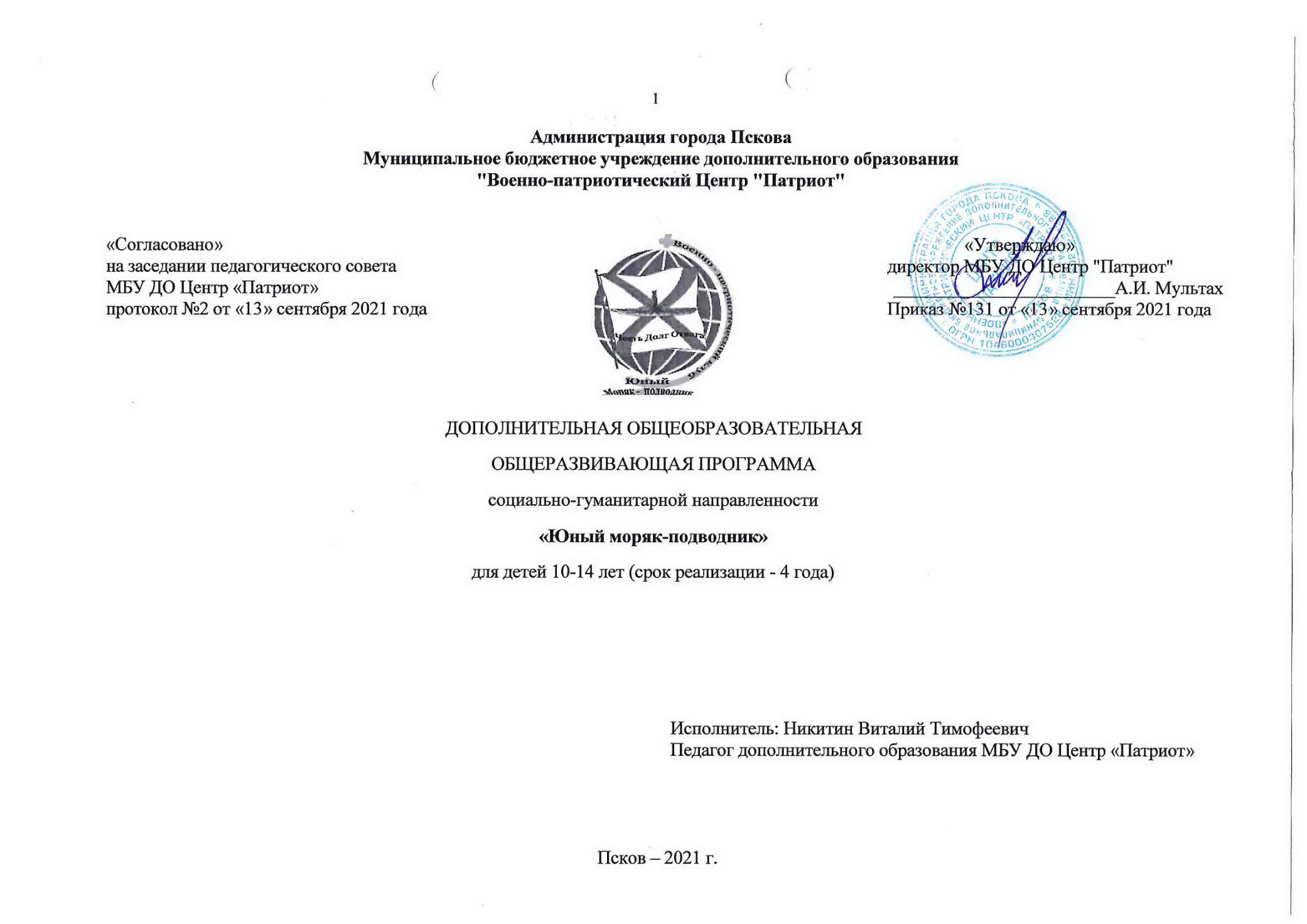 Администрация города ПсковаМуниципальное бюджетное учреждение дополнительного образования"Военно-патриотический Центр "Патриот"ДОПОЛНИТЕЛЬНАЯ ОБЩЕОБРАЗОВАТЕЛЬНАЯОБЩЕРАЗВИВАЮЩАЯ ПРОГРАММАсоциально-гуманитарной направленности«Юный моряк-подводник»для детей 10-14 лет (срок реализации - 4 года)Исполнитель: Никитин Виталий ТимофеевичПедагог дополнительного образования МБУ ДО Центр «Патриот»Псков – 2021 г.Содержание:1.Комплекс основных характеристика образовательной программы1.1.Пояснительная записка1.2.Цель и задачи программы1.3.Содержание программыУчебный план (первый год обучения)Содержание учебного планаУчебный план (второй год обучения)Содержание учебного планаУчебный план (третьего года обучения)Содержание учебного планаУчебный план (четвертый год обучения)Содержание учебного плана Учебно-тематический план (первый год обучения)Учебно-тематический план (второй год обучения)Учебно-тематический план (третий год обучения)Учебно-тематический план (четвертый год обучения)1.4.Планируемые результаты2.Комплекс организационно-педагогических условий2.1.Календарный учебный график Гр. №2 2-й год обучения (сентябрь-май) 2.2.Условия реализации программы2.3.Формы аттестации2.4.Методические материалы2.5.Рабочие программы2.6.Список литературы2.7.Приложения1.1.Пояснительная запискаДополнительная общеобразовательная общеразвивающая программа «Юный моряк-подводник» имеет социально-гуманитарную направленность.Актуальность программы – данная программа актуальна, так как социально-педагогическая направленность программы ориентирована на воспитание гражданина, знающего основы защиты человека и общества от современного комплекса опасных факторов и умеющего применить эти знания на практике. Отвлечь подростка от улицы, поставить заслон на пути подростковой преступности, морально - нравственного обнищания детей, позитивно влиять на формирование здоровой нации и моральные устои общества, призвано патриотическое воспитание.Современное общество имеет недостаток сознательно принимаемых большинством граждан принципов и правил жизни, отсутствует согласие в вопросах корректного и конструктивного социального поведения, выбора жизненных ориентиров.В этих условиях специфика морских профессий как нельзя лучше позволяет учесть тягу детей к необычному и романтическому, предоставляет возможность каждому юному гражданину выбрать жизненный путь, позволяющий наиболее полно реализовать себя на общественно-полезном поприще служения Родине.Отличительные особенности программы – последовательное и полное освещение основополагающих принципов построения подготовки юных моряков-подводников.В отдельную тему выделены проблемы повышения уровня общефизической подготовки, ее значения и место в учебно-тренировочном процессе. Адресат программы – учащиеся от 8 до 18 лет. В группу принимаются все желающие, по письменному заявлению родителей. В группе могут быть учащиеся разного возраста.Объем программы:1 год обучения – 216 часов. 2 год обучения – 216 часов.3 год обучения – 216 часов.4 год обучения – 216 часов.Форма обучения – очная.Во время проведения занятий используются следующие методы:Метод убеждения – разъяснение, эмоционально-словесное воздействие, внушение, просьба.Словесные методы – рассказ, лекция, беседа, дискуссия, опрос, этическая беседа, диспут, инструкция, объяснение.Метод показа – демонстрация изучаемых действий, экскурсии, посещение соревнований и т.п. Метод упражнения – систематическое выполнение и повторение изучаемых действий, закрепление полученных знаний, умений и навыков.Метод состязательности – поддержание у учащихся интереса к изучаемому материалу, проверка на практике действенности полученных знаний и умений, демонстрация и сравнение достижений учащихся, определение успехов, ошибок и путей их исправления.Анкетирование, опрос учащихся. Позволяют выяснить состояние и динамику развития личностных качеств воспитанников и определить направления дальнейшего педагогического воздействия на воспитанников.Работа с родителями (родительские собрания, родительский комитет, индивидуальная работа: дает возможность для согласованного воздействия на учащегося педагогов и родителей) Тип занятия: комбинированный, теоретический, практический, диагностический, контрольный, репетиционный и тренировочныйФормы проведения занятий – аудиторные, внеаудиторныеФорма организации занятий – групповая.Основными формами занятий являются учебно-тренировочные, теоретические, и практические занятия, спортивные игры и соревнования, экскурсии.Формы проведение занятий – аудиторные, внеаудиторныеСрок освоения программы – 4 года.Режим занятий – 6 часов в неделю.1.2. Цель и задачи программы:Цель: социальное становление, патриотическое воспитание и формирование активной гражданской позиции подростков в процессе интеллектуального, духовно-нравственного и физического развития, выживанию в трудных условиях, стрельбе, истории флота, подготовка их к защите Отечества. Формирование у обучающихся первоначальных, профессионально-значимых качеств, умений и навыков необходимых будущим защитникам Отечества. Формирование высокого уровня гражданско-патриотического воспитания детей, путем развития у учащихся интереса к морскому делу, оказания помощи подросткам в выборе профессии, создания условий для полноценного интеллектуального, личностного и физического развития детей, духовно-нравственного воспитания, ознакомления обучающихся с национальной культурой, национальными ценностями своего государства и других стран, традициями Русского флота.Задачи:Обучающие задачи: - формирование у обучающихся первоначальных качеств, умений и навыков необходимых будущим защитникам Отечества- освоение приемов стрельбы из пневматического и малокалиберного оружия;- обеспечение разносторонней физической подготовки и формирование специальных качеств;- совершенствование психологических качеств; - воспитание уважения к Вооруженным Силам России и их истории.Развивающие задачи:- развивать природные способности и задатки детей;- развивать внимание, усидчивость, память;- развивать интеллект, расширять кругозор.Воспитательные задачи:- воспитывать любовь к военно-прикладным видам спорта, уважение к Вооруженным Силам России и их истории, уважение к Российскому оружию и его истории;- приучать общаться в коллективе, не теряя собственной индивидуальности, и не подавляя индивидуальности других людей.- формировать высокий уровень гражданско-патриотического воспитания детей, путем развития у учащихся интереса к морскому делу,- оказание помощи подросткам в выборе профессии- создание условий для полноценного интеллектуального, личностного и физического развития детей, духовно-нравственного воспитания,- ознакомление обучающихся с национальной культурой, национальными ценностями своего государства и других стран, традициями Русского флота.1.3. Содержание программы:УЧЕБНЫЙ ПЛАНПРОГРАММЫ «ЮНЫЙ МОРЯК-ПОДВОДНИК»1 год обученияПеречень тем и примерный расчет часов.Историко-эстетическое воспитаниеТема 1. Псков в системе древнерусской государственности.Занятие 1 – 2 часа. Экскурсия по древним святыням Пскова (Довмонтов город, Ольгинская часовня, Мирожский монастырь).Занятие 2 – 2 часа. Зарождение древнерусской государственности.Занятие 3 – 2 часа. Военная организация древнерусского государства.Занятие 4 – 2 часа. Ратная слава древнего Пскова. (экскурсия в краеведческий музей палаты Поганкиных)Тема 2.   Дни воинской славы (победные дни) РоссииЗанятие 1 - 2 часа. 9 мая – главный праздник воинской славы России (Ежегодное участие в мероприятиях праздничного парада и чествования ветеранов).Занятие 2- 2 часа. 8 мая – участие в вахте Памяти в составе смен Почетного караула (пл. Победы).Занятие 3- 2 часа. 6 мая – вахта Памяти (воинские захоронения).Тема 3.  Символы ратной славы и воинской доблестиЗанятие 1 - 2 часа. Боевые Знамёна, штандарты и флаги Вооружённых Сил. Государственные награды Российской Федерации.Тема 4. Отношения в коллективе. Особенности межличностных отношений в воинских коллективах.Занятие 1 - 2 часа. Отношения в коллективе клуба, учебной группе. Занятие 2 – 2 часа. Отношения в воинских коллективах. Тема 5. История создания и развития клуба, его традиции и база. Права и обязанности учащихся.Занятие 1 - 2 часа. История создания и развития клуба, его традиции и база. Права и обязанности учащихся.Тема 6. Зарождение и становление ВМФ России.Занятие 1- 2 часа. Беседа об истории развития ВМФ. Тема 7. Основы этикета и культуры общения. Понятие воинского этикета.Занятие 1 – 2 часа. Изучение и обсуждение статей Устава внутренней службы.Тема 8. Воинские специальности.Занятие 1 – 2 часа. Воинские специальности ВМФ. Особенности воинских специальностей в ВМФ.Тема 9. Полководцы и флотоводцы, прославившие Россию.Занятие 1 – 2 часа. Тема 10. Выдающиеся военные ученые и конструкторы России.Занятие 1 – 2 часа. Тема 11. Верность боевому знамени и военной присяги – главная боевая традиция защитника Родины.Занятие 1 – 2 часа. Посещение комнаты боевой славы войсковой части 32515.Тема 12. Ветераны – живая история родного края.Занятие 1 – 2 часа. Встреча с ветеранами войсковой части 32515.Тема 13. Псков сегодня: город – труженик, город – воин.Занятие 1 – 2 часа.Тема 14.  Контрольные занятия с принятием зачета.Занятие 1 – 2 часа.ОСНОВЫ ОБЩЕВОЙСКОВОЙ ПОДГОТОВКИ ЮНЫХ МОРЯКОВ-ПОДВОДНИКОВТАКТИЧЕСКАЯ ПОДГОТОВКАТема 1. Действия солдата в бою.Занятие 1 - 2 часа.  Индивидуальная экипировка солдата.  Полевое обмундирование и снаряжение (согласно нормам довольствия и времени года). Плащ-накидка, рюкзак десантный. Бронежилет.  Шлем стальной. Маскировочный костюм. Пехотная лопата (малая). Индивидуальная аптечка. Индивидуальные перевязочные пакеты.  Занятие 2 – 2 часа. Передвижение солдата на поле боя.Занятие 3 – 2 часа. Передвижение солдата на поле боя.Тема 2. Вооружение и ТТХ боевой техники подразделений ВМФ. Занятие 1 – 2 часа. Стрелковое вооружение подразделений ВМФ.Занятие 2 – 2 часа. ТТХ боевой техники ВМФ.ОГНЕВАЯ ПОДГОТОВКАТема 1. Материальная часть стрелкового оружия и ручных гранат.Занятия 1-2 часа. Назначение, боевые свойства и общее устройство автомата, его неполная разборка и сборка. Снаряжение магазина патронами и заряжание оружия.   Осмотр, подготовка автомата к стрельбе и приведение его к нормальному бою. Уход за автоматом, его хранение и сбережение. Назначение и боевые свойства ручных гранат. Устройство гранат.  Требования безопасности при обращении с ручными гранатами.Тема 2. Общие сведения о выстреле.Занятие 1 -1 час. Внутренняя баллистика (общие сведения).Занятие 2 -1 час. Внешняя баллистика (общие сведения).Тема 3. Основы и правила стрельбы.Занятие 1 – 2 часа.Тема 4.  Метание ручных гранат.Занятия 1 – 2 часа. Метание ручных гранат на дальность и меткость с места.Тема 5. Ведение огня по неподвижной цели из пневматического оружия (стрелковая тренировка).  13 занятийРАДИАЦИОННАЯ, ХИМИЧЕСКАЯ И БИОЛОГИЧЕСКАЯ ЗАЩИТАТема 1. Боевые свойства и поражающие факторы ядерного, химического, оружия.Занятие 1 – 2 часа. Боевые свойства и поражающие факторы ядерного оружия. Виды ядерных взрывов и их отличие по внешним признакам. Краткая характеристика поражающих факторов ядерного взрыва и их воздействие на организм человека, боевую технику и вооружение. Назначение и боевые свойства химического оружия. Основные типы ОВ.Тема 2. Средства индивидуальной защиты и пользование ими.Занятие 1 – 2 часа. Правила пользования противогазом, респиратором и средствами защиты органов дыхания от окиси углерода (ПДУ-2).Занятие 2 – 2 часа. Общевойсковой защитный комплект и общевойсковой защитный костюм фильтрующий. Надевание, снимание, укладка и переноска защитного комплекта, костюма (Н-РХБЗ-3,5,6).Занятие 3 – 2 часа. Общевойсковой защитный комплект и общевойсковой защитный костюм фильтрующий. Надевание, снимание, укладка и переноска защитного комплекта, костюма (Н-РХБЗ-3,5,6).Занятие 4 – 2 часа. Общевойсковой защитный комплект и общевойсковой защитный костюм фильтрующий. Надевание, снимание, укладка и переноска защитного комплекта, костюма (Н-РХБЗ-3,5,6).Занятие 5 – 2 часа. Общевойсковой защитный комплект и общевойсковой защитный костюм фильтрующий. Надевание, снимание, укладка и переноска защитного комплекта, костюма (Н-РХБЗ-3,5,6).ВОЕННАЯ ТОПОГРАФИЯТема 1. Ориентирование на местности без карты. Занятие 1 - 2 часа. Сущность ориентирования. Определение направлений на стороны горизонта по компасу, небесным светилам, признакам местных предметов. Ориентирование на местности по азимутам. Магнитный азимут. Определение азимутов на местные предметы. Тема 2.  Российские топографические карты. Условные знаки. Чтение топографических карт. Занятие 1 – 2 часа. Российские топографические карты. Условные знаки. Чтение топографических карт. Ознакомление с топографическими картами масштабов 1:25 000; 1:50 000; 1:100 000; 1:500 000; 1:1000 000. Условные знаки населенных пунктов, местных предметов, дорожной сети, рельефа, гидрографии, растительного покрова.Занятие 2 – 2 часа. Российские топографические карты. Условные знаки. Чтение топографических карт. Ознакомление с топографическими картами масштабов 1:25 000; 1:50 000; 1:100 000; 1:500 000; 1:1000 000. Условные знаки населенных пунктов, местных предметов, дорожной сети, рельефа, гидрографии, растительного покрова.Занятие 3 – 2 часа. Российские топографические карты. Условные знаки. Чтение топографических карт. Ознакомление с топографическими картами масштабов 1:25 000; 1:50 000; 1:100 000; 1:500 000; 1:1000 000. Условные знаки населенных пунктов, местных предметов, дорожной сети, рельефа, гидрографии, растительного покрова.Занятие 4 – 2 часа. Российские топографические карты. Условные знаки. Чтение топографических карт. Ознакомление с топографическими картами масштабов 1:25 000; 1:50 000; 1:100 000; 1:500 000; 1:1000 000. Условные знаки населенных пунктов, местных предметов, дорожной сети, рельефа, гидрографии, растительного покрова.ОБЩЕВОИНСКИЕ УСТАВЫТема 1.  Права, общие обязанности и ответственность военнослужащих.Занятие 1 – 2 часа. Военнослужащий Вооруженных Сил Российской Федерации - защитник Отечества. Положение о военной присяге и Боевом знамени части. Права и общие обязанности военнослужащего.    Тема 2. Воинская дисциплина. Поощрения и дисциплинарные взыскания.Занятие 1 – 2 часа. Понятие воинской дисциплины. Обязанности военнослужащих по соблюдению воинской дисциплины. Обязанности военнослужащих по сохранению военной и государственной тайны и ответственность за ее разглашение.  Тема 3. Военнослужащие и взаимоотношения между ними. Размещение военнослужащих.Занятие 1 – 2 часа. Воинская вежливость военнослужащих. Размещение военнослужащих в казармах и общежитиях.Тема 4. Обязанности лиц суточного наряда. Занятие 1 – 2 часа. Изучение обязанностей дневального и дежурного по роте.    Тема 5. Безопасность военной службы.Занятие 1 – 2 часа. СТРОЕВАЯ ПОДГОТОВКАТема 1. Строевые приемы и движение без оружия.Занятие 1 - 2 часа. Выполнение команд: "Становись", "Равняйся", "Смирно", Вольно", "Заправиться", "Отставить", "Головные уборы снять (надеть)". Повороты на месте. Занятие 2 – 2 часа. Движение строевым шагом. Изменение скорости движения.Занятие 3 - 2 часа. Повороты в движении. Выполнение воинского приветствия на месте и в движении.Занятие 4 - 2 часа. Выход из строя и возвращение в строй. Подход к начальнику и отход от него. Тренировка в выполнении строевых приемов.Тема 2. Строевые приемы и движение с оружием.Занятие 1 – 2 часа. Строевые приемы с оружием. Выполнение команд: «на грудь», «на ремень», «за спину», «положить оружие», «в ружье».Тема 3. Строи подразделений в пешем порядке.Занятие 1 - 2 часа. Развернутый и походный строи отделения. Построения, перестроения, повороты, перемещения и выполнение приемов с оружием. Отдание воинской чести в строю на месте. Занятие 2 - 2 часа. Развернутый и походный строи отделения. Построения, перестроения, повороты, перемещения и выполнение приемов с оружием. Отдание воинской чести в строю на месте. Занятие 3 - 2 часа. Развернутый и походный строи отделения. Построения, перестроения, повороты, перемещения и выполнение приемов с оружием. Отдание воинской чести в строю на месте.ФИЗИЧЕСКАЯ ПОДГОТОВКАТема 1. Общефизическая подготовка.Занятие 1-  2 часа. Обще развивающие упражнения.Занятие 2 - 2 часа. Упражнения, направленные на развитие силовых качеств. Занятие 3 - 2 часа. Упражнения, направленные на развитие силовых качеств.Занятие 4 - 2 часа. Упражнения, направленные на развитие силовых качеств.Занятие 5 - 2 часа. Упражнения, направленные на развитие силовых качеств.Занятие 6 - 2 часа. Упражнения, направленные на развитие силовых качеств.Занятие 7 - 2 часа. Упражнения, направленные на развитие быстроты. Занятие 8 - 2 часа. Упражнения, направленные на развитие выносливости (бег, ходьба, плавание, спортивные игры). Занятие 9 - 2 часа. Техника пешеходного туризма. Скалодром.Тема 2. Специальная физическая подготовка.Занятие 1 - 2 часа. Изометрические упражнения;Занятие 2 - 2 часа. Упражнения, направленные на развитие специальной выносливости.Занятие 3 - 2 часа. Упражнения, направленные на развитие специальной выносливости. Занятие 4 - 2 часа. Упражнения, направленные на развитие специальной выносливости.Занятие 5 - 2 часа. Преодоление препятствий. Занятие 6 - 2 часа. Упражнения, направленные на развитие и отработку устойчивости; Занятие 7 - 2 часа. Упражнения, направленные на развитие вестибулярного аппарата, координацию движений. Занятие 8 - 2 часа. Основы рукопашного боя. ВОЕННО-МЕДИЦИНСКАЯ ПОДГОТОВКАТема 1. Личная и общественная гигиена. Предупреждение заразных заболеваний.Занятие 1 - 2 часа. Личная и общественная гигиена. Предупреждение заразных заболеванийТема 2. Индивидуальные и коллективные средства защиты и оказания помощи. Правила пользования ими.Занятие 1 – 2 часа. Аптечка индивидуальная, аптечка десантная (АД), аптечка индивидуальная носимая военнослужащего спецподразделений (АИМ-3С), аптечка войсковая (АВ), пакет перевязочный индивидуальный (ППИ), пакет противохимический индивидуальный (ИПП). Состав, предназначение и правила пользования.Тема 3. Первая медицинская помощь при несчастных случаях.Занятие 1 - 2 часа. Первая медицинская помощь при утоплении, удушении. Поражение электрическим током и молнией. Признаки поражения. Оказание первой медицинской помощи и меры профилактики. Понятие о простейших реанимационных мероприятиях. Методика проведения непрямого массажа сердца и искусственного дыхания способом «изо рта в рот», через воздуховод, «изо рта в нос»ПРОТИВОПОЖАРНАЯ ПОДГОТОВКАТема 1. Основные правила пожарной безопасности.Занятие 1-2 часа. Противопожарная защита и правила пожарной безопасности. План противопожарной охраны, пользование пожарной сигнализацией. Тема 2. Основные способы и приемы тушения пожаров.Занятие 1 – 2 часа. Средства пожаротушения и ручной пожарный инструмент, назначение и порядок их применения. Порядок оповещения о пожаре. Сбор по пожарной тревоге. Действия при тушении пожаров огнетушителями, песком, водой из ведер и ручным пожарным инструментомЭКОЛОГИЧЕСКАЯ ПОДГОТОВКАТема 1. Общие понятия об экологии и экологических факторах. Занятие 1– 2 часа.  Что изучает экология. Основные составляющие окружающей природной среды (воздушная и водная среда, животный и растительный мир, почва, недра). ТУРИСТИЧЕСКАЯ ПОДГОТОВКАТема 1. Туристическое снаряжение и питание.Занятие 1 – 2 часа. Правила пользования туристическим снаряжением и общевойсковым пайком.ТЫЛОВАЯ ПОДГОТОВКАТема 1. Приготовление пищи в полевых условиях. Занятие 1 – 2 часа. Приготовление пищи на костре.Контрольное занятие.Перечень тем и примерный расчет часов.Тема 1.Контрольное занятие.Занятие 1-2 часа. Строевая подготовка (Смотр строя и песни).Занятие 2-1 час. Огневая подготовка.Занятие 3-2часа. Физическая подготовка (Сдача нормативов).Занятие 4-1 час. Медицинская подготовка.ОСНОВЫ СПЕЦИАЛЬНОЙ ПОДГОТОВКИ ЮНЫХ МОРЯКОВ-ПОДВОДНИКОВТема 1. Военно-морская история и история военно-морского искусстваЗанятие 1. – 2 часа Лекция. Зарождение и развитие русского военно-морского искусства в 16 - 18 веках. Создание передовой маневренной тактики в России. Этапы становления ВМФ в СССР и современной Тема 2. Устройство и использование шлюпкиЗанятие 1. – 2 часа. Назначение и классификация корабельных шлюпок. Устройство корпуса шлюпки. Предметы снабжения шлюпки, маркировка весел.Занятие 2. – 2 часа. Правила поведения гребцов в шлюпке, обязанности гребцов, техника безопасности при нахождении в шлюпке. Движение шлюпки на веслах, выполнение различных команд при движении на веслах Движение шлюпки на веслах. Подход к стенке, бочке и отваливание. Постановка на якорь и съемка с якоря.Тема 3. Основы военной связи на мореЗанятие 1. – 2 часа Назначение и задачи наблюдения и связи на кораблях. Классификация средств зрительной и визуальной связи и сигнализацииТема 4. Такелажные работыЗанятие 1. –2 часа. Виды и назначение основных морских узлов. Вязание морских узлов: прямого, выбленочного, рифового, шлюпочногоТема 5. Индивидуальные и коллективные средства спасенияЗанятие 1. – 2 часа. Способы оказания помощи кораблям, терпящим бедствие и человеку упавшему за борт. Причины посадки кораблей на мель и способы снятия с мели Занятие 2. – 2 часа. Индивидуальные и коллективные средства спасения. Спасательный круг, нагрудник, жилет, СГП-6О Размещение средств спасения на кораблеТема 6. Общие сведения о корабле и его живучестиЗанятие 1. – 2 часа. Главные размерения корабля и марки углублений. Понятие о мореходных качествах корабля: плавучесть, остойчивость, непотопляемость. Конструкция корпуса корабля, элементы набора и обшивки корпуса. Разделение корабля на отсеки водонепроницаемые переборки, устройство люков, иллюминаторов, дверей.Занятие 2. – 2 часа. Живучесть корабля и ее основные элементы. Организация борьбы за живучесть корабля. Назначение и состав аварийной партии. Классификация повреждений корпуса корабля. Мероприятия по обеспечению непотопляемости корабля, действия личного состава при попадании воды внутрь корабляТема 7. Корабельный устав ВМФЗанятие 1. – 2 часа. Основы корабельной организации, боевые части и службы. Командные пункты и боевые посты. Корабельные расписания Тема 8. Навигация и основы кораблевожденияЗанятие 1. – 2 часа. Основные точки, линии, круги на земной поверхности. Географические координаты. Морские единицы для измерения скорости и расстояния. Основные плоскости и линии наблюдателя. Системы деления истинного горизонта. Истинные курсы, пеленги, курсовые углы и связь между нимиТема 9.   Технические средства кораблевожденияЗанятие 1. – 2 часа. Назначение и классификация компасов. Комплектация 127мм. магнитного компаса. Устройство оптического пеленгатора ПГК2.   Тема 10.   Основы корабельной жизниЗанятие 1. – 2 часа. Назначение, организация и основные задачи ВМФ. Классификация кораблей ВМФ. Классы, подклассы и рангиТема 11.   Боевые средства флотаЗанятие 1. – 2 часа. Краткая история развития артиллерии.  Устройство и принцип действия корабельных артиллерийских установок и артиллерийских боеприпасовЗанятие 2. – 2 часа. Краткая история возникновения и развития ракетного оружия.   Классификация ракет и   их   устройство.УЧЕБНЫЙ ПЛАНПРОГРАММЫ «ЮНЫЙ МОРЯК-ПОДВОДНИК»2 год обученияПеречень тем и примерный расчет часовИсторико-эстетическое воспитаниеТема 1. Псковская вечевая республика.Занятие 1 – 2 часа. Экскурсия по историческим местам Пскова (Троицкий собор, Приказная палата, Поганкины палаты)Тема 2. Дни воинской славы (победные дни) России.Занятие 1 - 2 часа. 9 мая – главный праздник воинской славы России (Ежегодное участие в мероприятиях праздничного парада и чествования ветеранов).Занятие 2- 2часа. 8 мая – участие в вахте Памяти в составе смен Почетного караула (пл.Победы).Занятие 3- 2 часа. 6 мая – вахта Памяти (воинские захоронения).Тема 3. Подвиги псковичей при выполнении воинского долга в региональных конфликтах и защите конституционной целостности страны.Занятие 1- 2 часа. Посещение памятника и комнаты боевой славы 6 роты в 104 гв. ДШП, музея 76-ой ДШД.   Тема 4. Воинские ритуалы в Вооруженных Силах.Занятие 1 – 2 часа. Принятие военной присяги в войсковой части 32515.Занятие 2 – 2 часа. Развод и смена караулов.Занятие 3 – 2 часа. Строевой смотр.Занятие 4 – 2 часа. Парад.Тема 5. Воинская обязанность и комплектование Вооруженных Сил личным составом.Занятие 1 – 2 часа. Ознакомление с законом «о воинской обязанности и военной службе».     Тема 6. Дисциплинированность – важнейшее качество личности воина.Занятие 1 – 2 часа. Что такое воинская дисциплина, на чем основывается и как достигается.       Тема 7. Современное состояние и перспективы развития ВМФ.Занятие 1 – 2 часа. Перспективы развития ВМФ.Тема 8. Контрольные занятия с принятием зачета.Занятие 1-2 часа.ОСНОВЫ ОБЩЕВОЙСКОВОЙ ПОДГОТОВКИ ЮНЫХ МОРЯКОВ-ПОДВОДНИКОВ.ТАКТИЧЕСКАЯ ПОДГОТОВКА.Тема 1. Борьба с танками и бронированными машинами.Занятие 1 – 2 часа. Приемы и способы борьбы с бронеобъектами противника.Тема 2. Борьба со средствами воздушного нападения.Занятие 1 – 2 часа. Приемы и способы борьбы с летательными аппаратами.Тема 3. Действия солдата в бою. Занятие 1 – 2 часа. Действия солдата в обороне и наступлении.ОГНЕВАЯ ПОДГОТОВКАТема 1. Материальная часть стрелкового оружия и ручных гранат.Занятие 1-2 часа. Назначение, боевые свойства и общее устройство автомата, его неполная разборка и сборка.Занятие 2-2 часа. Снаряжение магазина патронами и заряжание оружия.  Работа частей и механизмов автомата при заряжании и стрельбе. Возможные задержки и неисправности, возникающие при стрельбе, и способы их устранения. Тема 2. Общие сведения о выстреле. Занятие 1- 1 час. Траектория полета пули и ее элементы. Выстрел и его периоды. Начальная скорость пули. СТП и ее практическое определение. Явление выстрела.Занятие 2 - 1 час. Свойства траектории пули в воздухе. Форма траектории и практическое значение.  Отдача и ее влияние на кучность боя.Тема 3. Основы и правила стрельбы.Занятие 1 – 2 часа. Правила стрельбы. Занятие 2 – 2 часа. Правила стрельбы.Тема 4. Ведение огня из пневматического оружия по неподвижной цели. (Стрелковая тренировка)Занятие 1 – 2 часа. Практическая стрельба. Занятие 2 – 2 часа. Практическая стрельба.Занятие 3 – 2 часа. Практическая стрельба.Занятие 4 – 2 часа. Практическая стрельба.Занятие 5 – 2 часа. Практическая стрельба. Занятие 6 – 2 часа. Практическая стрельба.Занятие 7 – 2 часа. Практическая стрельба.Тема 5.  Метание ручных гранат.Занятие 1-2 часа. Метание ручных гранат на дальность и меткость с места.ВОЕННО-ДЕСАНТНАЯ ПОДГОТОВКАТема 1. Материальная часть людских десантных парашютов.Занятие 1 – 2 часа. Общие сведения о людском десантном парашюте Д-6, Д-10. Их устройство и ТТХ.Тема 2. Укладка людских десантных парашютов для совершения прыжка.Занятие 1 – 2 часа. Практическая укладка парашюта.Занятие 2 – 2 часа. Практическая укладка парашюта.Занятие 3 – 2 часа. Практическая укладка парашюта.Занятие 4 – 2 часа. Практическая укладка парашюта.Занятие 5 – 2 часа. Практическая укладка парашюта.Занятие 6 – 2 часа. Практическая укладка парашюта.Тема 3. Наземная отработка элементов прыжка.Занятие 1 – 2 часа. Занятия на парашютном городке. Занятие 2 – 2 часа. Занятия на парашютном городке. Занятие 3 – 2 часа. Занятия на парашютном городке.ГОРНАЯ ПОДГОТОВКАТема 1. Меры безопасности при преодолении горных препятствий.Занятие 1 – 2 часа. Техника безопасности преодоления препятствий.Тема 2. Преодоление травянистых склонов и осыпей.Занятие 1 – 2 часа. Техника преодоления склонов и осыпей.ПОДГОТОВКА ПО СВЯЗИТема 1. Радиостанции УКВ диапазона.Занятие 1 – 2 часа. Переносные средства связи ВМФ.РАЗВЕДЫВАТЕЛЬНАЯ ПОДГОТОВКАТема 1. Организация вооружения и тактика действий вероятного противника.Занятие 1 – 2 часа. Организация и вооружения вероятного противника.Занятие 2 – 2 часа. Тактика действий вероятного противника.ИНЖЕНЕРНАЯ ПОДГОТОВКАТема 1. Фортификационное оборудование позиций и их маскировка.Занятие 1 – 2 часа. Оборудование окопа для стрельбы лежа.Занятие 2 – 2 часа. Оборудование окопа для стрельбы с колена.ОБЩЕВОИНСКИЕ УСТАВЫТема 1. Права, общие обязанности и ответственности военнослужащих.Занятие 1 – 2 часа. Ознакомление с правами, общими обязанностями и ответственностью военнослужащих согласно Уставу внутренней службы.Тема 2. Воинская дисциплина. Поощрения и дисциплинарные взыскания.Занятие 1 – 2 часа. Ознакомление с поощрениями и дисциплинарными взысканиями согласно Уставу внутренней службы.Тема 3. Обязанности лиц суточного наряда.Занятие 1 – 2 часа. Общие обязанности дневального и дежурного по роте, патрульного, посыльного.РАДИАЦИОННАЯ, ХИМИЧЕСКАЯ И БИОЛОГИЧЕСКАЯЗАЩИТАТема 1. Средства индивидуальной защиты и пользование ими.Занятие 1-2 часа. Правила пользования противогазом, респиратором и средствами защиты органов дыхания от окиси углерода (ГП-2) (Н-РХБЗ-1,2).Занятие 2-2 часа. Общевойсковой защитный комплект. Надевание, снимание, укладка и переноска защитного комплекта.Занятие 3 – 2 часа.  Общевойсковой защитный комплект. Надевание, снимание, укладка и переноска защитного комплекта.Занятие 4 – 2 часа.  Общевойсковой защитный комплект. Надевание, снимание, укладка и переноска защитного комплекта.Занятие 5 – 2 часа.  Общевойсковой защитный комплект. Надевание, снимание, укладка и переноска защитного комплекта.ВОЕННАЯ ТОПОГРАФИЯТема 1. Ориентирование на местности без карты.Занятие 1 – 2 часа. Сущность ориентирования, способы и порядок ориентирования на местности без карты. Определение направлений на стороны горизонта по компасу, небесным светилам, признакам местных предметов. Ориентирование на местности по азимутам. Магнитный азимут. Определение азимутов на местные предметы. Занятие 2 – 2 часа. Сущность ориентирования, способы и порядок ориентирования на местности без карты. Определение направлений на стороны горизонта по компасу, небесным светилам, признакам местных предметов. Ориентирование на местности по азимутам. Магнитный азимут. Определение азимутов на местные предметы. Занятие 3 – 2 часа. Сущность ориентирования, способы и порядок ориентирования на местности без карты. Определение направлений на стороны горизонта по компасу, небесным светилам, признакам местных предметов. Ориентирование на местности по азимутам. Магнитный азимут. Определение азимутов на местные предметы. Тема 2.  Российские топографические карты. Условные знаки. Чтение топографических карт. Номенклатура карт.Занятие 1-2 часа. Российские топографические карты. Условные знаки. Чтение топографических карт. Номенклатура карт. Ознакомление с топографическими картами масштабов 1:25 000; 1:50 000; 1:100 000; 1:500 000; 1:1000 000. Условные знаки населенных пунктов, местных предметов, дорожной сети, рельефа, гидрографии, растительного покрова. Пояснительные надписи и условные сокращения, применяемые на топографических картах.Занятие 2 – 2 часа. Российские топографические карты. Условные знаки. Чтение топографических карт. Номенклатура карт.   Занятие 3 – 2 часа. Российские топографические карты. Условные знаки. Чтение топографических карт. Номенклатура карт.   Тема 3. Ориентирование и движение на местности по карте. Занятие 1 - 2 часа. Способы ориентирования карты. Движение по маршруту пешим порядком. Определение по карте своего местонахождения на различных точках маршрута, глазомерно - по ближайшим ориентирам, промером пройденного пути, способом засечек. Изучение по карте маршрута движения и движение по маршруту. Проверка правильности движения. Определение по карте своего местонахождения.Занятие 2 – 2 часа. Способы ориентирования карты. Движение по маршруту пешим порядком. Определение по карте своего местонахождения на различных точках маршрута, глазомерно - по ближайшим ориентирам, промером пройденного пути, способом засечек. Изучение по карте маршрута движения и движение по маршруту. Проверка правильности движения. Определение по карте своего местонахождения.Занятие 3 – 2 часа. Способы ориентирования карты. Движение по маршруту пешим порядком. Определение по карте своего местонахождения на различных точках маршрута, глазомерно - по ближайшим ориентирам, промером пройденного пути, способом засечек. Изучение по карте маршрута движения и движение по маршруту. Проверка правильности движения. Определение по карте своего местонахождения.Занятие 4 – 2 часа. Способы ориентирования карты. Движение по маршруту пешим порядком. Определение по карте своего местонахождения на различных точках маршрута, глазомерно - по ближайшим ориентирам, промером пройденного пути, способом засечек. Изучение по карте маршрута движения и движение по маршруту. Проверка правильности движения. Определение по карте своего местонахождения.СТРОЕВАЯ ПОДГОТОВКАТема 1. Строевые приемы и движение без оружия.Занятие 1 - 2 часа. Выполнение команд: "Становись", "Равняйсь", "Смирно", Вольно", "Заправиться", "Отставить", "Головные уборы снять (надеть)". Повороты на месте. Движение строевым шагом. Изменение скорости движения.Занятие 2 - 2 часа.  Повороты в движении. Выполнение воинского приветствия на месте и в движении.Занятие 3 - 2 часа. Выход из строя и возвращение в строй. Подход к начальнику и отход от него. Тренировка в выполнении строевых приемов.Тема 2.  Строи подразделений в пешем порядке.Занятие 1-2 часа. Развернутый и походный строи отделения. Построения, перестроения, повороты, перемещения и выполнение приемов с оружием. Отдание воинской чести в строю на месте. Отдание воинского приветствия в строю и в движении. Занятие 2 – 2 часа. Развернутый и походный строи отделения. Построения, перестроения, повороты, перемещения и выполнение приемов с оружием. Отдание воинской чести в строю на месте. Отдание воинского приветствия в строю и в движении. Тема 3. Строевые приемы и движения с оружием.Занятие 1 – 2 часа. Выполнение строевых приемов «на ремень», «на грудь», «за спину», «положить оружие», «в ружье».Занятие 2 – 2 часа. Выполнение строевых приемов «на ремень», «на грудь», «за спину», «положить оружие», «в ружье».Занятие 3 – 2 часа. Выполнение строевых приемов «на ремень», «на грудь», «за спину», «положить оружие», «в ружье».Тема 4. Приемы и способы передвижения личного состава подразделений в бою при действии в пешем порядке.Занятие 1 – 2 часа. Передвижение по-пластунски, перебежками, развертывание и свертывание подразделений.Занятие 2 – 2 часа. Передвижение по-пластунски, перебежками, развертывание и свертывание подразделений.ФИЗИЧЕСКАЯ ПОДГОТОВКАТема 1. Общефизическая подготовка.	Занятие 1-2 часа. Обще развивающие упражнения.Занятие 2-2- часа. Упражнения, направленные на развитие силовых качеств.Занятие 3-2 часа. Упражнения, направленные на развитие быстроты. Занятие 4-2 часа. Упражнения, направленные на развитие выносливости (бег, ходьба, плавание, спортивные игры). Занятие 5- 2 часа. Техника пешеходного туризма.Занятие 6- 2 часа. Скалодром.Тема 2. Специальная физическая подготовка.Занятие 1- 2 часа. Изометрические упражнения;Занятие 2- 2 часа. Упражнения, направленные на развитие специальной выносливости. Занятие 3- 2 часа. Упражнения, направленные на развитие специальной выносливости. Занятие 4- 2 часа. Упражнения, направленные на развитие специальной выносливости. Занятие 5- 2 часа. Упражнения, направленные на развитие и отработку устойчивости; Занятие 6- 2 часа. Упражнения, направленные на развитие вестибулярного аппарата, координацию движений.Тема 3. Основы рукопашного боя.Занятие 1 – 2 часа. Защита от нападения противника с ножом, пистолетом, лопатой.Тема 4. Преодоление препятствий.Занятие 1 – 2 часа. Преодоление общевойсковой полосы препятствий. (Войсковая часть 32515)Тема 5. Метание гранаты на дальность.Занятие 1 – 2 часа. Отработка действий при метании гранаты.ТУРИСТИЧЕСКАЯ ПОДГОТОВКАТема 1. Туристическое снаряжение и питание.Занятие 1 – 2 часа. Правила пользования туристическим снаряжением и общевойсковым пайком.ТЫЛОВАЯ ПОДГОТОВКАТема 1. Подготовка мест отдыха (ночлега) в полевых условиях.Занятие 1 – 2 часа. Подготовка мест отдыха зимой и летом.ВОЕННО-МЕДИЦИНСКАЯ ПОДГОТОВКАТема 1. Первая медицинская помощь при ранениях и кровотечениях.Занятие 1. – 2 часа. Первая медицинская помощь при ранениях и кровотечениях. Аптечка индивидуальная, аптечка войсковая (АВ), пакет перевязочный индивидуальный (ППИ). Состав, предназначение и правила пользования.ПРОТИВОПОЖАРНАЯ ПОДГОТОВКАТема 1. Основные способы и приемы тушения пожаров.Занятие 1–2 часа. Средства пожаротушения и ручной пожарный инструмент, назначение и порядок их применения. Порядок оповещения о пожаре. Сбор по пожарной тревоге. Действия при тушении пожаров огнетушителями, песком, водой из ведер и ручным пожарным инструментом.ЭКОЛОГИЧЕСКАЯ ПОДГОТОВКАТема 1. Источники загрязнения окружающей среды и ответственность за экологическое правонарушение.Занятие 1 – 2 часа. Что изучает экология. Основные составляющие окружающей природной среды (воздушная и водная среда, животный и растительный мир, почва, недра). Источники загрязнения окружающей среды и ответственность за экологическое правонарушение.Контрольные занятия.Тема 1. Контрольные занятия.Занятие 1-2часа. Строевая подготовка. Занятие 1-2 часа. Физическая подготовка. Занятие 1-1 час. Военно-медицинская подготовка. Занятие 1-1 час. Огневая подготовка. ОСНОВЫ СПЕЦИАЛЬНОЙ МОРСКОЙ ПОДГОТОВКИ ЮНЫХ МОРЯКОВ-ПОДВОДНИКОВТема 1. Военно-морская история и история военно-морского искусстваЗанятие1. – 2 часа Лекция. Зарождение и развитие русского военно-морского искусства в 16 - 18 веках. Создание передовой маневренной тактики в России. Этапы становления ВМФ в СССР и современной Тема 2. Устройство и использование шлюпкиЗанятие 1. – 2 часа. Назначение и классификация корабельных шлюпок. Устройство корпуса шлюпки. Предметы снабжения шлюпки, маркировка весел.Занятие 2. – 2 часа. Правила поведения гребцов в шлюпке, обязанности гребцов, техника безопасности при нахождении в шлюпке. Движение шлюпки на веслах, выполнение различных команд при движении на веслах Движение шлюпки на веслах. Подход к стенке, бочке и отваливание. Постановка на якорь и съемка с якоря.Тема 3. Основы военной связи на мореЗанятие 1. – 2 часа Назначение и задачи наблюдения и связи на кораблях. Классификация средств зрительной и визуальной связи и сигнализацииТема 4. Такелажные работыЗанятие 1. –2 часа. Виды и назначение основных морских узлов. Вязание морских узлов: прямого, выбленочного, рифового, шлюпочногоТема 5. Индивидуальные и коллективные средства спасенияЗанятие 1. – 2 часа. Способы оказания помощи кораблям, терпящим бедствие и человеку, упавшему за борт. Причины посадки кораблей на мель и способы снятия с мели Занятие2. – 2 часа. Индивидуальные и коллективные средства спасения. Спасательный круг, нагрудник, жилет, СГП-6О Размещение средств спасения на кораблеТема 6   Общие сведения о корабле и его живучестиЗанятие 1. – 2 часа. Главные размерения корабля и марки углублений. Понятие о мореходных качествах корабля: плавучесть, остойчивость, непотопляемость. Конструкция корпуса корабля, элементы набора и обшивки корпуса. Разделение корабля на отсеки водонепроницаемые переборки, устройство люков, иллюминаторов, дверей.Занятие 2. – 2 часа. Живучесть корабля и ее основные элементы. Организация борьбы за живучесть корабля. Назначение и состав аварийной партии. Классификация повреждений корпуса корабля. Мероприятия по обеспечению непотопляемости корабля, действия личного состава при попадании воды внутрь корабляТема 7.    Корабельный устав ВМФЗанятие 1. – 2 часа. Основы корабельной организации, боевые части и службы. Командные пункты и боевые посты. Корабельные расписания Тема 8.    Навигация и основы кораблевожденияЗанятие 1. – 2 часа. Основные точки, линии, круги на земной поверхности. Географические координаты. Морские единицы для измерения скорости и расстояния. Основные плоскости и линии наблюдателя. Системы деления истинного горизонта. Истинные курсы, пеленги, курсовые углы и связь между нимиТема 9.   Технические средства кораблевожденияЗанятие 1. – 2 часа. Назначение и классификация компасов. Комплектация 127мм. магнитного компаса. Устройство оптического пеленгатора ПГК2.   Тема 10.   Основы корабельной жизниЗанятие 1. – 2 часа. Назначение, организация и основные задачи ВМФ. Классификация кораблей ВМФ. Классы, подклассы и рангиТема 11.   Боевые средства флотаЗанятие 1. – 2 часа. Краткая история развития артиллерии.  Устройство и принцип действия корабельных артиллерийских установок и артиллерийских боеприпасовЗанятие 2. – 2 часа. Краткая история возникновения и развития ракетного оружия.   Классификация ракет и   их   устройство.УЧЕБНЫЙ ПЛАНПРОГРАММЫ «ЮНЫЙ МОРЯК-ПОДВОДНИК»3 год обученияПеречень тем и примерный расчет часов.Историко-эстетическое воспитаниеТема 1. Становление регулярной армии и флота России в 17-19 веках.Занятие 1 – 2 часа. Зарождение регулярной армии и флота России.Тема 2. Вооруженные Силы императорской России.Занятие 1 – 2 часа. Вооруженные Силы России накануне первой мировой войны.Занятие 2 – 2 часа. Посещение памятника воинам первой мировой войны и памятника морякам.Тема 3. Псков в истории Вооруженных Сил императорской России.Занятие 1 – 2 часа. Псковский гарнизон накануне первой мировой войны.Тема 4. Псков и создание первых отрядов Красной гвардии.Занятие 1 – 2 часа. Псков и создание первых отрядов Красной гвардии.Занятие 2 - 2 часа.  Экскурсия по историческим местам Пскова (Памятник в поселке Череха в честь первых побед Красной Армии).Тема 5.   Дни воинской славы (победные дни) России.Занятие 1 - 2 часа. 9 мая – главный праздник воинской славы России (Ежегодное участие в мероприятиях праздничного парада и чествования ветеранов).Занятие 2- 2часа. 8 мая – участие в вахте Памяти в составе смен Почетного караула (пл.Победы).Занятие 3- 2 часа. 6 мая – вахта Памяти (воинские захоронения).Тема 6. Зарождение и развитие военной организации Советского государства.Занятие 1-2 часа. Развитие военной организации государства.Тема 7. Армия и флот – опора отечественной духовности и культуры.Занятие 1 – 2 часа. Армия – опора духовности и культуры.Тема 8. Воинские специальности.Занятие 1 – 2 часа. Воинские специальности ВМФ.Тема 9. Система подготовки кадров и учебные заведения ВМФ.Занятие 1 – 2 часа. Военные учебные заведения, институт мичманов, школа старшин, учебные центры по подготовке младших специалистов.Тема 10.  Контрольные занятия с принятием зачета.Занятие 1- 2 часа.ОСНОВЫ ОБЩЕВОЙСКОВОЙ ПОДГОТОВКИ ЮНЫХ МОРЯКОВ--ПОДВОДНИКОВТАКТИЧЕСКАЯ ПОДГОТОВКАТема 1. Действия солдата в бою.Занятие 1 – 2 часа. Перемещение солдат на поле боя: перебежки, переползание, развертывание, свертывание.Занятие 2 – 2 часа. Перемещение солдат на поле боя: перебежки, переползание, развертывание, свертывание.ОГНЕВАЯ ПОДГОТОВКАТема 1. Материальная часть стрелкового оружия.Занятия 1 -2 часа. Назначение, боевые свойства и общее устройство автомата, его неполная разборка и сборка. Снаряжение магазина патронами и заряжание оружия.  Работа частей и механизмов автомата при заряжании и стрельбе. Тема 2. Общие сведения о выстреле.Занятие 1- 2 часа. Движение пули в канале ствола и её вылет; отдача и угол вылета, его зависимость от однообразия удержания оружия. СТП и ее практическое определение по 3,4,5пробоинам. Внесение поправок в прицел.                               Тема 3. Основы и правила стрельбы.Занятие 1 – 2 часа. Основы и правила стрельбы.Тема 4. Материальная часть стрелкового оружия. Неполная разборка и сборка автомата. Снаряжение магазина.Занятие 1 – 2 часа. Неполная разборка и сборка автомата. Снаряжение магазина.Занятие 2 – 2 часа. Неполная разборка и сборка автомата. Снаряжение магазина.Занятие 3 – 2 часа. Неполная разборка и сборка автомата. Снаряжение магазина.Тема 5. Ведение огня из пневматического оружия по неподвижной цели.Занятие 1 – 2 часа. Практическая стрельба. Занятие 2 – 2 часа. Практическая стрельба. Занятие 3 – 2 часа. Практическая стрельба.Тема 6. Вооружение, приборы и механизмы БМД-2.Занятие 1 – 2 часа. Вооружение, приборы, механизмы и ПТХ БМД-2.Тема 7. Контрольная сдача нормативов по огневой подготовке.Занятие 1 – 2 часа. Контрольная сдача нормативов.Тема 8.  Метание ручных гранат.Занятия 1-2 часа. Метание ручных гранат на дальность и меткость с места.ВОЗДУШНО-ДЕСАНТНАЯ ПОДГОТОВКАТема 1. Материальная часть людских десантных парашютов.Занятие 1 – 2 часа. Устройство и ТТХ парашютов Д-6, Д-10.Тема 2. Укладка людских десантных парашютов для совершения прыжка.Занятие 1 – 2 часа. Укладка парашюта Д-6. Занятие 2 – 2 часа. Укладка парашюта Д-6.Занятие 3 – 2 часа. Укладка парашюта Д-6.Занятие 4 – 2 часа. Укладка парашюта Д-6.Занятие 5 – 2 часа. Укладка парашюта Д-6.Занятие 6 – 2 часа. Укладка парашюта Д-6.Тема 3. Наземная отработка элементов прыжка.Занятие 1 – 2 часа. Практическая тренировка на парашютном городке.Занятие 2 – 2 часа. Практическая тренировка на парашютном городке.Занятие 3 – 2 часа. Практическая тренировка на парашютном городке.Занятие 4 – 2 часа. Практическая тренировка на парашютном городке.Занятие 5 – 2 часа. Практическая тренировка на парашютном городке.Занятие 6 – 2 часа. Практическая тренировка на парашютном городке.            Тема 4. Основы подготовки боевой техники к десантированию.Занятие 1 – 2 часа. Подготовка боевой техники к десантированию на парашютных платформах и ПРС.Занятие 2 – 2 часа. Подготовка боевой техники к десантированию на парашютных платформах и ПРС.ГОРНАЯ ПОДГОТОВКАТема 1. Выбор и оборудование мест для отдыха.Занятие 1 – 2 часа. Оборудование мест для отдыха зимой и летом.Тема 2. Передвижение на горных склонах на лыжах и без лыж.Занятие 1 – 2 часа. Передвижение на горных склонах на лыжах и без лыж.Тема 3. Преодоление ледовых склонов, передвижение по льду.Занятие 1 – 2 часа. Преодоление обледенелых склонов и движение по льду.ПОДГОТОВКА ПО СВЯЗИТема 1. Радиотехническая аппаратура сбора десанта.Занятие 1 – 2 часа. Радиостанция УКВ диапазона, аппаратура сбора.РАЗВЕДЫВАТЕЛЬНАЯ ПОДГОТОВКАТема 1. Разведывательные признаки объектов (целей противника).Занятие 1 – 2 часа. Признаки военных объектов и целей.ИНЖЕНЕРНАЯ ПОДГОТОВКАТема 1. Фортификационное оборудование позиций и их маскировка.Занятие 1 – 2 часа. Оборудование окопа для стрельбы с колена.РАДИАЦИОННАЯ, ХИМИЧЕСКАЯ И БИОЛОГИЧЕСКАЯ ЗАЩИТАТема 1. Средства индивидуальной защиты и пользование ими.Занятия 1 - 2 часа. Практическое. Правила пользования противогазом, респиратором и средствами защиты органов дыхания от окиси углерода (ГП-2) (Н-РХБЗ-1,2). Общевойсковой защитный комплект и общевойсковой защитный костюм фильтрующий. Надевание, снимание, укладка и переноска защитного комплекта, костюма (Н-РХБЗ-3,5,6). Занятие 2 – 2 часа. Отработка нормативов по одеванию ОЗК в виде плаща.Занятие 3 – 2 часа. Отработка нормативов по одеванию ОЗК в виде плаща.Занятие 4 – 2 часа. Отработка нормативов по одеванию ОЗК в виде плаща. Занятие 5 – 2 часа. Отработка нормативов по одеванию ОЗК в виде плаща. Занятие 6 – 2 часа. Отработка нормативов по одеванию ОЗК в виде плаща.Тема 2.  Средства коллективной защиты личного состава.Занятие 1 - 2 часа. Практическое.  Практическая работа со средствами коллективной защиты на боевой технике.           Занятие 2 - 2 часа. Практическое.  Практическая работа со средствами коллективной защиты на боевой технике.ВОЕННАЯ ТОПОГРАФИЯТема 1. Изучение и оценка местности по карте, плану, аэрофотоснимку.Занятие 1– 2 часа. Изучение и оценка местности в районе предстоящих действий. Изучение условий наблюдения и маскировки. Определение по карте и аэрофотоснимку условий проходимости местности                                Тема 2. Ориентирование и движение на местности по карте. Занятия 1- 2 часа. Способы ориентирования карты. Движение по маршруту пешим порядком. Определение по карте своего местонахождения на различных точках маршрута. Изучение по карте маршрута движения и движение по маршруту. Проверка правильности движения.Занятия 2- 2 часа. Способы ориентирования карты. Движение по маршруту пешим порядком. Определение по карте своего местонахождения на различных точках маршрута. Изучение по карте маршрута движения и движение по маршруту. Проверка правильности движения.Занятия 3- 2 часа. Способы ориентирования карты. Движение по маршруту пешим порядком. Определение по карте своего местонахождения на различных точках маршрута. Изучение по карте маршрута движения и движение по маршруту. Проверка правильности движения.Занятия 4- 2 часа. Способы ориентирования карты. Движение по маршруту пешим порядком. Определение по карте своего местонахождения на различных точках маршрута. Изучение по карте маршрута движения и движение по маршруту. Проверка правильности движения.Занятия 5- 2 часа. Способы ориентирования карты. Движение по маршруту пешим порядком. Определение по карте своего местонахождения на различных точках маршрута. Изучение по карте маршрута движения и движение по маршруту. Проверка правильности движения.ОБЩЕВОИНСКИЕ УСТАВЫТема 1. Сохранение и укрепление здоровья военнослужащих.Занятие 1 - 2 часа. Закаливание военнослужащих, занятия физической подготовкой и спортом. Санитарно-гигиенические и противоэпидемические мероприятия. Тема 2. Права, общие обязанности и ответственность военнослужащих.Занятие 1 – 2 часа. Изучение статей Устава внутренней службы.Тема 3. Обязанности лиц суточного наряда.Занятие 1 – 2 часа. Ознакомление со статьями Устава внутренней службы.Тема 4. Безопасность военной службы.Занятие 1 – 2 часа. Правила безопасного поведения на занятиях по боевой подготовке и повседневной жизнедеятельности.СТРОЕВАЯ ПОДГОТОВКАТема 1. Строевые приемы и движение без оружия.Занятие 1 - 2 часа. Выполнение команд: "Становись", "Равняйся", "Смирно", Вольно", "Заправиться", "Отставить", "Головные уборы снять (надеть)". Повороты на месте. Движение строевым шагом. Изменение скорости движения.Занятие 2 – 2 часа. Повороты в движении. Выполнение воинского приветствия на месте и в движении. Выход из строя и возвращение в строй. Подход к начальнику и отход от него.Занятие 3 – 2 часа. Повороты в движении. Выполнение воинского приветствия на месте и в движении. Выход из строя и возвращение в строй. Подход к начальнику и отход от него.Занятие 4 – 2 часа. Повороты в движении. Выполнение воинского приветствия на месте и в движении. Выход из строя и возвращение в строй. Подход к начальнику и отход от него.Тема 2. Строевые приемы и движение с оружием.Занятие 1 – 2 часа. Строевая стойка с оружием и выполнение приемов с оружием на месте «на ремень», на грудь», «за спину», «положить оружие», «в ружье». Занятие 2 – 2 часа. Строевая стойка с оружием и выполнение приемов с оружием на месте «на ремень», на грудь», «за спину», «положить оружие», «в ружье». Занятие 3 – 2 часа. Строевая стойка с оружием и выполнение приемов с оружием на месте «на ремень», на грудь», «за спину», «положить оружие», «в ружье».Занятие 4 – 2 часа. Строевая стойка с оружием и выполнение приемов с оружием на месте «на ремень», на грудь», «за спину», «положить оружие», «в ружье». Занятие 5 – 2 часа. Строевая стойка с оружием и выполнение приемов с оружием на месте «на ремень», на грудь», «за спину», «положить оружие», «в ружье». Занятие 6 – 2 часа. Строевая стойка с оружием и выполнение приемов с оружием на месте «на ремень», на грудь», «за спину», «положить оружие», «в ружье».ФИЗИЧЕСКАЯ ПОДГОТОВКАТема 1. Общефизическая подготовка.Занятие 1-2 часа. Общеразвивающие упражнения.Занятие 2-2- часа. Упражнения, направленные на развитие силовых качеств.Занятие 3-2 часа. Упражнения, направленные на развитие быстроты. Занятие 4-2 часа. Упражнения, направленные на развитие выносливости (бег, ходьба, плавание, спортивные игры). Занятие 5- 2 часа. Техника пешеходного туризма.Занятие 6- 2 часа. Скалодром.Тема 2. Специальная физическая подготовка.Занятие 1- 2 часа. Изометрические упражнения;Занятие 2- 2 часа. Упражнения, направленные на развитие специальной выносливости. Занятие 3- 2 часа. Упражнения, направленные на развитие специальной выносливости. Занятие 4- 2 часа. Упражнения, направленные на развитие специальной выносливости. Занятие 5- 2 часа. Упражнения, направленные на развитие специальной выносливости. Занятие 6 - 2 часа. Упражнения, направленные на развитие специальной выносливости. Занятие 7 - 2 часа. Упражнения, направленные на развитие и отработку устойчивости; Занятие 8 - 2 часа. Упражнения, направленные на развитие вестибулярного аппарата, координацию движений.Тема 3. Преодоление препятствий.Занятие 1 – 2 часа. Преодоление общевойсковой полосы препятствий.Тема 4. Основы рукопашного боя.Занятие 1 – 2 часа. Защита от удара ножом, лопатой, пистолета.Тема 5. Метание гранаты на дальность.Занятие 1 – 2 часа. Метание гранаты Ф-1 на дальность.ТУРИСТИЧЕСКАЯ ПОДГОТОВКАТема 1. Преодоление препятствий.Занятие 1 – 2 часа. Преодоление препятствий природного характера.ВОЕННО-МЕДИЦИНСКАЯ ПОДГОТОВКАТема 1. Первая медицинская помощь при отравлениях техническими жидкостями.Занятие 1-2 часа. Первая медицинская помощь при отравлениях техническими жидкостями.Тема 2.  Индивидуальные и коллективные медицинские средства защиты и оказания помощи. Правила пользования ими.Занятие 1-1 час. Аптечка индивидуальная, аптечка войсковая, пакет перевязочный индивидуальный. Состав, предназначение и правила пользования.Тема 3. Первая медицинская помощь при ожогах и обморожениях.Занятие 1-1час. Ожоги, причины возникновения, признаки. Профилактика и первая медицинская помощь при ожогах. Тренировка в наложении повязок. Профилактика и первая медицинская помощь при обморожениях и замерзании.Контрольные занятия.Тема 1.  Контрольные занятия.  Занятие 1–1час.  Огневая подготовка. (Участие в соревнованиях по стрельбе.)Занятие 2– 1 час.  Физическая подготовка (Сдача нормативов).Занятие 3– 1 час.  Медицинская подготовка. (Участие в соревнованиях по медицинской подготовке)Занятие 4– 1 час.  Строевая подготовка. (Смотр строя и песни).ОСНОВЫ СПЕЦИАЛЬНОЙ ПОДГОТОВКИ ЮНЫХ МОРЯКОВ-ПОДВОДНИКОВТема 1. Военно-морская история и история военно-морского искусстваЗанятие1. – 2 часа Лекция. Зарождение и развитие русского военно-морского искусства в 16 - 18 веках. Создание передовой маневренной тактики в России. Этапы становления ВМФ в СССР и современной Тема 2. Устройство и использование шлюпкиЗанятие 1. – 2 часа. Назначение и классификация корабельных шлюпок. Устройство корпуса шлюпки. Предметы снабжения шлюпки, маркировка весел.Занятие 2. – 2 часа. Правила поведения гребцов в шлюпке, обязанности гребцов, техника безопасности при нахождении в шлюпке. Движение шлюпки на веслах, выполнение различных команд при движении на веслах Движение шлюпки на веслах. Подход к стенке, бочке и отваливание. Постановка на якорь и съемка с якоря.Тема 3. Основы военной связи на мореЗанятие 1. – 2 часа Назначение и задачи наблюдения и связи на кораблях. Классификация средств зрительной и визуальной связи и сигнализацииТема 4. Такелажные работыЗанятие 1. –2 часа. Виды и назначение основных морских узлов. Вязание морских узлов: прямого, выбленочного, рифового, шлюпочногоТема 5. Индивидуальные и коллективные средства спасенияЗанятие 1. – 2 часа. Способы оказания помощи кораблям, терпящим бедствие и человеку, упавшему за борт. Причины посадки кораблей на мель и способы снятия с мелиЗанятие2. – 2 часа. Индивидуальные и коллективные средства спасения. Спасательный круг, нагрудник, жилет, СГП-6О Размещение средств спасения на кораблеТема 6   Общие сведения о корабле и его живучестиЗанятие 1. – 2 часа. Главные размерения корабля и марки углублений. Понятие о мореходных качествах корабля: плавучесть, остойчивость, непотопляемость. Конструкция корпуса корабля, элементы набора и обшивки корпуса. Разделение корабля на отсеки водонепроницаемые переборки, устройство люков, иллюминаторов, дверей.Занятие 2. – 2 часа. Живучесть корабля и ее основные элементы. Организация борьбы за живучесть корабля. Назначение и состав аварийной партии. Классификация повреждений корпуса корабля. Мероприятия по обеспечению непотопляемости корабля, действия личного состава при попадании воды внутрь корабляТема 7. Корабельный устав ВМФЗанятие 1. – 2 часа. Основы корабельной организации, боевые части и службы. Командные пункты и боевые посты. Корабельные расписания Тема 8.    Навигация и основы кораблевожденияЗанятие 1. – 2 часа. Основные точки, линии, круги на земной поверхности. Географические координаты. Морские единицы для измерения скорости и расстояния. Основные плоскости и линии наблюдателя. Системы деления истинного горизонта. Истинные курсы, пеленги, курсовые углы и связь между нимиТема 9.   Технические средства кораблевожденияЗанятие 1. – 2 часа. Назначение и классификация компасов. Комплектация 127мм. магнитного компаса. Устройство оптического пеленгатора ПГК2.   Тема 10.   Основы корабельной жизниЗанятие 1. – 2 часа. Назначение, организация и основные задачи ВМФ. Классификация кораблей ВМФ. Классы, подклассы и рангиТема 11.   Боевые средства флотаЗанятие 1. – 2 часа. Краткая история развития артиллерии.  Устройство и принцип действия корабельных артиллерийских установок и артиллерийских боеприпасовЗанятие 2. – 2 часа. Краткая история возникновения и развития ракетного оружия.   Классификация ракет и   их   устройство.Промежуточная аттестацияТема 1. Промежуточная аттестация.Занятие 1 – 2 часа.УЧЕБНЫЙ ПЛАНПРОГРАММЫ «ЮНЫЙ МОРЯК-ПОДВОДНИК»4 год обученияПеречень тем и примерный расчет часовИсторико-эстетическое воспитаниеТема 1. Советская форма государственности.Занятие 1 – 2 часа. Советская форма государственности.Тема 2. Развитие Пскова в советский период.Занятие 1 – 2 часа. Развитие Пскова в советский период.Тема 3. Конституционные основы Российской Федерации.Занятие 1 – 2 часа. Ознакомление со статьями Конституции РФ.Тема 4. Органы власти Пскова и области.Занятие 1 – 2 часа. Органы власти Пскова и области.Тема 5. Развитие и боевой путь ВМФ и Вооруженных Сил в годы Великой Отечественной войны и в послевоенные годы.Занятие 1 – 2 часа. Вооруженные Силы в годы Великой Отечественной войны.Занятие 2 – 2 часа. ВМФ в послевоенные годы. История 76-ой ДШД.Занятие 3 – 2 часа. Экскурсия в войсковую часть 32515. Посещение комнаты боевой славы.Тема 6.  Дни воинской славы (победные дни) России.Занятие 1 - 2 часа. 9 мая – главный праздник воинской славы России (Ежегодное участие в мероприятиях праздничного парада и чествования ветеранов).Занятие 2- 2часа. 8 мая – участие в вахте Памяти в составе смен Почетного караула (пл.Победы).Занятие 3- 2 часа. 6 мая – вахта Памяти (воинские захоронения).Тема 7. Псковский край в годы Великой Отечественной войны.Занятие 1 – 2 часа. Партизанское движение Псковской области.Занятие 2 – 2 часа. Экскурсия в областной краеведческий музей, осмотр экспозиции, посвященной Великой Отечественной войне.Тема 8. Развитие Вооруженных Сил и ВМФ РФ в современный период.Занятие 1 – 2 часа. Экскурсия в комнату боевой славы 104 ДШП, ознакомление с подвигом 6-ой роты.Тема 9. Ветераны – живая история родного края.Занятие 1 – 2 часа. Ветераны – живая история родного края.Занятие 2 – 2 часа. Встреча с ветеранами 104 ДШП.Тема 10. Псков сегодня – город труженик, город воин.Занятие 1 – 2 часа. Псков сегодня – город труженик, город воин. Тема 11.  Контрольные занятия с принятием зачетаОСНОВЫ ОБЩЕВОЙСКОВОЙ ПОДГОТОВКИ ЮНЫХ ДЕСАНТНИКОВТАКТИЧЕСКАЯ ПОДГОТОВКАТема 1. Действия солдата в бою.Занятие 1 – 2 часа. Передвижение солдата на поле боя: перебежки, переползания, развертывание, свертывание отделения.Занятие 2 – 2 часа. Передвижение солдата на поле боя: перебежки, переползания, развертывание, свертывание отделения.Тема 2. Сдача ККУ №1.ОГНЕВАЯ ПОДГОТОВКАТема 1. Материальная часть стрелкового оружия, оптических приборов и ручных гранат.Занятие 1 – 2 часа. ТТХ  пулемета «Печенег», гранатомета РПГ-7Д,  пулемета «Утес».Занятие 2 – 2 часа. ТТХ ручных осколочных гранат Ф-1, РГД-5, РГ-42.Занятие 3 – 2 часа. Практическое выполнение норматива по разборке и сборке макета АК-74.Занятие 4 – 2 часа. Практическое выполнение норматива по разборке и сборке макета АК-74.Тема 2. Основы и правила стрельбы.Занятие 1 – 2 часа. Основы и правила стрельбы.Тема 3. Ведение огня из пневматического оружия по неподвижной цели.Занятие 1 – 2 часа. Выполнение упражнения практических стрельб из винтовки и пистолета.Занятие 2 – 2 часа. Выполнение упражнения практических стрельб из винтовки и пистолета. Занятие 3 – 2 часа. Выполнение упражнения практических стрельб из винтовки и пистолета.Занятие 4 – 2 часа. Выполнение упражнения практических стрельб из винтовки и пистолета.Занятие 5 – 2 часа. Выполнение упражнения практических стрельб из винтовки и пистолета.ВОЗДУШНО-ДЕСАНТНАЯ ПОДГОТОВКАТема 1. Материальная часть людских десантных парашютов.Занятие 1 – 2 часа. Практическая укладка парашюта Д-6. Занятие 2 – 2 часа. Практическая укладка парашюта Д-6. Занятие 3 – 2 часа. Практическая укладка парашюта Д-6. Занятие 4 – 2 часа. Практическая укладка парашюта Д-6.Занятие 5 – 2 часа. Практическая укладка парашюта Д-6.ГОРНАЯ ПОДГОТОВКАТема 1. Выбор и оборудование мест для отдыха.Занятие 1 – 2 часа. Выбор места и установка лагерной палатки.Тема 2. Передвижение на горных склонах на лыжах и без лыж.Занятие 1 – 2 часа. Передвижение на горных склонах на лыжах и без лыж в Ваулиных Горах.ПОДГОТОВКА ПО СВЯЗИТема 1. Переносные радиостанции УКВ диапазона.Занятие 1 – 2 часа. Изучение ТТХ и практическая работа на радиостанциях.РАЗВЕДЫВАТЕЛЬНАЯ ПОДГОТОВКАТема 1. Наблюдательный пост.Занятие 1 – 2 часа. Оборудование наблюдательного поста, обязанности наблюдателя.ИНЖЕНЕРНАЯ ПОДГОТОВКАТема 1. Фортификационное оборудование позиций и их маскировка.Занятие 1 – 2 часа. Оборудование окопа для стрельбы стоя.Тема 2. Переправа войск.Занятие 1 – 2 часа. Организация переправы войск на подручных средствах.РАДИАЦИОННАЯ, ХИМИЧЕСКАЯ И БИОЛОГИЧЕСКАЯ ЗАЩИТАТема 1. Средства индивидуальной защиты и пользование ими.Занятие 1 - 2 часа. Правила пользования противогазом, респиратором и средствами защиты органов дыхания от окиси углерода (ПДУ-2) (Н-РХБЗ-1,2).Общевойсковой защитный комплект и общевойсковой защитный костюм фильтрующий. Надевание, снимание, укладка и переноска защитного комплекта, костюма (Н-РХБЗ-3,5,6). Занятие 2 – 2 часа. ОЗК. Надевание, снимание, укладка и переноска защитного комплекта, костюма (Н-РХБЗ-3,5,6). Занятие 3 – 2 часа. ОЗК. Надевание, снимание, укладка и переноска защитного комплекта, костюма (Н-РХБЗ-3,5,6). Занятие 4 – 2 часа. ОЗК. Надевание, снимание, укладка и переноска защитного комплекта, костюма (Н-РХБЗ-3,5,6). Занятие 5 – 2 часа. ОЗК. Надевание, снимание, укладка и переноска защитного комплекта, костюма (Н-РХБЗ-3,5,6). Тема 2.  Приборы радиационной химической разведки и дозиметрического контроля.Занятие 1- 2 часа. ТТХ ВПХР, ДП-5В. Практическая работа на приборах.Занятие 2- 2 часа. ТТХ ВПХР, ДП-5В. Практическая работа на приборах.ВОЕННАЯ ТОПОГРАФИЯТема 1. Ориентирование и движение на местности по карте Занятия 1- 2 часа. Способы ориентирования карты. Движение по маршруту пешим порядком. Определение по карте своего местонахождения на различных точках маршрута, глазомерно - по ближайшим ориентирам, промером пройденного пути, способом засечек. Занятия 2- 2 часа. Способы ориентирования карты. Движение по маршруту пешим порядком. Определение по карте своего местонахождения на различных точках маршрута, глазомерно - по ближайшим ориентирам, промером пройденного пути, способом засечек.Занятия 3- 2 часа. Способы ориентирования карты. Движение по маршруту пешим порядком. Определение по карте своего местонахождения на различных точках маршрута, глазомерно - по ближайшим ориентирам, промером пройденного пути, способом засечек.Тема 2. Топографические карты и навигационное оборудование.	Занятие 1 – 2 часа. Топографические карты и навигационное оборудование.Тема 3.  Определение по карте координат объектов (целей).Занятие 1- 2 часа. Определение по карте координат объектов (целей).ОБЩЕВОИНСКИЕ УСТАВЫТема 1. Военнослужащие и взаимоотношения между ними. Размещение военнослужащих. Занятие 1 – 2 часа. Воинское приветствие. Воинская вежливость и поведение военнослужащих. Ответственность за нарушение уставных правил взаимоотношений между военнослужащими.  Тема 2.  Права, общие обязанности и ответственность военнослужащих.Занятие 1- 2 часа. Ознакомление со статьями Устава внутренней службы.Тема 3. Воинская дисциплина. Поощрения и дисциплинарные взыскания.Занятие 1 – 2 часа. Ознакомление со статьями Устава внутренней службы.Тема 4. Обязанности лиц суточного наряда. Занятие 1 – 2 часа. Ознакомление со статьями Устава внутренней службы.СТРОЕВАЯ ПОДГОТОВКАТема 1. Строевые приемы и движение без оружия.Занятие 1- 2 часа. Выполнение команд: "Становись", "Равняйся", "Смирно", Вольно", "Заправиться", "Отставить", "Головные уборы снять (надеть)". Повороты на месте. Движение строевым шагом. Изменение скорости движения.Занятие 2- 2 часа. Повороты в движении. Выполнение воинского приветствия на месте и в движении. Тренировка в выполнении строевых приемов.Занятие 3- 2 часа. Повороты в движении. Выполнение воинского приветствия на месте и в движении. Тренировка в выполнении строевых приемов.Занятие 4- 2 часа. Повороты в движении. Выполнение воинского приветствия на месте и в движении. Тренировка в выполнении строевых приемов.Тема 2. Строевые приемы и движение с оружием.Занятие 1- 2 часа. Тренировка в выполнении строевых приемов с оружием: «на ремень», «на грудь», «за спину», «положить оружие», «в ружье».Занятие 2- 2 часа. Тренировка в выполнении строевых приемов с оружием: «на ремень», «на грудь», «за спину», «положить оружие», «в ружье».Занятие 3- 2 часа. Тренировка в выполнении строевых приемов с оружием: «на ремень», «на грудь», «за спину», «положить оружие», «в ружье».Занятие 4- 2 часа. Тренировка в выполнении строевых приемов с оружием: «на ремень», «на грудь», «за спину», «положить оружие», «в ружье».Тема 3. Строи подразделений в пешем порядке.Занятие 1-2 часа. Развернутый и походный строи отделения. Построения, перестроения, повороты, перемещения и выполнение приемов с оружием. Отдание воинской чести в строю на месте. Отдание воинского приветствия в строю и в движении. Занятие 2-2 часа. Развернутый и походный строи отделения. Построения, перестроения, повороты, перемещения и выполнение приемов с оружием. Отдание воинской чести в строю на месте. Отдание воинского приветствия в строю и в движении. Тема 4. Способы и приемы передвижения личного состава подразделений в бою при действии в пешем порядке.Занятие 1 – 2 часа. Приемы и способы передвижения личного состава подразделений в бою. Развертывание в линию взводов, отделений, цепь.Занятие 2 – 2 часа. Приемы и способы передвижения личного состава подразделений в бою. Развертывание в линию взводов, отделений, цепь.Занятие 3 – 2 часа. Приемы и способы передвижения личного состава подразделений в бою. Развертывание в линию взводов, отделений, цепь.ФИЗИЧЕСКАЯ ПОДГОТОВКАТема 1. Общефизическая подготовка.Занятие 1-2 часа. Общеразвивающие упражнения.Занятие 2-2- часа. Упражнения, направленные на развитие силовых качеств.Занятие 3-2 часа. Упражнения, направленные на развитие быстроты. Занятие 4-2 часа. Упражнения, направленные на развитие выносливости (бег, ходьба, плавание, спортивные игры). Занятие 5- 2 часа. Техника пешеходного туризма.Занятие 6- 2 часа. Техника пешеходного туризма.Занятие 7- 2 часа. Техника пешеходного туризма.Занятие 8- 2 часа. Скалодром.Тема 2. Специальная физическая подготовка.Занятие 1- 2 часа. Изометрические упражнения;Занятие 2- 2 часа. Упражнения, направленные на развитие специальной выносливости. Занятие 3- 2 часа. Упражнения, направленные на развитие и отработку устойчивости; Занятие 4- 2 часа. Упражнения, направленные на развитие вестибулярного аппарата, координацию движений.Тема 3. Преодоление препятствий.Занятие 1 – 2 часа. Преодоление общевойсковой полосы препятствий.Занятие 2– 2 часа. Преодоление общевойсковой полосы препятствий.Тема 4. Основы рукопашного боя.Занятие 1 – 2 часа. Защита от удара ножом, лопатой, пистолета.Занятие 2 – 2 часа. Защита от удара ножом, лопатой, пистолета.Занятие 3 – 2 часа. Защита от удара ножом, лопатой, пистолета.Тема 5. Метание гранаты на дальность.Занятие 1- 2 часа. Метание гранаты Ф-1 на дальность.ТУРИСТИЧЕСКАЯ ПОДГОТОВКАТема 1. Преодоление препятствий.Занятие 1 – 2 часа. Преодоление препятствий в лесу, на заболоченной местности.ВОЕННО-МЕДИЦИНСКАЯ ПОДГОТОВКАТема 1. Личная и общественная гигиена. Предупреждение заразных заболеваний.Занятие 1-2 часа. Личная и общественная гигиена. Предупреждение заразных заболеваний.Тема 2. Первая медицинская помощь при переломах костей, вывихах, ушибах.Занятие 1-2 часа. Переломы, ушибы, вывихи; понятие, признаки, общие правила оказания первой медицинской помощи. Оказание первой медицинской помощи при переломах трубчатых костей. Общие правила эвакуации раненых с наложенными транспортными шинами. ОСНОВЫ СПЕЦИАЛЬНОЙ ПОДГОТОВКИ ЮНЫХ МОРЯКОВ-ПОДВОДНИКОВТема 1. Военно-морская история и история военно-морского искусстваЗанятие1. – 2 часа Лекция. Зарождение и развитие русского военно-морского искусства в 16 - 18 веках. Создание передовой маневренной тактики в России. Этапы становления ВМФ в СССР и современной Тема 2. Устройство и использование шлюпкиЗанятие 1. – 2 часа. Назначение и классификация корабельных шлюпок. Устройство корпуса шлюпки. Предметы снабжения шлюпки, маркировка весел.Занятие 2. – 2 часа. Правила поведения гребцов в шлюпке, обязанности гребцов, техника безопасности при нахождении в шлюпке. Движение шлюпки на веслах, выполнение различных команд при движении на веслах Движение шлюпки на веслах. Подход к стенке, бочке и отваливание. Постановка на якорь и съемка с якоря.Тема 3. Основы военной связи на мореЗанятие 1. – 2 часа Назначение и задачи наблюдения и связи на кораблях. Классификация средств зрительной и визуальной связи и сигнализацииТема 4. Такелажные работыЗанятие 1. –2 часа. Виды и назначение основных морских узлов. Вязание морских узлов: прямого, выбленочного, рифового, шлюпочногоТема 5. Индивидуальные и коллективные средства спасенияЗанятие 1. – 2 часа. Способы оказания помощи кораблям, терпящим бедствие и человеку, упавшему за борт. Причины посадки кораблей на мель и способы снятия с мелиЗанятие2. – 2 часа. Индивидуальные и коллективные средства спасения. Спасательный круг, нагрудник, жилет, СГП-6О Размещение средств спасения на кораблеТема 6   Общие сведения о корабле и его живучестиЗанятие 1. – 2 часа. Главные размерения корабля и марки углублений. Понятие о мореходных качествах корабля: плавучесть, остойчивость, непотопляемость. Конструкция корпуса корабля, элементы набора и обшивки корпуса. Разделение корабля на отсеки водонепроницаемые переборки, устройство люков, иллюминаторов, дверей.Занятие 2. – 2 часа. Живучесть корабля и ее основные элементы. Организация борьбы за живучесть корабля. Назначение и состав аварийной партии. Классификация повреждений корпуса корабля. Мероприятия по обеспечению непотопляемости корабля, действия личного состава при попадании воды внутрь корабляТема 7.    Корабельный устав ВМФЗанятие 1. – 2 часа. Основы корабельной организации, боевые части и службы. Командные пункты и боевые посты. Корабельные расписания Тема 8.    Навигация и основы кораблевожденияЗанятие 1. – 2 часа. Основные точки, линии, круги на земной поверхности. Географические координаты. Морские единицы для измерения скорости и расстояния. Основные плоскости и линии наблюдателя. Системы деления истинного горизонта. Истинные курсы, пеленги, курсовые углы и связь между нимиТема 9.   Технические средства кораблевожденияЗанятие 1. – 2 часа. Назначение и классификация компасов. Комплектация 127мм. магнитного компаса. Устройство оптического пеленгатора ПГК2.   Тема 10.   Основы корабельной жизниЗанятие 1. – 2 часа. Назначение, организация и основные задачи ВМФ. Классификация кораблей ВМФ. Классы, подклассы и рангиТема 11.   Боевые средства флотаЗанятие 1. – 2 часа. Краткая история развития артиллерии.  Устройство и принцип действия корабельных артиллерийских установок и артиллерийских боеприпасовЗанятие 2. – 2 часа. Краткая история возникновения и развития ракетного оружия.   Классификация ракет и   их   устройство.УЧЕБНО-ТЕМАТИЧЕСКИЙ ПЛАНпрограммы "Юный моряк-подводник"1 год обученияУЧЕБНО-ТЕМАТИЧЕСКИЙ ПЛАНпрограммы "Юный моряк-подводник"2 год обученияУЧЕБНО-ТЕМАТИЧЕСКИЙ ПЛАНпрограммы "Юный моряк-подводник"3 год обученияУЧЕБНО-ТЕМАТИЧЕСКИЙ ПЛАНпрограммы "Юный моряк-подводник"4 год обучения1.4. Планируемые результаты.1-й год обучения:- изучение истории Пскова; Дней воинской Славы; символов ратной славы; истории создания клуба и Центра;- изучение зарождения и становления ВМФ России; полководцев и флотоводцев, прославивших Россию; военных конструкторов и ученых; - знакомство и изучение образцов вооружения и военной техники, привитие учащимся знаний по поддержанию их в готовности к применению, выполнении требований безопасности.- выработка у учащихся высокой психологической устойчивости, смелости и решительности, физической выносливости и ловкости, смекалки, умения преодолевать трудности будущей армейской службы, способности переносить физические и психологические нагрузки в различных условиях обстановки;- изучение стрелкового оружия, (ознакомиться с вооружением АПЛ), боеприпасов; боевые возможности, правила стрельбы, порядок обслуживания оружия (вооружения) и требования безопасности при обращении с ним;- знание боевых свойств и поражающего воздействия оружия массового поражения, характеристики и основные поражающие факторы токсических химикатов, зажигательного оружия и способы защиты от них;- знание штатных и табельных средств индивидуальной и коллективной защиты, приборы радиационной, химической разведки и контроля; средства аэрозольного противодействия;- умение оказывать само- и взаимопомощь при поражениях радиоактивными, отравляющими и токсичными химикатами;- изучение способов ориентирования на местности; простейшие способы измерений на местности без карты и по топографической карте; - умение ориентироваться на местности и выдерживать заданное направление движения днем, пользоваться картой (схемой) для определения расстояний, направлений, своего местоположения и положения обнаруженных целей;- знание требований общевоинских уставов Вооруженных Сил Российской Федерации при несении службы в суточном наряде и в повседневной деятельности войск;- знание общих положений Строевого устава Вооруженных Сил РФ;- умение правильно и четко выполнять строевые приемы и действия без оружия и с оружием, слаженно действовать в составе группы в пешем порядке, правильно носить клубную форму одежды и всегда иметь образцовый внешний вид;- развитие общей выносливости, силы, силовой и скоростной выносливости. Приобретение навыков в преодолении естественных и искусственных препятствий полевого и городского типов. Военно-прикладное плавание; - воспитание психической устойчивости, уверенности в своих силах, целеустремленности, смелости и решительности, настойчивости и упорства, выдержки и самообладания;- умение оказывать первую необходимую помощь при ранениях, кровотечениях и других поражениях;- знание обязанностей по противопожарной охране и правила пожарной безопасности - умение пользоваться средствами пожаротушения, быстро тушить возникающие пожары (загорания), - знание экологически опасных объектов, источников и виды загрязнений, определяющих экологическую нагрузку на окружающую природную среду; мер по предупреждению, снижению и ликвидации загрязнения окружающей природной среды;- уяснение, что включает в себя туристическое снаряжение по видам природных зон и ландшафтов;- понимание порядка организации питания в туристическом походе;- уяснение порядка и правил приготовления пищи в полевых условиях с использованием рационов питания;- понимание правил мер безопасности при приготовлении пищи на костре;- изучение и знание основ морского дела и подводных работ, их организацию и содержание, правовое обеспечение.- знание военно-морской терминологии и командных слов; сигналопроизводство флажным семафором, световыми средствами связи, расцветку флагов; общей классификации кораблей ВМФ; общих сведений по устройству и вооружению НК и ПЛ; огни и знаки для ограждения навигационных опасностей; общих сведений по борьбе за живучесть кораблей; общих сведений по такелажному делу;- умение передавать и принимать сообщения флажным семафором; вязать морские узлы.2-й год обучения:- знание воинских ритуалов; воинской обязанности и комплектования Вооруженных Сил РФ;- изучение подвигов псковичей при выполнении воинского долга в региональных конфликтах и защите конституционной целостности страны;- изучение современного состояния и перспектив развития ВМФ;- изучение основ общевойскового боя и требования Боевого устава по действиям солдата в бою; приемы и способы тактических действий;- изучение стрелкового оружия, ручных боевых гранат; их боевых возможностей, правил стрельбы, возможных задержек и неисправностей, возникающих при стрельбе, и способы их устранения; - изучение материальной части людских десантных парашютов Д-6, Д-10;- отработка укладки людского десантного парашюта для совершения прыжка, отработка техники элементов прыжка;- отработка преодоления травянистых склонов и осыпей;- изучение ТТХ и материальной части носимых радиостанций УКВ диапазона;-умение пользоваться всеми типами радиостанций УКВ диапазона находящихся на вооружении в ВМФ;- изучение организации, вооружения и тактики действий вероятного противника;-умение по технике и вооружению определять вооруженные силы страны агрессора, правильно действовать и противопоставлять свои тактические приемы;- изучение последовательности и порядка оборудования фортификационных сооружений на поле боя;- умение применяясь к местности отрыть окоп для стрельбы лежа в указанное нормативом время, тщательно его замаскировать;- изучение требования общевоинских уставов Вооруженных Сил Российской Федерации при несении службы в суточном наряде и в повседневной деятельности войск;- знание боевых свойств и поражающее воздействие оружия массового поражения, характеристики и основные поражающие факторы токсических химикатов, зажигательного оружия и способы защиты от них; штатных и табельных средств индивидуальной и коллективной защиты, приборов радиационной, химической разведки и контроля; средств аэрозольного противодействия;- умение работать со штатными и табельными приборами радиационной и химической разведки;- умение действовать в различных условиях на зараженной местности, а также при применении зажигательного оружия;- умение оказывать само- и взаимопомощь при поражениях радиоактивными, отравляющими и токсичными химикатами;- знание способы ориентирования на местности; простейшие способы измерений на местности без карты и по топографической карте; - умение ориентироваться на местности и выдерживать заданное направление движения днем, пользоваться картой (схемой) для определения расстояний, направлений, своего местоположения и положения обнаруженных целей;- знание общих положений Строевого устава Вооруженных Сил РФ;- умение правильно и четко выполнять строевые приемы и действия без оружия и с оружием, слаженно действовать в составе группы в пешем порядке, правильно носить клубную форму одежды и всегда иметь образцовый внешний вид;- уяснение, что включает в себя туристическое снаряжение по видам природных зон и ландшафтов;- понимание  правил организации питания в туристическом походе;- уяснение порядка и правил подготовки мест отдыха;- умение оказывать первую необходимую помощь при ранениях, кровотечениях и других поражениях;- знание обязанностей по противопожарной охране и правила пожарной безопасности;- умение пользоваться средствами пожаротушения, быстро тушить возникающие пожары (загорания);- знание военно-морской терминологии и командные слова; главы КУ ВМФ (ГЛ: 1; 5; 6; 7; 8; 9; 10; 14; 15; 16; 17; 18; 19);  правила пользования корабельными шлюпками; устройство, парусное вооружение  и снабжение шестивесельного яла; правила шлюпочных гонок на веслах и под парусом;  сигналопроизводство флажным семафором, световыми средствами связи, расцветку флагов;  общую классификацию кораблей ВМФ; общие сведения по устройству и вооружению НК и ПЛ; огни и знаки для ограждения навигационных опасностей;  основы кораблевождения;  общие сведения по борьбе за живучесть кораблей;  общие сведения по такелажному делу; структуру ВМФ, его командование; героические подвиги русских, советских моряков в ходе исторических сражений на море;- умение грести и управлять шестивесельным ялом на веслах, ходить под парусом; передавать и принимать сообщения флажным семафором (65 и 45 знаков в минуту) световыми средствами связи (25 и 15 знаков в минуту); пользоваться навигационной картой и прокладочным инструментом при работе на навигационной карте;  вязать морские узлы; в период прохождения лагерной практики кадеты должны привлекаться к работам по уходу за шлюпками и другими плавсредствами; выполнять  первичные мероприятия по борьбе  за живучесть корабля;- ознакомление с основными положениями МППСС – 72; правилами рейдовой службы; общими сведениями по международному морскому праву; образцами вооружения и военной техники кораблей ВМФ.3-й год обучения:- изучение становление регулярной армии и флота России в 17-19 веках;- изучение Вооруженных Сил императорской России;- изучение истории Пскова в истории Вооруженных Сил императорской России;- изучение истории Пскова и создание первых отрядов Красной гвардии;- изучение зарождения и развития военной организации Советского государства;- изучение воинских специальностей;- изучение системы подготовки кадров и учебных заведений ВМФ;- изучение основы общевойскового боя и требования Боевого устава по действиям солдата в бою; приемы и способы тактических действий;- изучение стрелковое оружие, (ознакомиться с вооружением АПЛ), боеприпасы к ним; их боевые возможности, правила стрельбы, приёмы использования их в бою; - умение владеть стрелковым оружием, корректировать огонь, метать ручные гранаты; устранять неисправности, возникающие при стрельбе; - знание порядка выбора и оборудование места для отдыха, порядка передвижения на горных склонах на лыжах и без лыж, преодоление ледовых склонов и передвижение по льду;- умение оборудовать место для отдыха, преодолевать препятствия на лыжах и без лыж;- знание разведывательных признаков объектов противника (узлов связи, командных пунктов, складов, РЛС, ракетных установок и т.д.);- умение выявить признаки объекта, уяснить его принадлежность, систему охраны и обороны.- знание порядка инженерного оборудования окопа для стрельбы с колена;- умение оборудовать окоп для стрельбы с колена в установленное нормативом время;- знание боевых свойств и поражающее воздействие оружия массового поражения; порядка использования защитных свойств техники и местности; требований безопасности и способов действий личного состава в условиях радиоактивного, химического и биологического заражения, при применении противником зажигательных средств;- умение использовать средства индивидуальной и коллективной защиты, защитные свойства техники и местности;- изучение способов ориентирования на местности; простейшие способы измерений на местности без карты и по топографической карте; - умение ориентироваться на местности и выдерживать заданное направление движения днем и ночью, пользоваться картой (схемой) для определения расстояний, направлений, своего местоположения и положения обнаруженных целей;- изучение требования общевоинских уставов Вооруженных Сил Российской Федерации при несении службы в суточном наряде и в повседневной деятельности войск;- знание общих положений Строевого устава Вооруженных Сил РФ, в том числе наизусть — обязанности перед построением и в строю;  - умение правильно и четко выполнять строевые приемы и действия без оружия и с оружием, слаженно действовать в составе группы в пешем порядке, правильно носить клубную форму одежды и всегда иметь образцовый внешний вид;- умение обучающихся преодолевать препятствия в лесисто-болотистой местности;- умение оказывать первую неотложную помощь при ранениях, кровотечениях и других поражениях;- знание: военно-морской терминологии и командные слова; главы КУ ВМФ (ГЛ: 1; 5; 6; 7; 8; 9; 10; 14; 15; 16; 17; 18; 19); правила пользования корабельными шлюпками; устройство, парусное вооружение  и снабжение шестивесельного яла; правила шлюпочных гонок на веслах и под парусом; сигналопроизводство флажным семафором, световыми средствами связи, расцветку флагов;  общую классификацию кораблей ВМФ; общие сведения по устройству и вооружению НК и ПЛ; огни и знаки для ограждения навигационных опасностей; основы кораблевождения; общие сведения по борьбе за живучесть кораблей; общие сведения по такелажному делу; структуру ВМФ, его командование; героические подвиги русских, советских моряков в ходе исторических сражений на море;- умение: грести и управлять шестивесельным ялом на веслах, ходить под парусом; передавать и принимать сообщения флажным семафором (65 и 45 знаков в минуту) световыми средствами связи (25 и 15 знаков в минуту); пользоваться навигационной картой и прокладочным инструментом при работе на навигационной карте; вязать морские узлы; в период прохождения лагерной практики кадеты должны привлекаться к работам по уходу за шлюпками и другими плавсредствами; выполнять  первичные мероприятия по борьбе  за живучесть корабля;- ознакомиться: с основными положениями МППСС – 72; правилами рейдовой службы; общими сведениями по международному морскому праву; образцами вооружения и военной техники кораблей ВМФ.4-й год обучения:- изучение конституционных основ Российской Федерации;- изучение органов власти Пскова и области;- изучение развития и боевого пути ВМФ и Вооруженных Сил в годы Великой Отечественной войны и в послевоенные годы;- развитие Вооруженных Сил и ВМФ РФ в современный период;- знание порядка тактических действий одиночного солдата на поле боя;- умение тактически грамотно, применяясь к условиям местности действовать на поле боя, правильно выполнять команды командира отделения и командира взвода;- изучение стрелкового оружия, (ознакомиться с вооружением БМД, БТР-Д), боеприпасы к нему и ручные боевые гранаты; их боевые возможности, правила стрельбы, приёмы использования его в бою; - умение владеть стрелковым оружием, корректировать огонь, метать ручные гранаты; устранять неисправности, возникающие при стрельбе; - изучение стрелкового оружия, (ознакомиться с вооружением БМД, БТР-Д), боеприпасы к нему и ручные боевые гранаты; их боевые возможности, правила стрельбы, приёмы использования его в бою; - умение владеть стрелковым оружием, корректировать огонь, метать ручные гранаты; устранять неисправности, возникающие при стрельбе; - знание порядка оборудования места для отдыха, передвижения на горных склонах на лыжах и без лыж, преодоление ледовых склонов и передвижения по льду;- умение практически оборудовать место для отдыха и преодолевать препятствия в зимних условиях;- знание ТТХ и порядок работы на войсковых радиостанциях УКВ диапазона;- умение практически пользоваться переносными радиостанциями;- знание порядка оборудования наблюдательного поста;- умение практически оборудовать пост в инженерном отношении;- знание порядка и правилфортификационного оборудования позиций и их маскировки, организации переправы войск;- умение практически оборудовать инженерные позиции (окопы для стрелка, пулеметчика, гранатометчика, стрелка-зенитчика), умение переправляться через водные преграды при помощи подручных средств, умение правильно их изготовить;- знание боевых свойств и поражающее воздействие оружия массового поражения, характеристики и основные поражающие факторы токсических химикатов, зажигательного оружия и способы защиты от них; штатные и табельные средства индивидуальной и коллективной защиты, приборы радиационной, химической разведки и контроля; средства аэрозольного противодействия; порядок использования защитных свойств  техники и местности; требования безопасности и способы действий личного состава в условиях радиоактивного, химического и биологического заражения, при применении противником зажигательных средств;- умение использовать средства индивидуальной и коллективной защиты, защитные свойства техники и местности;- иметь навыки как: работать со штатными и табельными приборами радиационной и химической разведки; проводить дезактивацию, дегазацию и дезинфекцию вооружения и военной техники, обмундирования и средств индивидуальной защиты, запасов материальных средств, фортификационных сооружений, а также частичную санитарную обработку; действовать в различных условиях на зараженной местности, а также при применении зажигательного оружия; оказывать само- и взаимопомощь при поражениях радиоактивными, отравляющими и токсичными химикатами, а также биологическими средствами;- изучение способов ориентирования на местности; простейшие способы измерений на местности без карты и по топографической карте; - умение ориентироваться на местности и выдерживать заданное направление движения днем и ночью, пользоваться картой (схемой) для определения расстояний, направлений, своего местоположения и положения обнаруженных целей;-  изучение требования общевоинских уставов Вооруженных Сил Российской Федерации при несении службы в суточном наряде и в повседневной деятельности войск; - знание общих положений Строевого устава Вооруженных Сил РФ, в том числе наизусть — обязанности перед построением и в строю;  - умение правильно и четко выполнять строевые приемы и действия без оружия и с оружием, слаженно действовать в составе группы в пешем порядке, правильно носить клубную форму одежды и всегда иметь образцовый внешний вид;- развитие общей выносливости, силы, силовой и скоростной выносливости. Приобретение навыков в преодолении естественных и искусственных препятствий полевого и городского типов, военно-прикладном плавании;- воспитание психической устойчивости, уверенности в своих силах, целеустремленности, смелости и решительности, настойчивости и упорства, выдержки и самообладания;- умение правильно преодолевать препятствия в лесисто-болотистой местности;- умение оказывать первую неотложную помощь при ранениях, кровотечениях и других поражениях;- знание: военно-морскую терминологию и командные слова; главы КУ ВМФ ( ГЛ: 1; 5; 6; 7; 8; 9; 10; 14; 15; 16; 17; 18; 19 ); правила пользования корабельными шлюпками; устройство, парусное вооружение  и снабжение шестивесельного яла; правила шлюпочных гонок на веслах и под парусом; сигналопроизводство флажным семафором, световыми средствами связи, расцветку флагов;  общую классификацию кораблей ВМФ; общие сведения по устройству и вооружению НК и ПЛ; огни и знаки для ограждения навигационных опасностей; основы кораблевождения; общие сведения по борьбе за живучесть кораблей;  общие сведения по такелажному делу; структуру ВМФ, его командование; героические подвиги русских, советских моряков в ходе исторических сражений на море;- умение: грести и управлять шестивесельным ялом на веслах, ходить под парусом; передавать и принимать сообщения флажным семафором (65 и 45 знаков в минуту) световыми средствами связи (25 и 15 знаков в минуту); пользоваться навигационной картой и прокладочным инструментом при работе на навигационной карте; вязать морские узлы; в период прохождения лагерной практики кадеты должны привлекаться к работам по уходу за шлюпками и другими плавсредствами; выполнять  первичные мероприятия по борьбе  за живучесть корабля.- ознакомиться: с основными положениями МППСС – 72; правилами рейдовой службы; общими сведениями по международному морскому праву; образцами вооружения и военной техники кораблей ВМФ.2. Комплекс организационно-педагогических условий:2.1.Календарный учебный график. КАЛЕНДАРНЫЙ УЧЕБНЫЙ ГРАФИКНа сентябрь 2021 годаДля группы №2 (10-14 лет)КАЛЕНДАРНЫЙ УЧЕБНЫЙ ГРАФИКНа октябрь 2021 годаДля группы №2 (10-14 лет)КАЛЕНДАРНЫЙ УЧЕБНЫЙ ГРАФИКНа ноябрь 2021годаДля группы №2 (10-14 лет)На декабрь 2021 годаДля группы №2 (10-14 лет)КАЛЕНДАРНЫЙ УЧЕБНЫЙ ГРАФИКНа январь 2022 годаДля группы №2 (10-14 лет) .КАЛЕНДАРНЫЙ УЧЕБНЫЙ ГРАФИКНа февраль 2022 годаДля группы №2 (10-14 лет)КАЛЕНДАРНЫЙ УЧЕБНЫЙ ГРАФИКНа март 2022 годаДля группы №2 (10-14 лет)КАЛЕНДАРНЫЙ УЧЕБНЫЙ ГРАФИКНа апрель 2022 годаДля группы №2 (10-14 лет)КАЛЕНДАРНЫЙ УЧЕБНЫЙ ГРАФИКНа май 2022 годаДля группы №2 (10-14 лет)2.2. Условия реализации программы:- учебное имущество (приложение №1);- специальное снаряжение для проведения занятий по общевойсковой подготовке (приложение №2)- учебное имущество для общефизической подготовки (приложение №3).2.3. Формы аттестации:Программа предусматривает осуществление контроля в течение учебного года. Различные формы контроля позволяют педагогу не только определить уровень полученных знаний и усвоенных навыков, но и дают обучающемуся активно демонстрировать свои знания и умения в играх, конкурсах и соревнованиях.Формы аттестации в соответствии с программой:- итоговая (по завершении полного 4-х годичного курса программы);- промежуточная: - общая физическая подготовка (силовая гимнастика) среди обучающихся МБУ ДО Центр «Патриот» в рамках подготовки к выполнению нормативов Всероссийского физкультурно-спортивного комплекса «Готов к труду и обороне (ГТО) (середина октября – середина декабря);- переводные нормативы (май).- текущая (в процессе изучения темы, учебной дисциплины).Формы проведения аттестации:- сдача нормативов;- зачет;- участие в соревнованиях;- организационно-массовые мероприятия;- педагогическое наблюдение.2.4. Методические материалы:- разработка планов занятий по темам;- подготовка дидактического материала к новому учебному году;- разработка и оформление методических и наглядных пособий;- использование методических разработок прошлых лет и совершенствование их в процессе практического применения;- помощь в проведении соревнований.Методика работы по программе характеризуется общим поиском эффективных технологий, позволяющих конструктивно воздействовать как на развитие физических качеств подростков, на решение их индивидуально-личностных проблем, так и на совершенствование среды их жизнедеятельности. Но главным образом, - на поддержку подростка, имеющего проблемы психического, социально-бытового или социально-экономического плана.Важнейшее требование к занятиям: - дифференцированный подход к обучающимся с учетом их здоровья, физического развития, двигательной подготовленности; - формирование у подростков навыков для самостоятельных занятий спортом и получения новых знаний. Предполагается использовать методики, основанные на постепенном изучении программного материала. Виды и формы практических занятий:Изучение нового материала с использованием средств мультимедиа: презентации, компьютерные программы, стенды и т.д. Демонстрация видеофильмов с последующими комментариями к ним и обсуждением. Интерактивные игры. Творческие конкурсы и задания. Практические занятия по группам. Самостоятельная работа обучающихся по конкретному заданию с использованием мультимедиа, учебников, приборов, инструментов и т.д. Учебные занятия с использованием имеющихся в классе стендов, плакатов. Индивидуальная работа с обучающимися.Занятия по строевой подготовке: короткий рассказ, показ, относительно продолжительная тренировка. Выездные экскурсии. Различного вида состязания, соревнования, викторины, круглые столы. Зачёты по основным темам. 2.5. Рабочие программы2.6. Список литературы для педагогов:Конституция Российской Федерации. Закон Российской Федерации «Об образовании» Государственная программа «Патриотическое воспитание граждан Российской Федерации на 2016-2020 годы»Требования к содержанию и оформлению образовательных программ дополнительного образования детей. Устав Военно-Морского флота  Асмолов, А. Г. Дополнительное образование как зона ближайшего развития образования в России от традиционной педагогики к педагогике развития [Текст] /А. Г. Асмолов // - Внешкольник, 1997, № 9Подласый, И. П. Продуктивная педагогика [Текст] / И. П Подласый.. – М.: Народное образование, 2003. – 495сСкок, Г. Б. Как проанализировать собственную педагогическую деятельность[Текст] / Г. Б. Скок.– М.: Изд-во Педагогического общества России, 2001. – 100с.Соколов Н. Военная символика (Энциклопедия военного искусства).  В.- Мн .: Литература, 1997. – 544 с.Дорин В. С. Как и почему плавает судно. – Л.: «Судпромгиз», 1957.Военная история России. Учебник для ВУЗов. - М.: Воениздат, 1993.Загайкевич Д. Н. Общее устройство судна. – Л.: «Судпромгиз», 1956Бологов  А.А. Псков. Лениздат, 1974год.Праг А.И. «Выжить обязан», Вологда, .Чернов М.«Словарь морских и речных терминов», – Л.: «Судпромгиз» .Афанасьев И.И. Морская практика // Морской транспорт, 1986Жук А.Б. Винтовки и автоматы. Военное издательство, 2006год.Кинль В.А. Пулевая стрельба. М. Просвещение, 1989 год.Общевоинские уставы Вооруженных Сил Российской Федерации./ . Москва, Воен-издат, 2008год.Основы медицинских знаний. Учебное пособие для 10 – 11 классов.Потресов А.С. Спутник юного туриста.- М.: ФиС, 1968 год.     Барбашев Н. К истории мореходного образования в России. // АН, М., 1978 Белавин Н.И. Авианесущие корабли. //Патриот, М., 1990Военно-морской словарь // ВИ, М.1990Руководство по автомату Калашникова и РПК. / Москва. Воениздат, 1984год.Вьюненко Н.П. и др. Военно-морской флот: роль, перспективы развития, использования // ВИ, М., 1988Туризм и спортивное ориентирование. Учебник для техникумов и институтов физической культуры. Сост. Ганопольский В.И. -  М.: ФиС, 1987.Доценко В.Д. История военно-морского искусства // Эксмо, М, 2005Дыгало В.А. Российский флот: три века на службе Отечеству // Вече, М, 2007Замоткин А.П. Морская практика для матроса // Транспорт, М., 1993 Золотарев В.А., Козлов И.А. Флотоводцы России//Терра, М, 1998 Нужнов Е.И., Сидоренко А.В. МППС-72 и извещения мореплавателям в вопросах и ответах // Транспорт, М, 1984 Порецкая Р.Э. Орфографический морской словарь // ВИ, 1984 Серебряный Н.С. Справочник сигнальщика // ВИ, 1987Серков В.А. и др. Военно-морской протокол и церемониал // ВИ, М.,1986 Скрягин Л.Н. Морские узлы // Транспорт, М, 1994 Список литературы для детей:1.	Куприн А. Занимательно об ориентировании.- ТСС России, 19912.	Основы медицинских знаний. Учебное пособие для 10 – 11 классов.3.	Основы рукопашного боя. – М.: Воениздат,1992.- 226с.4.	Полезные советы воину. Учебное пособие.– М.: Воениздат, 1994.- 552с.5.	Подготовка разведчика. – Мн.: Харвест,М.:АСТ, 2001. – 400с. – (Настольная книга будущего командира).6.	Португальский. Первые и впервые. Военная история Отечества. – М.:ООО «Из-дательский дом «Проспект-АП»,2005.-288с.7.    Грищук П.А. Военно-морской словарь для юношества // ДОСААФ, 19888.    Дыгало В.А. Откуда что на флоте пошло // Прогресс, М, 19939. Л. Платов «Секретный фарватер» / Детская литература. Москва, 196710. Валентин Пикуль «Реквием каравану PQ-17. Мальчики с бантиками. Морские миниатюры» / АСТ, Вече, 200511.  Валентин Пикуль «Моонзунд» / АСТ, Астрель, 200812. М. Ю. Курушин «Подводная лодка "Курск". Рождение. Жизнь. Версии гибели. Подробности» / АСТ, Олимп, 200013. Анатолий Елкин «Атомные уходят по тревоге», 197214. Григорий Адамов «Тайна двух океанов» / Юнацтва, 198615.  Дмитрий Коржов "Мурманцы" / Опимах, 200816. Анатолий Штыров «Морские бывальщины» / Андреевский флаг, 1996 17. В. Д. Доценко «Флоты в локальных конфликтах второй половины ХХ века» / АСТ, Terra Fantastica, 200118. Г. М. Егоров «Фарватерами флотской службы» / Воениздат, 198519. Николай Черкашин «Повседневная жизнь российских подводников. В отсеках Холодной войны» / Молодая гвардия, 2000Видеофильмы рекомендуемые для обучающихся:В мирные дниК-19Командир счастливой «Щуки»Конвой PQ-17Первый после Бога72 метраСлушать в отсекахКапитан НемоКурск: субмарина в мутной водеТихие подводные войныПропавшая субмарина, трагедия К-129Приложение №1УЧЕБНОЕ ИМУЩЕСТВОМакет парашюта Д-6 Серии 4;Общевойсковой защитный комплект;Л-1;Патроны – калибр ;Малые пехотные лопаты; Макеты противотанковых мин; Макеты противопехотных мин;Сумка медицинская;Аптечка медицинская АИ-2;Шины;Прибор химической разведки;Прибор дозиметрического контроля ДП-21;Командирский ящик КЯ-73.Приложение № 2 СПЕЦИАЛЬНОЕ СНАРЯЖЕНИЕ ДЛЯ ПРОВЕДЕНИЯ ЗАНЯТИЙ ПО ОБЩЕВОЙСКОВОЙ ПОДГОТОВКЕМакет автомата Калашникова; Магазин с патронами; Ружприбор;Подсумок для магазинов;ОЗК;Л1;Противогазы.Приложение №3УЧЕБНОЕ ИМУЩЕСТВО ДЛЯ ОБЩЕФИЗИЧЕСКОЙ ПОДГОТОВКИМакеты ножа, пистолета, лопаты;Учебные гранаты Ф-1;Мячи;Секундомеры. «Согласовано»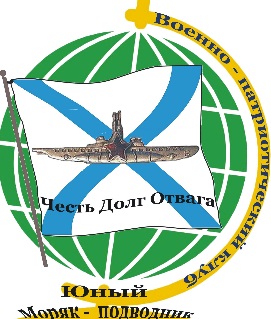                  «Утверждаю»на заседании педагогического советадиректор МБУ ДО Центр "Патриот"МБУ ДО Центр «Патриот»________________________А.И. Мультахпротокол №2 от «13» сентября 2021 годаПриказ №131 от «13» сентября 2021 года№п/пНазвание раздела, темыКоличество часовКоличество часов№п/пНазвание раздела, темыТеорияПрактикаРаздел 1. Комплектование групп.Тема 1. Комплектование групп.Занятие 1-12 часов.12-Раздел 2. Историко-эстетическое воспитание.1Тема 1. Псков в системе древнерусской государственности.Занятие 1 – 2 часа. Экскурсия по древним святыням Пскова (Довмонтов город, Ольгинская часовня, Мирожский монастырь).Занятие 2 – 2 часа. Зарождение древнерусской государственности.Занятие 3 – 2 часа. Военная организация древнерусского государства.Занятие 4 – 2 часа. Ратная слава древнего Пскова. (экскурсия в краеведческий музей палаты Поганкиных)442Тема 2.   Дни воинской славы (победные дни) РоссииЗанятие 1 - 2 часа. 9 мая – главный праздник воинской славы России (Ежегодное участие в мероприятиях праздничного парада и чествования ветеранов).Занятие 2- 2 часа. 8 мая – участие в вахте Памяти в составе смен Почетного караула (пл. Победы).Занятие 3- 2 часа. 6 мая – вахта Памяти (воинские захоронения).-63Тема 3.  Символы ратной славы и воинской доблестиЗанятие 1 - 2 часа. Боевые Знамёна, штандарты и флаги Вооружённых Сил. Государственные награды Российской Федерации.-24.Тема 4. Отношения в коллективе. Особенности межличностных отношений в воинских коллективах.Занятие 1 - 2 часа. Отношения в коллективе клуба, учебной группе. Занятие 2 – 2 часа. Отношения в воинских коллективах.4-5.Тема 5. История создания и развития клуба, его традиции и база. Права и обязанности учащихся.Занятие 1 - 2 часа. История создания и развития клуба, его традиции и база. Права и обязанности учащихся.2-6.Тема 6. Зарождение и становление ВМФ России.Занятие 1- 2 часа. Беседа об истории развития ВМФ. 2-7.Тема 7. Основы этикета и культуры общения. Понятие воинского этикета.Занятие 1 – 2 часа. Изучение и обсуждение статей Устава внутренней службы.2-8.Тема 8. Воинские специальности.Занятие 1 – 2 часа. Воинские специальности сухопутных войск. Особенности воинских специальностей в ВДВ.-29.Тема 9. Полководцы и флотоводцы, прославившие Россию.Занятие 1 – 2 часа. 2-10. Тема 10. Выдающиеся военные ученые и конструкторы России.
Занятие 1 – 2 часа.2-11.Тема 11. Верность боевому знамени и военной присяги – главная боевая традиция защитника Родины.Занятие 1 – 2 часа. Посещение комнаты боевой славы войсковой части 32515.-212.Тема 12. Ветераны – живая история родного края.Занятие 1 – 2 часа. Встреча с ветеранами войсковой части 32515.-213.Тема 13. Псков сегодня: город – труженик, город – воин.Занятие 1 – 2 часа. 214.Тема 14.  Контрольные занятия с принятием зачета.Занятие 1 – 2 часа.2-Раздел 3.  Основы общевойсковой подготовкиТактическая подготовка.1.Тема 1. Действия солдата матроса в бою.Занятие 1 - 2 часа.  Индивидуальная экипировка солдата.  Полевое обмундирование и снаряжение (согласно нормам довольствия и времени года). Плащ-накидка, рюкзак десантный. Бронежилет.  Шлем стальной. Маскировочный костюм. Пехотная лопата (малая). Индивидуальная аптечка. Индивидуальные перевязочные пакеты.  Занятие 2 – 2 часа. Передвижение матроса на поле боя.Занятие 3 – 2 часа. Передвижение матроса на поле боя.-62.Тема 2. Вооружение и ТТХ боевой техники подразделений ВДВ. Занятие 1 – 2 часа. Стрелковое вооружение подразделений ВДВ.Занятие 2 – 2 часа. ТТХ боевой техники ВДВ.4-Огневая подготовка.1.Тема 1. Материальная часть стрелкового оружия и ручных гранат.Занятия 1-2 часа. Назначение, боевые свойства и общее устройство автомата, его неполная разборка и сборка. Снаряжение магазина патронами и заряжание оружия.   Осмотр, подготовка автомата к стрельбе и приведение его к нормальному бою. Уход за автоматом, его хранение и сбережение. Назначение и боевые свойства ручных гранат. Устройство гранат.  Требования безопасности при обращении с ручными гранатами.-22Тема 2. Общие сведения о выстреле.Занятие 1 -1 час. Внутренняя баллистика (общие сведения).Занятие 2 -1 час. Внешняя баллистика (общие сведения).2-3.Тема 3. Основы и правила стрельбы.Занятие 1 – 2 часа. -24.Тема 4.  Метание ручных гранат.Занятия 1 – 2 часа. Метание ручных гранат на дальность и меткость с места.-25. Тема 5. Ведение огня по неподвижной цели из пневматического оружия (стрелковая тренировка).-26Радиационная, химическая и биологическая защита.1.Тема 1. Боевые свойства и поражающие факторы ядерного, химического, оружия.Занятие 1 – 2 часа. Боевые свойства и поражающие факторы ядерного оружия. Виды ядерных взрывов и их отличие по внешним признакам. Краткая характеристика поражающих факторов ядерного взрыва и их воздействие на организм человека, боевую технику и вооружение. Назначение и боевые свойства химического оружия. Основные типы ОВ. 2-2Тема 2. Средства индивидуальной защиты и пользование ими.Занятие 1 – 2 часа. Правила пользования противогазом, респиратором и средствами защиты органов дыхания от окиси углерода (ПДУ-2) (Н-РХБЗ-1,2).Занятие 2 – 2 часа. Общевойсковой защитный комплект и общевойсковой защитный костюм фильтрующий. Надевание, снимание, укладка и переноска защитного комплекта, костюма (Н-РХБЗ-3,5,6).Занятие 3 – 2 часа. Общевойсковой защитный комплект и общевойсковой защитный костюм фильтрующий. Надевание, снимание, укладка и переноска защитного комплекта, костюма (Н-РХБЗ-3,5,6).Занятие 4 – 2 часа. Общевойсковой защитный комплект и общевойсковой защитный костюм фильтрующий. Надевание, снимание, укладка и переноска защитного комплекта, костюма (Н-РХБЗ-3,5,6).Занятие 5 – 2 часа. Общевойсковой защитный комплект и общевойсковой защитный костюм фильтрующий. Надевание, снимание, укладка и переноска защитного комплекта, костюма (Н-РХБЗ-3,5,6).28Общевоинские уставы.1.Тема 1.  Права, общие обязанности и ответственность военнослужащих.Занятие 1 – 2 часа. Военнослужащий Вооруженных Сил Российской Федерации - защитник Отечества. Положение о военной присяге и Боевом знамени части. Права и общие обязанности военнослужащего. 2-2.Тема 2. Воинская дисциплина. Поощрения и дисциплинарные взыскания.Занятие 1 – 2 часа. Понятие воинской дисциплины. Обязанности военнослужащих по соблюдению воинской дисциплины. Обязанности военнослужащих по сохранению военной и государственной тайны и ответственность за ее разглашение.2-3.Тема 3. Военнослужащие и взаимоотношения между ними. Размещение военнослужащих.Занятие 1 – 2 часа. Воинская вежливость военнослужащих. Размещение военнослужащих в казармах и общежитиях.2-4.Тема 4. Обязанности лиц суточного наряда. Занятие 1 – 2 часа. Изучение обязанностей дневального и дежурного по роте.2-5.Тема 5. Безопасность военной службы.Занятие 1 – 2 часа. 2-Военная топография.1.Тема 1. Ориентирование на местности без карты. Занятие 1 - 2 часа. Сущность ориентирования. Определение направлений на стороны горизонта по компасу, небесным светилам, признакам местных предметов. Ориентирование на местности по азимутам. Магнитный азимут. Определение азимутов на местные предметы. 2-2Тема 2.  Российские топографические карты. Условные знаки. Чтение топографических карт. Занятие 1 – 2 часа. Российские топографические карты. Условные знаки. Чтение топографических карт. Ознакомление с топографическими картами масштабов 1:25 000; 1:50 000; 1:100 000; 1:500 000; 1:1000 000. Условные знаки населенных пунктов, местных предметов, дорожной сети, рельефа, гидрографии, растительного покрова.Занятие 2 – 2 часа. Российские топографические карты. Условные знаки. Чтение топографических карт. Ознакомление с топографическими картами масштабов 1:25 000; 1:50 000; 1:100 000; 1:500 000; 1:1000 000. Условные знаки населенных пунктов, местных предметов, дорожной сети, рельефа, гидрографии, растительного покрова.Занятие 3 – 2 часа. Российские топографические карты. Условные знаки. Чтение топографических карт. Ознакомление с топографическими картами масштабов 1:25 000; 1:50 000; 1:100 000; 1:500 000; 1:1000 000. Условные знаки населенных пунктов, местных предметов, дорожной сети, рельефа, гидрографии, растительного покрова.Занятие 4 – 2 часа. Российские топографические карты. Условные знаки. Чтение топографических карт. Ознакомление с топографическими картами масштабов 1:25 000; 1:50 000; 1:100 000; 1:500 000; 1:1000 000. Условные знаки населенных пунктов, местных предметов, дорожной сети, рельефа, гидрографии, растительного покрова.8-Строевая подготовка.1.Тема 1. Строевые приемы и движение без оружия.Занятие 1 - 2 часа. Выполнение команд: "Становись", "Равняйся", "Смирно", Вольно", "Заправиться", "Отставить", "Головные уборы снять (надеть)". Повороты на месте. Занятие 2 – 2 часа. Движение строевым шагом. Изменение скорости движения.Занятие 3 - 2 часа. Повороты в движении. Выполнение воинского приветствия на месте и в движении.Занятие 4 - 2 часа. Выход из строя и возвращение в строй. Подход к начальнику и отход от него. Тренировка в выполнении строевых приемов.-82.Тема 2. Строевые приемы и движение с оружием.Занятие 1 – 2 часа. Строевые приемы с оружием. Выполнение команд: «на грудь», « на ремень», «за спину», «положить оружие», «в ружье».-23.Тема 3. Строи подразделений в пешем порядке.Занятие 1 - 2 часа. Развернутый и походный строи отделения. Построения, перестроения, повороты, перемещения и выполнение приемов с оружием. Отдание воинской чести в строю на месте. Занятие 2 - 2 часа. Развернутый и походный строи отделения. Построения, перестроения, повороты, перемещения и выполнение приемов с оружием. Отдание воинской чести в строю на месте. Занятие 3 - 2 часа. Развернутый и походный строи отделения. Построения, перестроения, повороты, перемещения и выполнение приемов с оружием. Отдание воинской чести в строю на месте.-6Физическая подготовка.1Тема 1. Общефизическая подготовка.Занятие 1-  2 часа. Обще развивающие упражнения.Занятие 2 - 2 часа. Упражнения, направленные на развитие силовых качеств. Занятие 3 - 2 часа. Упражнения, направленные на развитие силовых качеств.Занятие 4 - 2 часа. Упражнения, направленные на развитие силовых качеств.Занятие 5 - 2 часа. Упражнения, направленные на развитие силовых качеств.Занятие 6 - 2 часа. Упражнения, направленные на развитие силовых качеств.Занятие 7 - 2 часа. Упражнения, направленные на развитие быстроты. Занятие 8 - 2 часа. Упражнения, направленные на развитие выносливости (бег, ходьба, плавание, спортивные игры). Занятие 9 - 2 часа. Техника пешеходного туризма.Занятие 10 - 2 часа. Скалодром.-202Тема 2. Специальная физическая подготовка.Занятие 1 - 2 часа. Изометрические упражнения;Занятие 2 - 2 часа. Упражнения, направленные на развитие специальной выносливости.Занятие 3 - 2 часа. Упражнения, направленные на развитие специальной выносливости. Занятие 4 - 2 часа. Упражнения, направленные на развитие специальной выносливости.Занятие 5 - 2 часа. Преодоление препятствий. Занятие 6 - 2 часа. Упражнения, направленные на развитие и отработку устойчивости; Занятие 7 - 2 часа. Упражнения, направленные на развитие вестибулярного аппарата, координацию движений. Занятие 8 - 2 часа. Основы рукопашного боя.-16Военно-медицинская подготовка.1.Тема 1. Личная и общественная гигиена. Предупреждение заразных заболеваний.Занятие 1 - 2 часа. Личная и общественная гигиена. Предупреждение заразных заболеваний2-2Тема 2. Индивидуальные и коллективные средства защиты и оказания помощи.), аптечка войсковая (АВ), пакет перевязочный индивидуальный (ППИ), пакет противохимический индивидуальный (ИПП). Состав, предназначение и правила пользования.-23Тема 3. Первая медицинская помощь при несчастных случаях.Занятие 1 - 2 часа. Первая медицинская помощь при утоплении, удушении. Поражение электрическим током и молнией. Признаки поражения. Оказание первой медицинской помощи и меры профилактики. Понятие о простейших реанимационных мероприятиях. Методика проведения непрямого массажа сердца и искусственного дыхания способом «изо рта в рот», через воздуховод, «изо рта в нос» -2Противопожарная подготовка.1.Тема 1. Основные правила пожарной безопасности.Занятие 1-2 часа. Противопожарная защита и правила пожарной безопасности. План противопожарной охраны, пользование пожарной сигнализацией. 2-2Тема 2. Основные способы и приемы тушения пожаров.Занятие 1 – 2 часа. Средства пожаротушения и ручной пожарный инструмент, назначение и порядок их применения. Порядок оповещения о пожаре. Сбор по пожарной тревоге. Действия при тушении пожаров огнетушителями, песком, водой из ведер и ручным пожарным инструментом-2Экологическая подготовка.1Тема 1. Общие понятия об экологии и экологических факторах.                                                                                Занятие 1– 2 часа.  Что изучает экология. Основные составляющие окружающей природной среды (воздушная и водная среда, животный и растительный мир, почва, недра). 2-Туристическая подготовка1.Тема 1. Туристическое снаряжение и питание.Занятие 1 – 2 часа. Правила пользования туристическим снаряжением и общевойсковым пайком.2-Тыловая подготовка1.Тема 1. Приготовление пищи в полевых условиях. Занятие 1 – 2 часа. Приготовление пищи на костре. -2Контрольные занятия.-Тема 1.  Контрольные занятия Занятие 1–1час.  Огневая подготовка. (соревнования по стрельбе)Занятие 2– 2часа.  Физическая подготовка (Сдача нормативов).Занятие 3– 1час.  Медицинская подготовка. (участие в соревнованиях по оказанию первой доврачебной помощи)Занятие 4– 2 часа.  Строевая подготовка. (Смотр строя и песни).24Раздел 4.   Основы специальной подготовки юных моряков-подводников1.Военно-морская история и история военно-морского искусства22.Устройство и использование шлюпки43Основы военной связи на море24.Такелажные работы25Индивидуальные и коллективные средства спасения446Общие сведения о корабле и его живучести47Корабельный устав ВМФ28Навигация и основы кораблевождения29Технические средства кораблевождения410Основы корабельной жизни2Промежуточная аттестация22№п/пНазвание раздела, темыКоличество часовКоличество часов№п/пНазвание раздела, темыТеорияПрактикаРаздел 1. Историко-эстетическое воспитание.1.Тема 1. Псковская вечевая республика.Занятие 1 – 2 часа. Экскурсия по историческим местам Пскова (Троицкий собор, Приказная палата, Поганкины палаты).-22Тема 2.   Дни воинской славы (победные дни) России.Занятие 1 - 2 часа. 9 мая – главный праздник воинской славы России (Ежегодное участие в мероприятиях праздничного парада и чествования ветеранов).Занятие 2- 2часа. 8 мая – участие в вахте Памяти в составе смен Почетного караула (пл. Победы).Занятие 3- 2 часа. 6 мая – вахта Памяти (воинские захоронения).-63.Тема 3. Подвиги псковичей при выполнении воинского долга в региональных конфликтах и защите конституционной целостности страны.Занятие 1- 2 часа. Посещение памятника и комнаты боевой славы 6 роты в 104 гв. ДШП, музея 76-ой ДШД. -24.Тема 4. Воинские ритуалы в Вооруженных Силах.Занятие 1 – 2 часа. Принятие военной присяги в войсковой части 32515.Занятие 2 – 2 часа. Развод и смена караулов.Занятие 3 – 2 часа. Строевой смотр.Занятие 4 – 2 часа. Парад.265.Тема 5. Воинская обязанность и комплектование Вооруженных Сил личным составом.Занятие 1 – 2 часа. Ознакомление с законом «о воинской обязанности и военной службе».2-6.Тема 6. Дисциплинированность – важнейшее качество личности воина.Занятие 1 – 2 часа. Что такое воинская дисциплина, на чем основывается и как достигается.2-7.Тема 7. Современное состояние и перспективы развития ВДВ.Занятие 1 – 2 часа. Перспективы развития ВДВ.2-8.Тема 8. Контрольные занятия с принятием зачета.Занятие 1 – 2 часа.2-Раздел 2.Основы общевойсковой подготовки.Тактическая подготовка1.    Тема 1. Борьба с танками и бронированными машинами.Занятие 1 – 2 часа. Приемы и способы борьбы с бронеобъектами противника.-22. Тема 2. Борьба со средствами воздушного нападения.Занятие 1 – 2 часа. Приемы и способы борьбы с летательными аппаратами.2-3.Тема 3. Действия солдата в бою. Занятие 1 – 2 часа. Действия солдата в обороне и наступлении.-2Огневая подготовка.1Тема 1. Материальная часть стрелкового оружия и ручных гранат.Занятие 1-2 часа. Назначение, боевые свойства и общее устройство автомата, его неполная разборка и сборка.Занятие 2-2 часа. Снаряжение магазина патронами и заряжание оружия.  Работа частей и механизмов автомата при заряжании и стрельбе. Возможные задержки и неисправности, возникающие при стрельбе, и способы их устранения. -42Тема 2. Общие сведения о выстреле. Занятие 1- 1 час. Траектория полета пули и ее элементы. Выстрел и его периоды. Начальная скорость пули. СТП и ее практическое определение. Явление выстрела.Занятие 2 - 1 час. Свойства траектории пули в воздухе. Форма траектории и практическое значение.  Отдача и ее влияние на кучность боя.-23.Тема 3. Основы и правила стрельбы.Занятие 1 – 2 часа. Правила стрельбы. Занятие 2 – 2 часа. Правила стрельбы.-44.Тема 4. Ведение огня из пневматического оружия по неподвижной цели. (Стрелковая тренировка)Занятие 1 – 2 часа. Практическая стрельба. Занятие 2 – 2 часа. Практическая стрельба.Занятие 3 – 2 часа. Практическая стрельба.Занятие 4 – 2 часа. Практическая стрельба.Занятие 5 – 2 часа. Практическая стрельба. Занятие 6 – 2 часа. Практическая стрельба.Занятие 7 – 2 часа. Практическая стрельба.-145Тема 5.  Метание ручных гранат.Занятие 1-2 часа. Метание ручных гранат на дальность и меткость с места.-2Воздушно-десантная подготовка1.Тема 1. Материальная часть людских десантных парашютов.              Занятие 1 – 2 часа. Общие сведения о людском десантном парашюте Д-6, Д-10. Их устройство и ТТХ.-22.Тема 2. Укладка людских десантных парашютов для совершения прыжка.Занятие 1 – 2 часа. Практическая укладка парашюта.Занятие 2 – 2 часа. Практическая укладка парашюта.Занятие 3 – 2 часа. Практическая укладка парашюта.Занятие 4 – 2 часа. Практическая укладка парашюта.Занятие 5 – 2 часа. Практическая укладка парашюта.Занятие 6 – 2 часа. Практическая укладка парашюта.-123.Тема 3. Наземная отработка элементов прыжка.Занятие 1 – 2 часа. Занятия на парашютном городке. Занятие 2 – 2 часа. Занятия на парашютном городке. Занятие 3 – 2 часа. Занятия на парашютном городке.-6Горная подготовка1.Тема 1. Меры безопасности при преодолении горных препятствий.Занятие 1 – 2 часа. Техника безопасности преодоления препятствий.-22Тема 2. Преодоление травянистых склонов и осыпей.Занятие 1 – 2 часа. Техника преодоления склонов и осыпей.-2Подготовка по связи1.Тема 1. Радиостанции УКВ диапазона.Занятие 1 – 2 часа. Переносные средства связи ВМФ.-2Разведывательная подготовка1. Тема 1. Организация вооружения и тактика действий вероятного противника.Занятие 1 – 2 часа. Организация и вооружения вероятного противника.Занятие 2 – 2 часа. Тактика действий вероятного противника.4-Инженерная подготовка1.Тема 1. Фортификационное оборудование позиций и их маскировка.Занятие 1 – 2 часа. Оборудование окопа для стрельбы лежа.Занятие 2 – 2 часа. Оборудование окопа для стрельбы с колена.22Общевоинские уставы1.Тема 1. Права, общие обязанности и ответственности военнослужащих.Занятие 1 – 2 часа. Ознакомление с правами, общими обязанностями и ответственностью военнослужащих согласно Уставу внутренней службы.2-2.Тема 2. Воинская дисциплина. Поощрения и дисциплинарные взыскания.Занятие 1 – 2 часа. Ознакомление с поощрениями и дисциплинарными взысканиями согласно Уставу внутренней службы.2-3.Тема 3. Обязанности лиц суточного наряда.Занятие 1 – 2 часа. Общие обязанности дневального и дежурного по роте, патрульного, посыльного.2-Радиационная, химическая и биологическая защита.1Тема 1. Средства индивидуальной защиты и пользование ими.Занятие 1-2 часа. Правила пользования противогазом, респиратором и средствами защиты органов дыхания от окиси углерода (ГП-2) (Н-РХБЗ-1,2). Занятие 2-2 часа. Общевойсковой защитный комплект. Надевание, снимание, укладка и переноска защитного комплекта.Занятие 3 – 2 часа.  Общевойсковой защитный комплект. Надевание, снимание, укладка и переноска защитного комплекта.Занятие 4 – 2 часа.  Общевойсковой защитный комплект. Надевание, снимание, укладка и переноска защитного комплекта.Занятие 5 – 2 часа.  Общевойсковой защитный комплект. Надевание, снимание, укладка и переноска защитного комплекта.28Военная топография.1Тема 1. Ориентирование на местности без карты.Занятие 1 – 2 часа. Сущность ориентирования, способы и порядок ориентирования на местности без карты. Определение направлений на стороны горизонта по компасу, небесным светилам, признакам местных предметов. Ориентирование на местности по азимутам. Магнитный азимут. Определение азимутов на местные предметы. Занятие 2 – 2 часа. Сущность ориентирования, способы и порядок ориентирования на местности без карты. Определение направлений на стороны горизонта по компасу, небесным светилам, признакам местных предметов. Ориентирование на местности по азимутам. Магнитный азимут. Определение азимутов на местные предметы. Занятие 3 – 2 часа. Сущность ориентирования, способы и порядок ориентирования на местности без карты. Определение направлений на стороны горизонта по компасу, небесным светилам, признакам местных предметов. Ориентирование на местности по азимутам. Магнитный азимут. Определение азимутов на местные предметы. -62Тема 2.  Российские топографические карты. Условные знаки. Чтение топографических карт. Номенклатура карт.Занятие 1-2 часа. Российские топографические карты. Условные знаки. Чтение топографических карт. Номенклатура карт.   Ознакомление с топографическими картами масштабов 1:25 000; 1:50 000; 1:100 000; 1:500 000; 1:1000 000. Условные знаки населенных пунктов, местных предметов, дорожной сети, рельефа, гидрографии, растительного покрова. Пояснительные надписи и условные сокращения, применяемые на топографических картах.Занятие 2 – 2 часа. Российские топографические карты. Условные знаки. Чтение топографических карт. Номенклатура карт.   Занятие 3 – 2 часа. Российские топографические карты. Условные знаки. Чтение топографических карт. Номенклатура карт.  -63Тема 3. Ориентирование и движение на местности по карте. Занятие 1 - 2 часа. Способы ориентирования карты. Движение по маршруту пешим порядком. Определение по карте своего местонахождения на различных точках маршрута, глазомерно - по ближайшим ориентирам, промером пройденного пути, способом засечек. Изучение по карте маршрута движения и движение по маршруту. Проверка правильности движения. Определение по карте своего местонахождения.Занятие 2 – 2 часа. Способы ориентирования карты. Движение по маршруту пешим порядком. Определение по карте своего местонахождения на различных точках маршрута, глазомерно - по ближайшим ориентирам, промером пройденного пути, способом засечек. Изучение по карте маршрута движения и движение по маршруту. Проверка правильности движения. Определение по карте своего местонахождения.Занятие 3 – 2 часа. Способы ориентирования карты. Движение по маршруту пешим порядком. Определение по карте своего местонахождения на различных точках маршрута, глазомерно - по ближайшим ориентирам, промером пройденного пути, способом засечек. Изучение по карте маршрута движения и движение по маршруту. Проверка правильности движения. Определение по карте своего местонахождения.Занятие 4 – 2 часа. Способы ориентирования карты. Движение по маршруту пешим порядком. Определение по карте своего местонахождения на различных точках маршрута, глазомерно - по ближайшим ориентирам, промером пройденного пути, способом засечек. Изучение по карте маршрута движения и движение по маршруту. Проверка правильности движения. Определение по карте своего местонахождения.-8Строевая подготовка.-1Тема 1. Строевые приемы и движение без оружия.Занятие 1 - 2 часа. Выполнение команд: "Становись", "Равняйсь", "Смирно", Вольно", "Заправиться", "Отставить", "Головные уборы снять (надеть)". Повороты на месте. Движение строевым шагом. Изменение скорости движения.Занятие 2 - 2 часа.  Повороты в движении. Выполнение воинского приветствия на месте и в движении.Занятие 3 - 2 часа. Выход из строя и возвращение в строй. Подход к начальнику и отход от него. Тренировка в выполнении строевых приемов.-62Тема 2.  Строи подразделений в пешем порядке. Занятие 1-2 часа. Развернутый и походный строи отделения. Построения, перестроения, повороты, перемещения и выполнение приемов с оружием. Отдание воинской чести в строю на месте. Отдание воинского приветствия в строю и в движении. Занятие 2 – 2 часа. Развернутый и походный строи отделения. Построения, перестроения, повороты, перемещения и выполнение приемов с оружием. Отдание воинской чести в строю на месте. Отдание воинского приветствия в строю и в движении. -43Тема 3. Строевые приемы и движения с оружием.Занятие 1 – 2 часа. Выполнение строевых приемов «на ремень», «на грудь», «за спину», «положить оружие», «в ружье».Занятие 2 – 2 часа. Выполнение строевых приемов «на ремень», «на грудь», «за спину», «положить оружие», «в ружье».Занятие 3 – 2 часа. Выполнение строевых приемов «на ремень», «на грудь», «за спину», «положить оружие», «в ружье».-64Тема 4. Приемы и способы передвижения личного состава подразделений в бою при действии в пешем порядке.Занятие 1 – 2 часа. Передвижение по-пластунски, перебежками, развертывание и свертывание подразделений.Занятие 2 – 2 часа. Передвижение по-пластунски, перебежками, развертывание и свертывание подразделений.-4Физическая подготовка.1Тема 1. Общефизическая подготовка.	Занятие 1-2 часа. Обще развивающие упражнения.Занятие 2-2- часа. Упражнения, направленные на развитие силовых качеств.Занятие 3-2 часа. Упражнения, направленные на развитие быстроты. Занятие 4-2 часа. Упражнения, направленные на развитие выносливости (бег, ходьба, плавание, спортивные игры). Занятие 5- 2 часа. Техника пешеходного туризма.Занятие 6- 2 часа. Скалодром.-122Тема 2. Специальная физическая подготовка.Занятие 1- 2 часа. Изометрические упражнения;Занятие 2- 2 часа. Упражнения, направленные на развитие специальной выносливости. Занятие 3- 2 часа. Упражнения, направленные на развитие специальной выносливости. Занятие 4- 2 часа. Упражнения, направленные на развитие специальной выносливости. Занятие 5- 2 часа. Упражнения, направленные на развитие и отработку устойчивости; Занятие 6- 2 часа. Упражнения, направленные на развитие вестибулярного аппарата, координацию движений.-123Тема 3. Основы рукопашного боя.Занятие 1 – 2 часа. Защита от нападения противника с ножом, пистолетом, лопатой.-24Тема 4. Преодоление препятствий.Занятие 1 – 2 часа. Преодоление общевойсковой полосы препятствий. (Войсковая часть 32515)-25Тема 5. Метание гранаты на дальность.Занятие 1 – 2 часа. Отработка действий при метании гранаты.-2Туристическая подготовка1Тема 1. Туристическое снаряжение и питание.Занятие 1 – 2 часа. Снаряжение туриста. Питание в полевых условиях.-2Военно-медицинская подготовка.1Тема 1. Первая медицинская помощь при ранениях и кровотечениях.Занятие 1-2 часа. Первая медицинская помощь при ранениях и кровотечениях.-2Противопожарная подготовка.1Тема 2. Основные способы и приемы тушения пожаров.Занятие 1 – 2 часа. Средства пожаротушения и ручной пожарный инструмент, назначение и порядок их применения. Порядок оповещения о пожаре. Сбор по пожарной тревоге. Действия при тушении пожаров огнетушителями, песком, водой из ведер и ручным пожарным инструментом.2-Экологическая подготовка.1Тема 1. Источники загрязнения окружающей среды и ответственность за экологические правонарушения.Занятие 1-2 часа. Источники загрязнения окружающей среды и ответственность за экологические правонарушения.2-Контрольные занятия.1Тема 1.  Контрольные занятия.                  Занятие 1–1час.  Огневая подготовка. (Участие в соревнованиях по стрельбе)Занятие 2– 1 час.  Физическая подготовка (Сдача нормативов).Занятие 3– 1 час.  Медицинская подготовка. (Участие в соревнованиях по медицинской подготовке)Занятие 4– 1 час.  Строевая подготовка. (Смотр строя и песни).4-Раздел 3. Основы специальной подготовки юных моряков-подводников.1Военно-морская история и история военно-морского искусства-22Устройство и использование шлюпки-23.Основы военной связи на море-44Такелажные работы-25Индивидуальные и коллективные средства спасения-46Общие сведения о корабле и его живучести-27Корабельный устав ВМФ-28Навигация и основы кораблевождения-29Технические средства кораблевождения-210Основы корабельной жизни-2Промежуточная аттестация2№п/пНазвание раздела, темыКоличество часовКоличество часов№п/пНазвание раздела, темыТеорияПрактикаРаздел 1. Историко-эстетическое воспитание.1Тема 1. Становление регулярной армии и флота России в 17-19 веках.Занятие 1 – 2 часа. Зарождение регулярной армии и флота России.2-2Тема 2. Вооруженные Силы императорской России.Занятие 1 – 2 часа. Вооруженные Силы России накануне первой мировой войны.Занятие 2 – 2 часа. Посещение памятника воинам первой мировой войны и памятника морякам.223Тема 3. Псков в истории Вооруженных Сил императорской России. Занятие 1 – 2 часа. Псковский гарнизон накануне первой мировой войны.-24Тема 4. Псков и создание первых отрядов Красной гвардии.Занятие 1 – 2 часа. Псков и создание первых отрядов Красной гвардии.Занятие 2 - 2 часа.  Экскурсия по историческим местам Пскова (Памятник в поселке Череха в честь первых побед Красной Армии).225Тема 5.   Дни воинской славы (победные дни) России.Занятие 1 - 2 часа. 9 мая – главный праздник воинской славы России (Ежегодное участие в мероприятиях праздничного парада и чествования ветеранов).Занятие 2- 2часа. 8 мая – участие в вахте Памяти в составе смен Почетного караула (пл. Победы).Занятие 3- 2 часа. 6 мая – вахта Памяти (воинские захоронения).-66Тема 6. Зарождение и развитие военной организации Советского государства.Занятие 1-2 часа. Развитие военной организации государства.2-7Тема 7. Армия – опора отечественной духовности и культуры.Занятие 1 – 2 часа. Армия – опора духовности и культуры.-28Тема 8. Воинские специальности.Занятие 1 – 2 часа. Воинские специальности ВДВ.-29Тема 9. Система подготовки кадров и учебные заведения сухопутных войск и ВДВ.Занятие 1 – 2 часа. Военные учебные заведения, школы прапорщиков, учебные центры по подготовке младших специалистов.2-10Тема 10.  Контрольные занятия с принятием зачета.Занятие 1- 2 часа.        2-Основы общевойсковой подготовки юных моряков-подводников.Раздел 2. Тактическая подготовка.1Тема 1. Действия матроса в бою.Занятие 1 – 2 часа. Перемещение матросов на поле боя: перебежки, переползание, развертывание, свертывание.Занятие 2 – 2 часа. Перемещение матросов на поле боя: перебежки, переползание, развертывание, свертывание.-4Раздел 3. Огневая подготовка.1Тема 1. Материальная часть стрелкового оружия.Занятия 1 -2 часа. Назначение, боевые свойства и общее устройство автомата, его неполная разборка и сборка. Снаряжение магазина патронами и заряжание оружия.  Работа частей и механизмов автомата при заряжании и стрельбе. -22Тема 2. Общие сведения о выстреле.Занятие 1- 2 часа. Движение пули в канале ствола и её вылет; отдача и угол вылета, его зависимость от однообразия удержания оружия. СТП и ее практическое определение по 3,4,5 пробоинам. Внесение поправок в прицел.                              -23Тема 3. Основы и правила стрельбы.Занятие 1 – 2 часа. Основы и правила стрельбы.-24Тема 4. Материальная часть стрелкового оружия. Неполная разборка и сборка автомата. Снаряжение магазина.Занятие 1 – 2 часа. Неполная разборка и сборка автомата. Снаряжение магазина.Занятие 2 – 2 часа. Неполная разборка и сборка автомата. Снаряжение магазина.Занятие 3 – 2 часа. Неполная разборка и сборка автомата. Снаряжение магазина.-65Тема 5. Ведение огня из пневматического оружия по неподвижной цели.Занятие 1 – 2 часа. Практическая стрельба.  Занятие 2 – 2 часа. Практическая стрельба.  Занятие 3 – 2 часа. Практическая стрельба.-66Тема 6. Вооружение, приборы и механизмы БМД-2.Занятие 1 – 2 часа. Вооружение, приборы, механизмы и ПТХ БМД-2.-27Тема 7. Контрольная сдача нормативов по огневой подготовке.Занятие 1 – 2 часа. Контрольная сдача нормативов.-28Тема 8.  Метание ручных гранат.Занятия 1-2 часа. Метание ручных гранат на дальность и меткость с места.-2Раздел 4. Военно-десантная подготовка.1Тема 1. Материальная часть людских десантных парашютов.Занятие 1 – 2 часа. Устройство и ТТХ парашютов Д-6, Д-10.-22Тема 2. Укладка людских десантных парашютов для совершения прыжка.Занятие 1 – 2 часа. Укладка парашюта Д-6. Занятие 2 – 2 часа. Укладка парашюта Д-6.Занятие 3 – 2 часа. Укладка парашюта Д-6.Занятие 4 – 2 часа. Укладка парашюта Д-6.Занятие 5 – 2 часа. Укладка парашюта Д-6.Занятие 6 – 2 часа. Укладка парашюта Д-6.-123Тема 3. Наземная отработка элементов прыжка.Занятие 1 – 2 часа. Практическая тренировка на парашютном городке.Занятие 2 – 2 часа. Практическая тренировка на парашютном городке.Занятие 3 – 2 часа. Практическая тренировка на парашютном городке.Занятие 4 – 2 часа. Практическая тренировка на парашютном городке.Занятие 5 – 2 часа. Практическая тренировка на парашютном городке.Занятие 6 – 2 часа. Практическая тренировка на парашютном городке. -124Тема 4. Основы подготовки боевой техники к десантированию.Занятие 1 – 2 часа. Подготовка боевой техники к десантированию на парашютных платформах и ПРС.Занятие 2 – 2 часа. Подготовка боевой техники к десантированию на парашютных платформах и ПРС.-4Раздел 5. Горная подготовка.1Тема 1. Выбор и оборудование мест для отдыха.Занятие 1 – 2 часа. Оборудование мест для отдыха зимой и летом.2-2Тема 2. Передвижение на горных склонах на лыжах и без лыж.Занятие 1 – 2 часа. Передвижение на горных склонах на лыжах и без лыж.-23Тема 3. Преодоление ледовых склонов, передвижение по льду.Занятие 1 – 2 часа. Преодоление обледенелых склонов и движение по льду.-2Раздел 6. Подготовка по связи.1Тема 1. Радиотехническая аппаратура сбора десанта.Занятие 1 – 2 часа. Радиостанция УКВ диапазона, аппаратура сбора.-2Раздел 7. Разведывательная подготовка.1Тема 1. Разведывательные признаки объектов (целей противника).Занятие 1 – 2 часа. Признаки военных объектов и целей.-2Раздел 8. Инженерная подготовка.1Тема 1. Фортификационное оборудование позиций и их маскировка.Занятие 1 – 2 часа. Оборудование окопа для стрельбы с колена.-2Раздел 8. Радиационная, химическая и биологическая защита.1Тема 1. Средства индивидуальной защиты и пользование ими.Занятия 1 - 2 часа. Практическое. Правила пользования противогазом, респиратором и средствами защиты органов дыхания от окиси углерода (ГП-2) (Н-РХБЗ-1,2). Общевойсковой защитный комплект и общевойсковой защитный костюм фильтрующий. Надевание, снимание, укладка и переноска защитного комплекта, костюма (Н-РХБЗ-3,5,6). Занятие 2 – 2 часа. Отработка нормативов по одеванию ОЗК в виде плаща.Занятие 3 – 2 часа. Отработка нормативов по одеванию ОЗК в виде плаща.Занятие 4 – 2 часа. Отработка нормативов по одеванию ОЗК в виде плаща. Занятие 5 – 2 часа. Отработка нормативов по одеванию ОЗК в виде плаща. Занятие 6 – 2 часа. Отработка нормативов по одеванию ОЗК в виде плаща.-122Тема 2.  Средства коллективной защиты личного состава.Занятие 1 - 2 часа. Практическое.  Практическая работа со средствами коллективной защиты на боевой технике. Занятие 2 - 2 часа. Практическое.  Практическая работа со средствами коллективной защиты на боевой технике.-4Раздел 9. Общевоинские уставы.1Тема 1.Сохранение и укрепление здоровья военнослужащих.Занятие 1 - 2 часа. Закаливание военнослужащих, занятия физической подготовкой и спортом. Санитарно-гигиенические и противоэпидемические мероприятия. 2-2Тема 2. Права, общие обязанности и ответственность военнослужащих.Занятие 1 – 2 часа. Изучение статей Устава внутренней службы.2-3Тема 3. Обязанности лиц суточного наряда.Занятие 1 – 2 часа. Ознакомление со статьями Устава внутренней службы.2-4Тема 4. Безопасность военной службы.Занятие 1 – 2 часа. Правила безопасного поведения на занятиях по боевой подготовке и повседневной жизнедеятельности.2-Раздел 10. Военная топография.1Тема 1. Изучение и оценка местности по карте, плану, аэрофотоснимку.Занятие 1– 2 часа. Изучение и оценка местности в районе предстоящих действий. Изучение условий наблюдения и маскировки. Определение по карте и аэрофотоснимку условий проходимости местности                                -22Тема 2. Ориентирование и движение на местности по карте. Занятия 1- 2 часа. Способы ориентирования карты. Движение по маршруту пешим порядком. Определение по карте своего местонахождения на различных точках маршрута. Изучение по карте маршрута движения и движение по маршруту. Проверка правильности движения.Занятия 2- 2 часа. Способы ориентирования карты. Движение по маршруту пешим порядком. Определение по карте своего местонахождения на различных точках маршрута. Изучение по карте маршрута движения и движение по маршруту. Проверка правильности движения. Занятия 3- 2 часа. Способы ориентирования карты. Движение по маршруту пешим порядком. Определение по карте своего местонахождения на различных точках маршрута. Изучение по карте маршрута движения и движение по маршруту. Проверка правильности движения.Занятия 4- 2 часа. Способы ориентирования карты. Движение по маршруту пешим порядком. Определение по карте своего местонахождения на различных точках маршрута. Изучение по карте маршрута движения и движение по маршруту. Проверка правильности движения.Занятия 5- 2 часа. Способы ориентирования карты. Движение по маршруту пешим порядком. Определение по карте своего местонахождения на различных точках маршрута. Изучение по карте маршрута движения и движение по маршруту. Проверка правильности движения.-10Раздел 11. Строевая подготовка.1Тема 1. Строевые приемы и движение без оружия.Занятие 1 - 2 часа. Выполнение команд: "Становись", "Равняйся", "Смирно", Вольно", "Заправиться", "Отставить", "Головные уборы снять (надеть)". Повороты на месте. Движение строевым шагом. Изменение скорости движения.Занятие 2 – 2 часа. Повороты в движении. Выполнение воинского приветствия на месте и в движении. Выход из строя и возвращение в строй. Подход к начальнику и отход от него.Занятие 3 – 2 часа. Повороты в движении. Выполнение воинского приветствия на месте и в движении. Выход из строя и возвращение в строй. Подход к начальнику и отход от него.Занятие 4 – 2 часа. Повороты в движении. Выполнение воинского приветствия на месте и в движении. Выход из строя и возвращение в строй. Подход к начальнику и отход от него.-82Тема 2. Строевые приемы и движение с оружием.Занятие 1 – 2 часа. Строевая стойка с оружием и выполнение приемов с оружием на месте «на ремень», на грудь», «за спину», «положить оружие», «в ружье». Занятие 2 – 2 часа. Строевая стойка с оружием и выполнение приемов с оружием на месте «на ремень», на грудь», «за спину», «положить оружие», «в ружье». Занятие 3 – 2 часа. Строевая стойка с оружием и выполнение приемов с оружием на месте «на ремень», на грудь», «за спину», «положить оружие», «в ружье».Занятие 4 – 2 часа. Строевая стойка с оружием и выполнение приемов с оружием на месте «на ремень», на грудь», «за спину», «положить оружие», «в ружье». Занятие 5 – 2 часа. Строевая стойка с оружием и выполнение приемов с оружием на месте «на ремень», на грудь», «за спину», «положить оружие», «в ружье». Занятие 6 – 2 часа. Строевая стойка с оружием и выполнение приемов с оружием на месте «на ремень», на грудь», «за спину», «положить оружие», «в ружье».-12Раздел 12. Физическая подготовка.1Тема 1. Общефизическая подготовка.Занятие 1-2 часа. Общеразвивающие упражнения.Занятие 2-2- часа. Упражнения, направленные на развитие силовых качеств.Занятие 3-2 часа. Упражнения, направленные на развитие быстроты. Занятие 4-2 часа. Упражнения, направленные на развитие выносливости (бег, ходьба, плавание, спортивные игры). Занятие 5- 2 часа. Техника пешеходного туризма.Занятие 6- 2 часа. Скалодром.-122Тема 2. Специальная физическая подготовка.Занятие 1- 2 часа. Изометрические упражнения;Занятие 2- 2 часа. Упражнения, направленные на развитие специальной выносливости. Занятие 3- 2 часа. Упражнения, направленные на развитие специальной выносливости. Занятие 4- 2 часа. Упражнения, направленные на развитие специальной выносливости. Занятие 5- 2 часа. Упражнения, направленные на развитие специальной выносливости. Занятие 6 - 2 часа. Упражнения, направленные на развитие специальной выносливости. Занятие 7 - 2 часа. Упражнения, направленные на развитие и отработку устойчивости; Занятие 8 - 2 часа. Упражнения, направленные на развитие вестибулярного аппарата, координацию движений.-163Тема 3. Преодоление препятствий.Занятие 1 – 2 часа. Преодоление общевойсковой полосы препятствий.-24Тема 4. Основы рукопашного боя.Занятие 1 – 2 часа. Защита от удара ножом, лопатой, пистолета.-25Тема 5. Метание гранаты на дальность.Занятие 1 – 2 часа. Метание гранаты Ф-1 на дальность.-2Раздел 13. Туристическая подготовка.1Тема 1. Преодоление препятствий.Занятие 1 – 2 часа. Преодоление препятствий природного характера.-2Раздел 14. Военно-медицинская подготовка.1Тема 1. Первая медицинская помощь при отравлениях техническими жидкостями.Занятие 1-2 часа. Первая медицинская помощь при отравлениях техническими жидкостями.-22Тема 2.  Индивидуальные и коллективные медицинские средства защиты и оказания помощи. Правила пользования ими.Занятие 1-1 час. Аптечка индивидуальная, аптечка войсковая, пакет перевязочный индивидуальный. Состав, предназначение и правила пользования.-13Тема 3. Первая медицинская помощь при ожогах и обморожениях.Занятие 1-1час. Ожоги, причины возникновения, признаки. Профилактика и первая медицинская помощь при ожогах. Тренировка в наложении повязок. Профилактика и первая медицинская помощь при обморожениях и замерзании.-1Контрольные занятия.1Тема 1.  Контрольные занятия. Занятие 1–1час.  Огневая подготовка. (Участие в соревнованиях по стрельбе.)Занятие 2– 1 час.  Физическая подготовка (Сдача нормативов).Занятие 3– 1 час.  Медицинская подготовка. (Участие в соревнованиях по медицинской подготовке)Занятие 4– 1 час.  Строевая подготовка. (Смотр строя и песни).-4Основы специальной подготовки юных моряков-подводников.-1Военно-морская история и история военно-морского искусства-22Устройство и использование шлюпки-43Основы военной связи на море-24Такелажные работы-45Индивидуальные и коллективные средства спасения-26Общие сведения о корабле и его живучести-27Корабельный устав ВМФ-28Навигация и основы кораблевождения9Технические средства кораблевождения2-10Основы корабельной жизни2Переводные испытания2№п/пНазвание раздела, темыКоличество часовКоличество часов№п/пНазвание раздела, темыТеорияПрактикаРаздел 1. Историко-эстетическое воспитание.1Тема 1. Советская форма государственности.Занятие 1 – 2 часа. Советская форма государственности.2-2Тема 2. Развитие Пскова в советский период.Занятие 1 – 2 часа. Развитие Пскова в советский период.2-3Тема 3. Конституционные основы Российской Федерации. Занятие 1 – 2 часа. Ознакомление со статьями Конституции РФ.2-4Тема 4. Органы власти Пскова и области.Занятие 1 – 2 часа. Органы власти Пскова и области.-25Тема 5. Развитие и боевой путь Вооруженных Сил в годы Великой Отечественной войны и в послевоенные годы.Занятие 1 – 2 часа. Вооруженные Силы в годы Великой Отечественной войны.Занятие 2 – 2 часа. ВДВ в послевоенные годы. История 76-ой ДШД.Занятие 3 – 2 часа. Экскурсия в войсковую часть 32515. Посещение комнаты боевой славы.-66Тема 6.  Дни воинской славы (победные дни) России.Занятие 1 - 2 часа. 9 мая – главный праздник воинской славы России (Ежегодное участие в мероприятиях праздничного парада и чествования ветеранов).Занятие 2- 2часа. 8 мая – участие в вахте Памяти в составе смен Почетного караула (пл. Победы).Занятие 3- 2 часа. 6 мая – вахта Памяти (воинские захоронения).-67Тема 7. Псковский край в годы Великой Отечественной войны.Занятие 1 – 2 часа. Партизанское движение Псковской области.Занятие 2 – 2 часа. Экскурсия в областной краеведческий музей, осмотр экспозиции, посвященной Великой Отечественной войне.-48Тема 8. Развитие Вооруженных Сил РФ в российский период.Занятие 1 – 2 часа. Экскурсия в комнату боевой славы 104 ДШП, ознакомление с подвигом 6-ой роты.-29Тема 9. Ветераны – живая история родного края.Занятие 1 – 2 часа. Ветераны – живая история родного края.Занятие 2 – 2 часа. Встреча с ветеранами 104 ДШП.-410Тема 10. Псков сегодня – город труженик, город воин.Занятие 1 – 2 часа. Псков сегодня – город труженик, город воин. -211Тема 11.  Контрольные занятия с принятием зачета2-Раздел 2. Тактическая подготовка.1Тема 1. Действия солдата в бою.Занятие 1 – 2 часа. Передвижение солдата на поле боя: перебежки, переползания, развертывание, свертывание отделения.Занятие 2 – 2 часа. Передвижение солдата на поле боя: перебежки, переползания, развертывание, свертывание отделения.-42Тема 2. Сдача ККУ №1.-2Раздел 3. Огневая подготовка.1Тема 1. Материальная часть стрелкового оружия, оптических приборов и ручных гранат.Занятие 1 – 2 часа. ТТХ 7,62 мм пулемета «Печенег», гранатомета РПГ-7Д, 12,7 мм пулемета «Утес».Занятие 2 – 2 часа. ТТХ ручных осколочных гранат Ф-1, РГД-5, РГ-42.Занятие 3 – 2 часа. Практическое выполнение норматива по разборке и сборке макета АК-74.Занятие 4 – 2 часа. Практическое выполнение норматива по разборке и сборке макета АК-74.-82Тема 2. Основы и правила стрельбы.Занятие 1 – 2 часа. Основы и правила стрельбы.-23Тема 3. Ведение огня из пневматического оружия по неподвижной цели.Занятие 1 – 2 часа. Выполнение упражнения практических стрельб из винтовки и пистолета.Занятие 2 – 2 часа. Выполнение упражнения практических стрельб из винтовки и пистолета. Занятие 3 – 2 часа. Выполнение упражнения практических стрельб из винтовки и пистолета.Занятие 4 – 2 часа. Выполнение упражнения практических стрельб из винтовки и пистолета.Занятие 5 – 2 часа. Выполнение упражнения практических стрельб из винтовки и пистолета.-10Раздел 4. Воздушно-десантная подготовка.1Тема 1. Материальная часть людских десантных парашютов.Занятие 1 – 2 часа. Практическая укладка парашюта Д-6. Занятие 2 – 2 часа. Практическая укладка парашюта Д-6. Занятие 3 – 2 часа. Практическая укладка парашюта Д-6. Занятие 4 – 2 часа. Практическая укладка парашюта Д-6.Занятие 5 – 2 часа. Практическая укладка парашюта Д-6.-10Раздел 5. Горная подготовка.1Тема 1. Выбор и оборудование мест для отдыха.Занятие 1 – 2 часа. Выбор места и установка лагерной палатки.-22Тема 2. Передвижение на горных склонах на лыжах и без лыж. Занятие 1 – 2 часа. Передвижение на горных склонах на лыжах и без лыж в Ваулиных Горах.-2Раздел 6. Подготовка по связи.1Тема 1. Переносные радиостанции УКВ диапазона.Занятие 1 – 2 часа. Изучение ТТХ и практическая работа на радиостанциях.-2Раздел 7. Разведывательная подготовка.1Тема 1. Наблюдательный пост.Занятие 1 – 2 часа. Оборудование наблюдательного поста, обязанности наблюдателя.-2Раздел 8. Инженерная подготовка.1Тема 1. Фортификационное оборудование позиций и их маскировка.Занятие 1 – 2 часа. Оборудование окопа для стрельбы стоя.-22Тема 2. Переправа войск.Занятие 1 – 2 часа. Организация переправы войск на подручных средствах.-2Раздел 9. Радиационная, химическая и биологическая защита.1Тема 1. Средства индивидуальной защиты и пользование ими.Занятие 1 - 2 часа. Правила пользования противогазом, респиратором и средствами защиты органов дыхания от окиси углерода (ГП-2) (Н-РХБЗ-1,2).Общевойсковой защитный комплект и общевойсковой защитный костюм фильтрующий. Надевание, снимание, укладка и переноска защитного комплекта, костюма (Н-РХБЗ-3,5,6). Занятие 2 – 2 часа. ОЗК. Надевание, снимание, укладка и переноска защитного комплекта, костюма (Н-РХБЗ-3,5,6). Занятие 3 – 2 часа. ОЗК. Надевание, снимание, укладка и переноска защитного комплекта, костюма (Н-РХБЗ-3,5,6). Занятие 4 – 2 часа. ОЗК. Надевание, снимание, укладка и переноска защитного комплекта, костюма (Н-РХБЗ-3,5,6). Занятие 5 – 2 часа. ОЗК. Надевание, снимание, укладка и переноска защитного комплекта, костюма (Н-РХБЗ-3,5,6). -102Тема 2.  Приборы радиационной химической разведки и дозиметрического контроля.Занятие 1- 2 часа. ТТХ ВПХР, ДП-5В. Практическая работа на приборах.Занятие 2- 2 часа. ТТХ ВПХР, ДП-5В. Практическая работа на приборах.-4Раздел 10. Общевоинские уставы.1Тема 1. Военнослужащие и взаимоотношения между ними. Размещение военнослужащих. Занятие 1 – 2 часа. Воинское приветствие. Воинская вежливость и поведение военнослужащих. Ответственность за нарушение уставных правил взаимоотношений между военнослужащими. 2-2Тема 2.  Права, общие обязанности и ответственность военнослужащих.Занятие 1- 2 часа. Ознакомление со статьями Устава внутренней службы.2-3Тема 3. Воинская дисциплина. Поощрения и дисциплинарные взыскания.Занятие 1 – 2 часа. Ознакомление со статьями Устава внутренней службы.2-4Тема 4. Обязанности лиц суточного наряда. Занятие 1 – 2 часа. Ознакомление со статьями Устава внутренней службы.2-Раздел 11. Военная топография.1Тема 1. Ориентирование и движение на местности по карте Занятия 1- 2 часа. Способы ориентирования карты. Движение по маршруту пешим порядком. Определение по карте своего местонахождения на различных точках маршрута, глазомерно - по ближайшим ориентирам, промером пройденного пути, способом засечек. Занятия 2- 2 часа. Способы ориентирования карты. Движение по маршруту пешим порядком. Определение по карте своего местонахождения на различных точках маршрута, глазомерно - по ближайшим ориентирам, промером пройденного пути, способом засечек.Занятия 3- 2 часа. Способы ориентирования карты. Движение по маршруту пешим порядком. Определение по карте своего местонахождения на различных точках маршрута, глазомерно - по ближайшим ориентирам, промером пройденного пути, способом засечек.-62Тема 2. Топографические карты и навигационное оборудование.Занятие 1 – 2 часа. Топографические карты и навигационное оборудование.-23Тема 3.  Определение по карте координат объектов (целей).Занятие 1- 2 часа. Определение по карте координат объектов (целей).-2Раздел 12. Строевая подготовка.1Тема 1. Строевые приемы и движение без оружия.Занятие 1- 2 часа. Выполнение команд: "Становись", "Равняйся", "Смирно", Вольно", "Заправиться", "Отставить", "Головные уборы снять (надеть)". Повороты на месте. Движение строевым шагом. Изменение скорости движения.Занятие 2- 2 часа. Повороты в движении. Выполнение воинского приветствия на месте и в движении. Тренировка в выполнении строевых приемов.Занятие 3- 2 часа. Повороты в движении. Выполнение воинского приветствия на месте и в движении. Тренировка в выполнении строевых приемов.Занятие 4- 2 часа. Повороты в движении. Выполнение воинского приветствия на месте и в движении. Тренировка в выполнении строевых приемов.-82Тема 2. Строевые приемы и движение с оружием.Занятие 1- 2 часа. Тренировка в выполнении строевых приемов с оружием: «на ремень», «на грудь», «за спину», «положить оружие», «в ружье».Занятие 2- 2 часа. Тренировка в выполнении строевых приемов с оружием: «на ремень», «на грудь», «за спину», «положить оружие», «в ружье».Занятие 3- 2 часа. Тренировка в выполнении строевых приемов с оружием: «на ремень», «на грудь», «за спину», «положить оружие», «в ружье».Занятие 4- 2 часа. Тренировка в выполнении строевых приемов с оружием: «на ремень», «на грудь», «за спину», «положить оружие», «в ружье».-83Тема 3. Строи подразделений в пешем порядке.Занятие 1-2 часа. Развернутый и походный строи отделения. Построения, перестроения, повороты, перемещения и выполнение приемов с оружием. Отдание воинской чести в строю на месте. Отдание воинского приветствия в строю и в движении. Занятие 2-2 часа. Развернутый и походный строи отделения. Построения, перестроения, повороты, перемещения и выполнение приемов с оружием. Отдание воинской чести в строю на месте. Отдание воинского приветствия в строю и в движении. -44Тема 4. Способы и приемы передвижения личного состава подразделений в бою при действии в пешем порядке.Занятие 1 – 2 часа. Приемы и способы передвижения личного состава подразделений в бою. Развертывание в линию взводов, отделений, цепь.Занятие 2 – 2 часа. Приемы и способы передвижения личного состава подразделений в бою. Развертывание в линию взводов, отделений, цепь.Занятие 3 – 2 часа. Приемы и способы передвижения личного состава подразделений в бою. Развертывание в линию взводов, отделений, цепь.-6Раздел 13. Физическая подготовка.1Тема 1. Общефизическая подготовка.Занятие 1-2 часа. Общеразвивающие упражнения.Занятие 2-2- часа. Упражнения, направленные на развитие силовых качеств.Занятие 3-2 часа. Упражнения, направленные на развитие быстроты. Занятие 4-2 часа. Упражнения, направленные на развитие выносливости (бег, ходьба, плавание, спортивные игры). Занятие 5- 2 часа. Техника пешеходного туризма.Занятие 6- 2 часа. Техника пешеходного туризма.Занятие 7- 2 часа. Техника пешеходного туризма.Занятие 8- 2 часа. Скалодром.-162Тема 2. Специальная физическая подготовка.Занятие 1- 2 часа. Изометрические упражнения;Занятие 2- 2 часа. Упражнения, направленные на развитие специальной выносливости. Занятие 3- 2 часа. Упражнения, направленные на развитие и отработку устойчивости; Занятие 4- 2 часа. Упражнения, направленные на развитие вестибулярного аппарата, координацию движений.-83Тема 3. Преодоление препятствий.Занятие 1 – 2 часа. Преодоление общевойсковой полосы препятствий.Занятие 2– 2 часа. Преодоление общевойсковой полосы препятствий.-44Тема 4. Основы рукопашного боя.Занятие 1 – 2 часа. Защита от удара ножом, лопатой, пистолета.Занятие 2 – 2 часа. Защита от удара ножом, лопатой, пистолета.Занятие 3 – 2 часа. Защита от удара ножом, лопатой, пистолета.-65Тема 5. Метание гранаты на дальность.Занятие 1- 2 часа. Метание гранаты Ф-1 на дальность.-2Раздел 14. Туристическая подготовка.1Тема 1. Преодоление препятствий.Занятие 1 – 2 часа. Преодоление препятствий в лесу, на заболоченной местности.-2Раздел 15. Военно-медицинская подготовка.1Тема 1. Личная и общественная гигиена. Предупреждение заразных заболеваний.Занятие 1-2 часа. Личная и общественная гигиена. Предупреждение заразных заболеваний.-22Тема 2. Первая медицинская помощь при переломах костей, вывихах, ушибах.Занятие 1-2 часа. Переломы, ушибы, вывихи; понятие, признаки, общие правила оказания первой медицинской помощи. Оказание первой медицинской помощи при переломах трубчатых костей. Общие правила эвакуации раненых с наложенными транспортными шинами. -2Раздел 16. Основы специальной подготовки юных моряков-подводников.1Военно-морская история и история военно-морского искусства-42Устройство и использование шлюпки-43Основы военной связи на море-24Такелажные работы-45Индивидуальные и коллективные средства спасения-46Общие сведения о корабле и его живучести-47Корабельный устав ВМФ-28Навигация и основы кораблевождения-29Технические средства кораблевождения-210Основы корабельной жизни2Итоговая аттестация2№ п/пНазвание раздела, темыКоличество часовКоличество часовКоличество часовФормы аттестации (контроля)№ п/пНазвание раздела, темыВсегоТеорияПрактикаФормы аттестации (контроля)1Историко-эстетическое воспитание402218зачет2Вводный инструктаж211зачет3Основы общевойсковой подготовки.144Тактическая подготовка1046зачетОгневая подготовка34232зачетРадиационная, химическая и биологическая защита1028зачет Общевоинские уставы1010зачетВоенная топография1028зачетСтроевая подготовка1616смотр-конкурсФизическая подготовка3636сдача нормативовТуристическая подготовка211зачетТыловая подготовка211зачетВоенно-медицинская подготовка624зачетПротивопожарная подготовка422зачетЭкологическая подготовка22зачетКонтрольное занятие. 22зачётОсновы специальной подготовки моряков-подводников2828участие в соревнованиях4Промежуточная аттестация22зачет5Итого по программе21651165№ п/пНазвание раздела, темыКоличество часовКоличество часовКоличество часовФормы аттестации (контроля)№ п/пНазвание раздела, темыВсегоТеорияПрактикаФормы аттестации (контроля)1Историко-эстетическое воспитание261016зачет2Основы общевойсковой подготовки.158Тактическая подготовка624зачетОгневая подготовка2626зачетВоздушно-десантная подготовка2020зачетГорная подготовка44зачетПодготовка по связи22зачетРазведывательная подготовка44зачетИнженерная подготовка422зачетОбщевоинские уставы66зачетРадиационная, химическая и биологическая защита1028зачетВоенная топография2020зачетСтроевая подготовка2020смотр-конкурсФизическая подготовка3030сдача нормативовТуристическая подготовка22зачетТыловая подготовка22зачетВоенно-медицинская подготовка22зачетПротивопожарная подготовка22зачетЭкологическая подготовка22зачетКонтрольное занятие. 624зачет3Основы специальной подготовки моряков-подводников2424зачет4Промежуточная аттестация22зачетИтого по программе21625191№ п/пНазвание раздела, темыКоличество часовКоличество часовКоличество часовФормы аттестации (контроля)№ п/пНазвание раздела, темыВсегоТеорияПрактикаФормы аттестации (контроля)1Историко-эстетическое воспитание261016зачет2Основы общевойсковой подготовки.168Тактическая подготовка4зачетОгневая подготовка2424зачетВоздушно-десантная подготовка3030зачетГорная подготовка624зачетПодготовка по связи22зачетРазведывательная подготовка22зачетИнженерная подготовка22зачетРадиационная, химическая и биологическая защита1616зачет Общевоинские уставы88зачетВоенная топография1212зачетСтроевая подготовка2020смотр-конкурсФизическая подготовка3434сдача нормативовТуристическая подготовка22зачетВоенно-медицинская подготовка44зачетКонтрольное занятие.22зачет3Основы специальной подготовки моряков-подводников2020зачет4Промежуточная аттестация22зачетИтого по программе21620196зачет№ п/пНазвание раздела, темыКоличество часовКоличество часовКоличество часовФормы аттестации (контроля)№ п/пНазвание раздела, темыВсегоТеорияПрактикаФормы аттестации (контроля)1Историко-эстетическое воспитание34826зачет2Основы общевойсковой подготовки.150зачетТактическая подготовка66зачетОгневая подготовка2020зачетВоздушно-десантная подготовка1010зачетГорная подготовка44зачетПодготовка по связи22зачетРазведывательная подготовка22зачетИнженерная подготовка44зачетРадиационная, химическая и биологическая защита1414зачетОбщевоинские уставы88зачетВоенная топография1010зачетСтроевая подготовка2626смотр-конкурсФизическая подготовка3636сдача нормативовТуристическая подготовка22зачетВоенно-медицинская подготовка422зачетКонтрольное занятие.22зачет3Основы специальной подготовки моряков-подводников3030зачет4Итоговая аттестация 22зачетИтого по программе21618198№ п\пМесяцЧислоВремя проведения занятияФорма занятияКоличество часовТема занятияМесто проведенияФорма контороля1сентябрь16.40-17.20 17.30-18.10Практическое занятие2Тема 1. Псковская вечевая республика.Занятие 1 – 2 часа. Экскурсия по историческим местам Пскова (Троицкий собор, Приказная палата, Поганкины палаты).г. ПсковПедагогическое наблюдение2сентябрьПрактическое занятие2Тема 3. Подвиги псковичей при выполнении воинского долга в региональных конфликтах и защите конституционной целостности страны.Занятие 1- 2 часа. Посещение памятника и комнаты боевой славы 6 роты в 104 гв. ДШП, музея 76-ой ДШД.   В/ч 32515, в/ч 07264Педагогическое наблюдение3сентябрь716.40-17.20 17.30-18.10Практическое занятие2Тема 1. Строевые приемы и движение без оружия.Занятие 1 - 2 часа. Выполнение команд: "Становись", "Равняйсь", "Смирно", Вольно", "Заправиться", "Отставить", "Головные уборы снять (надеть)". Повороты на месте. Движение строевым шагом. Изменение скорости движения.МБОУ СОШ№!8 г. ПсковаПедагогическое наблюдение4сентябрь1110.30-11.10  11.15-11.55  12.00-12.40  12.45-13.25Практическое занятие2Тема 1. Строевые приемы и движение без оружия.Занятие 2 - 2 часа.  Повороты в движении. Выполнение воинского приветствия на месте и в движении.МБОУ СОШ№!8 г. ПсковаПедагогическое наблюдение5сентябрь11Практическое занятие2Тема 1. Строевые приемы и движение без оружия.Занятие 3 - 2 часа. Выход из строя и возвращение в строй. Подход к начальнику и отход от него. Тренировка в выполнении строевых приемов.МБОУ СОШ№!8 г. ПсковаПедагогическое наблюдение6сентябрь1416.40-17.20 17.30-18.102Тема 1. Материальная часть стрелкового оружия  и ручных гранат.Занятие 1-2 часа. Назначение, боевые свойства и общее устройство автомата, его неполная разборка и сборка.МБОУ СОШ№!8 г. ПсковаПедагогическое наблюдение7сентябрь1810.30-11.10  11.15-11.55  12.00-12.40  12.45-13.25Практическое занятие2Тема 1. Материальная часть стрелкового оружия  и ручных гранат.Занятие 2-2 часа. Снаряжение магазина патронами и заряжание оружия.  Работа частей и механизмов автомата при заряжании и стрельбе. Возможные задержки и неисправности, возникающие при стрельбе, и способы их устранения.МБОУ СОШ№!8 г. ПсковаПедагогическое наблюдение8сентябрь18Практическое занятие2Тема 1. Фортификационное оборудование позиций и их маскировка.               Занятие 1 – 2 часа. Оборудование окопа для стрельбы лежа.МБОУ СОШ№!8 г. ПсковаПедагогическое наблюдение9сентябрь2116.40-17.20 17.30-18.10Практическое занятие2Тема 1. Фортификационное оборудование позиций и их маскировка.               Занятие 2 – 2 часа. Оборудование окопа для стрельбы с колена.МБОУ СОШ№!8 г. ПсковаПедагогическое наблюдение10сентябрь2510.30-11.10  11.15-11.55  12.00-12.40  12.45-13.25Практическое занятие2Тема 1. Туристическое снаряжение и питание.               Занятие 1 – 2 часа. Снаряжение туриста. Питание в полевых условиях.МБОУ СОШ№!8 г. ПсковаПедагогическое наблюдение11сентябрь25беседа2Тема 1. Источники загрязнения окружающей среды и ответственность за экологические правонарушения.    Занятие 1-2 часа. Источники загрязнения окружающей среды и ответственность за экологические правонарушения.МБОУ СОШ№!8 г. ПсковаПедагогическое наблюдение12сентябрь2816.40-17.20 17.30-18.10Практическое занятие2Тема 2. Основные способы и приемы тушения пожаров.Занятие 1 – 2 часа. Средства пожаротушения и ручной пожарный инструмент, назначение и порядок их применения. Порядок оповещения о пожаре. Сбор по пожарной тревоге. Действия при тушении пожаров огнетушителями, песком, водой из ведер и ручным пожарным инструментом.МБОУ СОШ№!8 г. ПсковаПедагогическое наблюдение№ п\пМесяцЧислоВремя проведения занятияФорма занятияКоличество часовТема занятияМесто проведенияФорма контороля1октябрь112.30-13.1013.15-13.55Практическое занятие2Тема 4. Воинские ритуалы в Вооруженных Силах.             Занятие 1 – 2 часа. Принятие военной присяги в войсковой части 32515.В/ч 32515Педагогическое наблюдение2октябрь512.30-13.1013.15-13.55 ОНЛАЙН2Тема 5. Воинская обязанность и комплектование Вооруженных Сил личным составом.Занятие 1 – 2 часа. Ознакомление с  законом «о воинской обязанности и военной службе».Дистанционное обучениеПедагогическое наблюдение. ВАЦАП.ВК3октябрь914.10-14.50 14.55-15.35Практическое занятие2Тема 2.  Строи подразделений в пешем порядке.                                                                                                                                                         Занятие 1-2 часа. Развернутый и походный строи отделения. Построения, перестроения, повороты перемещения и выполнение приемов с оружием. Отдание воинской чести в строю на месте. Отдание воинского приветствия в строю и в движении. Педагогическое наблюдение4октябрь912.30-13.1013.15-13.55 онлайн2Тема 2.  Строи подразделений в пешем порядке.                                                                                                                                                         Занятие 2 – 2 часа. Развернутый и походный строи отделения. Построения, перестроения, повороты, перемещения и выполнение приемов с оружием. Отдание воинской чести в строю на месте. Отдание воинского приветствия в строю и в движении. Дистанционное обучениеПедагогическое наблюдение5октябрь1212.30-13.1013.15-13.55Практическое занятие2Тема  2. Общие сведения о выстреле. Занятие 1- 1 час. Траектория полета пули и ее элементы. Выстрел и его периоды. Начальная скорость пули. СТП и ее практическое определение. Явление выстрела.Педагогическое наблюдение6октябрь1614.10-14.50 14.55-15.35Практическое занятие2Тема  2. Общие сведения о выстреле. Занятие 2 - 1 час. Свойства траектории пули в воздухе. Форма траектории и практическое значение.  Отдача и ее влияние на кучность боя.Педагогическое наблюдение7октябрь1612.30-13.1013.15-13.55Практическое занятие2Тема 1. Средства индивидуальной защиты и пользование ими.Занятие 1-2 часа. Правила пользования противогазом, респиратором и средствами защиты органов дыхания от окиси углерода (ГП-2) (Н-РХБЗ-1,2).Педагогическое наблюдение8октябрь1912.30-13.1013.15-13.55Практическое занятие2Тема 1. Средства индивидуальной защиты и пользование ими.Занятие 2-2 часа. Общевойсковой защитный комплект. Надевание, снимание, укладка и переноска защитного комплекта.МБОУ СОШ№!8 г. ПсковаПедагогическое наблюдение9октябрь2314.10-14.50 14.55-15.35Практическое занятие2Тема 1. Средства индивидуальной защиты и пользование ими.Занятие 3 – 2 часа.  Общевойсковой защитный комплект. Надевание, снимание, укладка и переноска защитного комплекта.МБОУ СОШ№!8 г. ПсковаПедагогическое наблюдение10октябрь2312.30-13.1013.15-13.55Практическое занятие2Тема 1. Средства индивидуальной защиты и пользование ими.Занятие 4 – 2 часа.  Общевойсковой защитный комплект. Надевание, снимание, укладка и переноска защитного комплекта.МБОУ СОШ№!8 г. ПсковаПедагогическое наблюдение11октябрь2612.30-13.1013.15-13.55Практическое занятие2Тема 1. Средства индивидуальной защиты и пользование ими.Занятие 5 – 2 часа.  Общевойсковой защитный комплект. Надевание, снимание, укладка и переноска защитного комплекта.ЗАНЯТИЯ ОТМЕНЕНЫ12октябрь3014.10-14.50 14.55-15.35Практическое занятие2Тема 1. Общефизическая подготовка.	Занятие 1-2 часа. Обще развивающие упражнения.ЗАНЯТИЯ ОТМЕНЕНЫ№ п\пМесяцЧислоВремя проведения занятияФорма занятияКоличество часовТема занятияМесто проведенияФорма контороля1ноябрь214.10-14.50 14.55-15.35беседа2Тема 6. Дисциплинированность – важнейшее качество личности воина.             Занятие 1 – 2 часа. Что такое воинская дисциплина, на чем основывается и как достигается.ЗАНЯТИЯ ОТМЕНЕНЫ2ноябрь612.30-13.10 13.15-13.55беседа2Тема 7. Современное состояние и перспективы развития ВМФ.             Занятие 1 – 2 часа. Перспективы развития ВМФ.ЗАНЯТИЯ ОТМЕНЕНЫ3ноябрь612.30-13.10 13.15-13.55беседа2Тема 8. Контрольные занятия с принятием зачета.         Занятие 1 – 2 часа.ЗАНЯТИЯ ОТМЕНЕНЫ4ноябрь914.10-14.50 14.55-15.35Практическое занятие2Тема 1. Борьба с танками и бронированными машинами.            Занятие 1 – 2 часа. Приемы и способы борьбы с бронеобъектами противника.МБОУ СОШ№!8 г. ПсковаПедагогическое наблюдение5ноябрь1312.30-13.10 13.15-13.55Практическое занятие2Тема 2. Борьба со средствами воздушного нападения.            Занятие 1 – 2 часа. Приемы и способы борьбы с летательными аппаратами.МБОУ СОШ№!8 г. ПсковаПедагогическое наблюдение6ноябрь1312.30-13.10 13.15-13.55Практическое занятие2Тема 3. Действия матроса в бою.             Занятие 1 – 2 часа. Действия солдата в обороне и наступлении.МБОУ СОШ№!8 г. ПсковаПедагогическое наблюдение7ноябрь1614.10-14.50 14.55-15.35Практическое занятие2Тема 3. Строевые приемы и движения с оружием.              Занятие 1 – 2 часа. Выполнение строевых приемов «на ремень», «на грудь», «за спину», «положить оружие», «в ружье».МБОУ СОШ№!8 г. ПсковаПедагогическое наблюдение8ноябрь2012.30-13.10 13.15-13.55Практическое занятие2Тема 3. Строевые приемы и движения с оружием.                Занятие 2 – 2 часа. Выполнение строевых приемов «на ремень», «на грудь», «за спину», «положить оружие», «в ружье».                МБОУ СОШ№!8 г. ПсковаПедагогическое наблюдение9ноябрь2012.30-13.10 13.15-13.55Практическое занятие2Тема 3. Строевые приемы и движения с оружием.                Занятие 3 – 2 часа. Выполнение строевых приемов «на ремень», «на грудь», «за спину», «положить оружие», «в ружье».МБОУ СОШ№!8 г. ПсковаПедагогическое наблюдение10ноябрь2314.10-14.50 14.55-15.35Практическое занятие2Тема 3. Основы и правила стрельбы.             Занятие 1 – 2 часа. Правила стрельбы. МБОУ СОШ№!8 г. ПсковаПедагогическое наблюдение11ноябрь2712.30-13.10 13.15-13.55Практическое занятие2Тема 3. Основы и правила стрельбы.             Занятие 2 – 2 часа. Правила стрельбы.МБОУ СОШ№!8 г. ПсковаПедагогическое наблюдение12ноябрь2712.30-13.10 13.15-13.55Практическое занятие2Тема 1. Общефизическая подготовка.	Занятие 2-2- часа. Упражнения, направленные на развитие силовых качеств.МБОУ СОШ№!8 г. ПсковаПедагогическое наблюдение13ноябрь3012.30-13.10 13.15-13.55Практическое занятие2Тема 1. Общефизическая подготовка.	Занятие 2-2- часа. Упражнения, направленные на развитие силовых качеств.МБОУ СОШ№!8 г. ПсковаПедагогическое наблюдение№ п\пМесяцЧислоВремя проведения занятияФорма занятияКоличество часовТема занятияМесто проведенияФорма контороля1декабрь12.30-13.10 13.15-13.55Практическое занятие2Тема 4. Приемы и способы передвижения личного состава подразделений в бою при действии в пешем порядке.               Занятие 1 – 2 часа. Передвижение по-пластунски, перебежками, развертывание и свертывание подразделений.МБОУ СОШ№!8 г. ПсковаПедагогическое наблюдение2декабрь12.30-13.10 13.15-13.55Практическое занятие2Тема 4. Приемы и способы передвижения личного состава подразделений в бою при действии в пешем порядке.               Занятие 2 – 2 часа. Передвижение по-пластунски, перебежками, развертывание и свертывание подразделений.МБОУ СОШ№!8 г. ПсковаПедагогическое наблюдение3декабрь12.30-13.10 13.15-13.55Практическое занятие2Тема 4. Ведение огня из пневматического оружия по неподвижной цели. (Стрелковая тренировка)             Занятие 1 – 2 часа. Практическая стрельба. МБОУ СОШ№!8 г. ПсковаПедагогическое наблюдение4декабрь12.30-13.10 13.15-13.55Практическое занятие2Тема 4. Ведение огня из пневматического оружия по неподвижной цели. (Стрелковая тренировка)             Занятие 2 – 2 часа. Практическая стрельба. МБОУ СОШ№!8 г. ПсковаПедагогическое наблюдение5декабрь12.30-13.10 13.15-13.55Практическое занятие2Тема 1. Общефизическая подготовка.	Занятие 3-2 часа. Упражнения, направленные на развитие быстроты. МБОУ СОШ№!8 г. ПсковаПедагогическое наблюдение6декабрь12.30-13.10 13.15-13.55Практическое занятие2Тема 1. Общефизическая подготовка.	Занятие 4-2 часа. Упражнения, направленные на развитие выносливости (бег, ходьба, плавание, спортивные игры). МБОУ СОШ№!8 г. ПсковаПедагогическое наблюдение7декабрь12.30-13.10 13.15-13.55Практическое занятие2Тема 1. Общефизическая подготовка.	Занятие 5- 2 часа. Техника пешеходного туризма.МБОУ СОШ№!8 г. ПсковаПедагогическое наблюдение8декабрь12.30-13.10 13.15-13.55Практическое занятие2Тема 1. Общефизическая подготовка.	             Занятие 6- 2 часа. Скалодром.МБОУ СОШ№!8 г. ПсковаПедагогическое наблюдение9декабрь12.30-13.10 13.15-13.55беседа2Тема 1. Права, общие обязанности и ответственности военнослужащих.                Занятие 1 – 2 часа. Ознакомление с правами, общими обязанностями и ответственностью военнослужащих согласно Уставу внутренней службы.МБОУ СОШ№!8 г. ПсковаПедагогическое наблюдение10декабрь12.30-13.10 13.15-13.55беседа2Тема 2. Воинская дисциплина. Поощрения и дисциплинарные взыскания.                Занятие 1 – 2 часа. Ознакомление с поощрениями и дисциплинарными взысканиями согласно Уставу внутренней службы.МБОУ СОШ№!8 г. ПсковаПедагогическое наблюдение11декабрь12.30-13.10 13.15-13.55беседа2Тема 3. Обязанности лиц суточного наряда.                Занятие 1 – 2 часа. Общие обязанности дневального и  дежурного по роте, патрульного, посыльного.МБОУ СОШ№!8 г. ПсковаПедагогическое наблюдение12декабрь12.30-13.10 13.15-13.55Практическое занятие2Тема 1. Первая медицинская помощь при ранениях и кровотечениях.            Занятие 1-2 часа. Первая медицинская помощь при ранениях и кровотечениях.МБОУ СОШ№!8 г. ПсковаПедагогическое наблюдение№ п\пМесяцЧислоВремя проведения занятияФорма занятияКоличество часовТема занятияМесто проведенияФорма контороля1январь512.30-13.10 13.15-13.55Практическое занятие2Тема 4. Ведение огня из пневматического оружия по неподвижной цели. (Стрелковая тренировка)              Занятие 3 – 2 часа. Практическая стрельба.Тир «Аквилон»Педагогическое наблюдение2январь1212.30-13.10 13.15-13.55Практическое занятие2Тема 4. Ведение огня из пневматического оружия по неподвижной цели. (Стрелковая тренировка)              Занятие 4 – 2 часа. Практическая стрельба.Тир «Аквилон»Педагогическое наблюдение3январь1312.30-13.10 13.15-13.55Практическое занятие2Тема 1. Ориентирование на местности без карты.Занятие 1 – 2 часа. Сущность ориентирования, способы и порядок ориентирования на местности без карты. Определение направлений на стороны горизонта по компасу, небесным светилам, признакам местных предметов. Ориентирование на местности по азимутам. Магнитный азимут. Определение азимутов на местные предметы. Тактиче-ское поле в/ч 07264Педагогическое наблюдение4январь1412.30-13.10 13.15-13.55Практическое занятие212.30-13.10 13.15-13.55Тактиче-ское поле в/ч 07264Педагогическое наблюдение5январь1912.30-13.10 13.15-13.55Практическое занятие212.30-13.10 13.15-13.55Тактиче-ское поле в/ч 07264Педагогическое наблюдение6январь2012.30-13.10 13.15-13.55Практическое занятие2Тема 2. Специальная физическая подготовка.Занятие 4- 2 часа. Упражнения, направленные на развитие специальной выносливости. МБОУ СОШ№!8 г. ПсковаПедагогическое наблюдение7январь2112.30-13.10 13.15-13.55Практическое занятие2Тема 2. Специальная физическая подготовка.Занятие 5- 2 часа. Упражнения, направленные на развитие и отработку устойчивости; МБОУ СОШ№!8 г. ПсковаПедагогическое наблюдение8январь2612.30-13.10 13.15-13.55Практическое занятие2Тема 2. Специальная физическая подготовка.             Занятие 6- 2 часа. Упражнения, направленные на развитие вестибулярного аппарата, координацию движений.МБОУ СОШ№!8 г. ПсковаПедагогическое наблюдение9январь2712.30-13.10 13.15-13.55Практическое занятие2Тема 8. Разведка объекта.Занятие 1- 2 часа. Действия десантника при поведении разведки.МБОУ СОШ№!8 г. ПсковаПедагогическое наблюдение10январь2812.30-13.10 13.15-13.55Практическое занятие2Тема 9. Изучение средств технической разведки ВДВ.Занятие 1- 2 часа. Изучение тепловизора, дальномера, биноклей.МБОУ СОШ№!8 г. ПсковаПедагогическое наблюдение11январь12.30-13.10 13.15-13.55МБОУ СОШ№!8 г. Пскова12январь12.30-13.10 13.15-13.55МБОУ СОШ№!8 г. Пскова№ п\пМесяцЧислоВремя проведения занятияФорма занятияКоличество часовТема занятияМесто проведенияФорма контороля1февраль212.30-13.10 13.15-13.55Практическое занятие2Тема 4. Ведение огня из пневматического оружия по неподвижной цели. (Стрелковая тренировка)              Занятие 5 – 2 часа. Практическая стрельба. Тир «Аквилон»Педагогическое наблюдение2февраль312.30-13.10 13.15-13.55Практическое занятие2Тема 4. Ведение огня из пневматического оружия по неподвижной цели. (Стрелковая тренировка)              Занятие 6 – 2 часа. Практическая стрельба.Тир «Аквилон»Педагогическое наблюдение3февраль412.30-13.10 13.15-13.55Практическое занятие2Тема  2.  Российские топографические карты. Условные знаки. Чтение топографических карт. Номенклатура карт.Занятие 1-2 часа. Российские топографические карты. Условные знаки. Чтение топографических карт. Номенклатура карт.   Ознакомление с топографическими картами масштабов 1:25 000; 1:50 000; 1:100 000; 1:500 000; 1:1000 000. Условные знаки населенных пунктов, местных предметов, дорожной сети, рельефа, гидрографии, растительного покрова. Пояснительные надписи и условные сокращения, применяемые на топографических картах.МБОУ СОШ№!8 г. ПсковаПедагогическое наблюдение4февраль912.30-13.10 13.15-13.55Практическое занятие2Тема  2.  Российские топографические карты. Условные знаки. Чтение топографических карт. Номенклатура карт.               Занятие 2 – 2 часа. Российские топографические карты. Условные знаки. Чтение топографических карт. Номенклатура карт.   МБОУ СОШ№!8 г. ПсковаПедагогическое наблюдение5февраль1012.30-13.10 13.15-13.55Практическое занятие2Тема  2.  Российские топографические карты. Условные знаки. Чтение топографических карт. Номенклатура карт.                Занятие 3 – 2 часа. Российские топографические карты. Условные знаки. Чтение топографических карт. Номенклатура карт.   МБОУ СОШ№!8 г. ПсковаПедагогическое наблюдение6февраль1112.30-13.10 13.15-13.55Практическое занятие2Тема 3. Основы рукопашного боя.             Занятие 1 – 2 часа. Защита от нападения противника с ножом, пистолетом, лопатой.МБОУ СОШ№!8 г. ПсковаПедагогическое наблюдение7февраль1612.30-13.10 13.15-13.55Практическое занятие2Тема 4. Преодоление препятствий.              Занятие 1 – 2 часа. Преодоление общевойсковой полосы препятствий. (Войсковая часть 32515)МБОУ СОШ№!8 г. ПсковаПедагогическое наблюдение8февраль1712.30-13.10 13.15-13.55Практическое занятие2Тема 5. Метание гранаты на дальность.              Занятие 1 – 2 часа. Отработка действий при метании гранаты.МБОУ СОШ№!8 г. ПсковаПедагогическое наблюдение9февраль1812.30-13.10 13.15-13.55Практическое занятие2Тема 1. Техника скрытного и бесшумного передвижения, маскировка следов пребывания в тылу противника.Занятие 1–2 часа. Техника передвижения и маскировка.МБОУ СОШ№!8 г. ПсковаПедагогическое наблюдение10февраль2310.00-11.30Практическое занятие2Участие в параде войск Псковского гарнизона.МБОУ СОШ№!8 г. ПсковаПедагогическое наблюдение11февраль2412.30-13.10 13.15-13.55Практическое занятие2Тема 3. Действия десантника-наблюдателя.Занятие 1-2 часа. Оборудование наблюдательного пункта.МБОУ СОШ№!8 г. ПсковаПедагогическое наблюдение12февраль2512.30-13.10 13.15-13.55Практическое занятие2Тема 3. Действия десантника-наблюдателя.Занятие 2-2 часа. Действия десантника-наблюдателя в тылу противника.МБОУ СОШ№!8 г. ПсковаПедагогическое наблюдение№ п\пМесяцЧислоВремя проведения занятияФорма занятияКоличество часовТема занятияМесто проведенияФорма контороля1март212.30-13.10 13.15-13.55Практическое занятие2Тема 4. Ведение огня из пневматического оружия по неподвижной цели. (Стрелковая тренировка)              Занятие 7 – 2 часа. Практическая стрельба.Тир «Аквилон»Педагогическое наблюдение2март312.30-13.10 13.15-13.55Практическое занятие2Тема  5.  Метание ручных гранат.Занятие 1-2  часа. Метание ручных  гранат на дальность и меткость с места.Стадион Лицей №4Педагогическое наблюдение3март412.30-13.10 13.15-13.55Практическое занятие2Тема 1. Материальная часть людских десантных парашютов.              Занятие 1 – 2 часа. Общие сведения о людском десантном парашюте Д-6, Д-10. Их устройство и ТТХ.ДОСААФПедагогическое наблюдение4март912.30-13.10 13.15-13.55Практическое занятие2Тема 2. Укладка людских десантных парашютов для совершения прыжка.              Занятие 1 – 2 часа. Практическая укладка парашюта.ДОСААФПедагогическое наблюдение5март1012.30-13.10 13.15-13.55Практическое занятие2Тема 2. Укладка людских десантных парашютов для совершения прыжка.              Занятие 2 – 2 часа. Практическая укладка парашюта.ДОСААФПедагогическое наблюдение6март1112.30-13.10 13.15-13.55Практическое занятие2Тема 2. Укладка людских десантных парашютов для совершения прыжка.              Занятие 3 – 2 часа. Практическая укладка парашюта.       ДОСААФПедагогическое наблюдение7март1612.30-13.10 13.15-13.55Практическое занятие2Тема 2. Укладка людских десантных парашютов для совершения прыжка.              Занятие 4 – 2 часа. Практическая укладка парашюта.ДОСААФПедагогическое наблюдение8март1712.30-13.10 13.15-13.55Практическое занятие2Тема 2. Укладка людских десантных парашютов для совершения прыжка.              Занятие 5 – 2 часа. Практическая укладка парашюта.ДОСААФПедагогическое наблюдение9март1812.30-13.10 13.15-13.55Практическое занятие2Тема 2. Укладка людских десантных парашютов для совершения прыжка.              Занятие 6 – 2 часа. Практическая укладка парашюта.ДОСААФПедагогическое наблюдение10март2312.30-13.10 13.15-13.55Практическое занятие2Тема 3. Наземная отработка элементов прыжка.              Занятие 1 – 2 часа. Занятия на парашютном городке. ДОСААФПедагогическое наблюдение11март2412.30-13.10 13.15-13.55Практическое занятие2Тема 3. Наземная отработка элементов прыжка.                Занятие 2 – 2 часа. Занятия на парашютном городке. ДОСААФПедагогическое наблюдение12март2512.30-13.10 13.15-13.55Практическое занятие 2Тема 3. Наземная отработка элементов прыжка.                                    Занятие 3 – 2 часа. Занятия на парашютном городке.ДОСААФПедагогическое наблюдение№ п\пМесяцЧислоВремя проведения занятияФорма занятияКоличество часовТема занятияМесто проведенияФорма контороля1апрель612.30-13.10 13.15-13.55Практическое занятие2Тема 3. Ориентирование и движение на местности по карте. Занятие 1 - 2 часа. Способы ориентирования карты. Движение по маршруту пешим порядком. Определение по карте своего местонахождения  на 12.30-13.10 13.15-13.55различных точках маршрута, глазомерно - по 12.30-12.30-13.10 13.15-13.5513.10 13.15-13.55ближайшим ориентирам, промером пройденного пути, способом засечек. Изучение по карте маршрута движения и движение по маршруту. Проверка правильности движения. Определение по карте своего местонахождения.Тактиче-ское поле в/ч 07264Педагогическое наблюдение2апрель712.30-13.10 13.15-13.55Практическое занятие2Тема 3. Ориентирование и движение на местности по карте. Занятие 2 – 2 часа. Способы ориентирования карты. Движение по маршруту пешим порядком. Определение по карте своего местонахождения  на различных точках маршрута, глазомерно - по ближайшим ориентирам, промером пройденного пути, способом засечек. Изучение по карте маршрута движения и движение по маршруту. Проверка правильности движения. Определение по карте своего местонахождения.Тактиче-ское поле в/ч 07264Педагогическое наблюдение3апрель812.30-13.10 13.15-13.55Практическое занятие2Тема 3. Ориентирование и движение на местности по карте. Занятие 3 – 2 часа. Способы ориентирования карты. Движение по маршруту пешим порядком. Определение по карте своего местонахождения  на различных точках маршрута, глазомерно - по ближайшим ориентирам, промером пройденного пути, способом засечек. Изучение по карте маршрута движения и движение по маршруту. Проверка правильности движения. Определение по карте своего местонахождения.Тактиче-ское поле в/ч 07264Педагогическое наблюдение4апрель1312.30-13.10 13.15-13.55Практическое занятие2Тема 3. Ориентирование и движение на местности по карте. Занятие 4 – 2 часа. Способы ориентирования карты. Движение по маршруту пешим порядком. Определение по карте своего местонахождения  на различных точках маршрута, глазомерно - по ближайшим ориентирам, промером пройденного пути, способом засечек. Изучение по карте маршрута движения и движение по маршруту. Проверка правильности движения. Определение по карте своего местонахождения.Тактиче-ское поле в/ч 07264Педагогическое наблюдение5апрель1412.30-13.10 13.15-13.55Практическое занятие2Тема 1. Меры безопасности при преодолении горных препятствий.              Занятие 1 – 2 часа. Техника безопасности преодоления препятствий.Тактиче-ское поле в/ч 07264Педагогическое наблюдение6апрель1512.30-13.10 13.15-13.55Практическое занятие2Тема 2. Преодоление травянистых склонов и осыпей.               Занятие 1 – 2 часа. Техника преодоления склонов и осыпей.Тактиче-ское поле в/ч 07264Педагогическое наблюдение7апрель2012.30-13.10 13.15-13.55Практическое занятие2Тема 1. Организация вооружения и тактика действий вероятного противника.                Занятие 1 – 2 часа. Организация и вооружения вероятного противника.Учебный корпус в/ч 32515Педагогическое наблюдение8апрель2112.30-13.10 13.15-13.55Практическое занятие2Тема 1. Организация вооружения и тактика действий вероятного противника.          Занятие 2 – 2 часа. Тактика действий вероятного противника.Учебный корпус в/ч 32515Педагогическое наблюдение9апрель2212.30-13.10 13.15-13.55Практическое занятие2Тема 1. Радиостанции УКВ диапазона.               Занятие 1 – 2 часа. Переносные средства связи ВДВ.Учебный корпус в/ч 32515Педагогическое наблюдение10апрель2712.30-13.10 13.15-13.55Практическое занятие2Тема 2. Специальная физическая подготовка.Занятие 1- 2 часа. Изометрические упражнения;МБОУ СОШ№!8 г. Пскова СпортзалПедагогическое наблюдение11апрель2812.30-13.10 13.15-13.55Практическое занятие2Тема 2. Специальная физическая подготовка.Занятие 2- 2 часа. Упражнения, направленные на развитие специальной выносливости. МБОУ СОШ№!8 г. Пскова СпортзалПедагогическое наблюдение12апрель2912.30-13.10 13.15-13.55Практическое занятие2Тема 2. Специальная физическая подготовка.Занятие 3- 2 часа. Упражнения, направленные на развитие специальной выносливости. МБОУ СОШ№!8 г. Пскова СпортзалПедагогическое наблюдение№ п\пМесяцЧислоВремя проведения занятияФорма занятияКоличество часовТема занятияМесто проведенияФорма контороля1май610.00-13.00Практическое занятие2Тема 2.   Дни воинской славы (победные дни) России.Занятие 3- 2 часа. 6 мая – вахта Памяти (воинские захоронения).г. ПсковПедагогическое наблюдение2май814.00-17.00Практическое занятие2Тема 2.   Дни воинской славы (победные дни) России.Занятие 2- 2часа. 8 мая – участие в вахте Памяти в составе смен Почетного караула (пл.Победы).г. ПсковПедагогическое наблюдение3май98.00-12.00Практическое занятие2Тема 2.   Дни воинской славы (победные дни) России.Занятие 1 - 2 часа. 9 мая – главный праздник воинской славы России (Ежегодное участие в мероприятиях праздничного парада и чествования ветеранов).г. ПсковПедагогическое наблюдение4май1112.30-13.10 13.15-13.55Практическое занятие2Военно-морская история и история военно-морского искусства2Педагогическое наблюдение5май1212.30-13.10 13.15-13.55Практическое занятие2Устройство и использование шлюпки4Педагогическое наблюдение6май1312.30-13.10 13.15-13.55Практическое занятие2Основы военной связи на море2Педагогическое наблюдение7май1812.30-13.10 13.15-13.55Практическое занятие2Такелажные работы4Педагогическое наблюдение8май1912.30-13.10 13.15-13.55Практическое занятие2Индивидуальные и коллективные средства спасения4Педагогическое наблюдение9май2012.30-13.10 13.15-13.55Практическое занятие2 Промежуточная аттестация2Педагогическое наблюдение10май2512.30-13.10 13.15-13.55Практическое занятие2Корабельный устав ВМФ2Педагогическое наблюдение11май2612.30-13.10 13.15-13.55Практическое занятие2Навигация и основы кораблевождения2Педагогическое наблюдение12май2712.30-13.10 13.15-13.55 беседа2 Итоговое занятие2Педагогическое наблюдение